南京市小学体育与健康实践课教案南京市小学体育与健康实践课教案南京市小学体育与健康实践课教案南京市小学体育与健康实践课教案南京市小学体育与健康实践课教案南京市小学体育与健康实践课教案南京市小学体育与健康实践课教案南京市小学体育与健康实践课教案南京市小学体育与健康实践课教案南京市小学体育与健康实践课教案南京市小学体育与健康实践课教案南京市小学体育与健康实践课教案南京市小学体育与健康实践课教案南京市小学体育与健康实践课教案南京市小学体育与健康实践课教案南京市小学体育与健康实践课教案南京市小学体育与健康实践课教案南京市小学体育与健康实践课教案学习目标通过教学使学生了解足球简单活动的意义，并通过足球活动认知脚的不同部位。使学生养成认真学练，遵守课堂纪律的习惯，以及积极参与、勇于表现的品质。培养不怕吃苦、敢于挑战的优良品质。通过教学使学生了解足球简单活动的意义，并通过足球活动认知脚的不同部位。使学生养成认真学练，遵守课堂纪律的习惯，以及积极参与、勇于表现的品质。培养不怕吃苦、敢于挑战的优良品质。通过教学使学生了解足球简单活动的意义，并通过足球活动认知脚的不同部位。使学生养成认真学练，遵守课堂纪律的习惯，以及积极参与、勇于表现的品质。培养不怕吃苦、敢于挑战的优良品质。通过教学使学生了解足球简单活动的意义，并通过足球活动认知脚的不同部位。使学生养成认真学练，遵守课堂纪律的习惯，以及积极参与、勇于表现的品质。培养不怕吃苦、敢于挑战的优良品质。通过教学使学生了解足球简单活动的意义，并通过足球活动认知脚的不同部位。使学生养成认真学练，遵守课堂纪律的习惯，以及积极参与、勇于表现的品质。培养不怕吃苦、敢于挑战的优良品质。通过教学使学生了解足球简单活动的意义，并通过足球活动认知脚的不同部位。使学生养成认真学练，遵守课堂纪律的习惯，以及积极参与、勇于表现的品质。培养不怕吃苦、敢于挑战的优良品质。通过教学使学生了解足球简单活动的意义，并通过足球活动认知脚的不同部位。使学生养成认真学练，遵守课堂纪律的习惯，以及积极参与、勇于表现的品质。培养不怕吃苦、敢于挑战的优良品质。通过教学使学生了解足球简单活动的意义，并通过足球活动认知脚的不同部位。使学生养成认真学练，遵守课堂纪律的习惯，以及积极参与、勇于表现的品质。培养不怕吃苦、敢于挑战的优良品质。通过教学使学生了解足球简单活动的意义，并通过足球活动认知脚的不同部位。使学生养成认真学练，遵守课堂纪律的习惯，以及积极参与、勇于表现的品质。培养不怕吃苦、敢于挑战的优良品质。通过教学使学生了解足球简单活动的意义，并通过足球活动认知脚的不同部位。使学生养成认真学练，遵守课堂纪律的习惯，以及积极参与、勇于表现的品质。培养不怕吃苦、敢于挑战的优良品质。通过教学使学生了解足球简单活动的意义，并通过足球活动认知脚的不同部位。使学生养成认真学练，遵守课堂纪律的习惯，以及积极参与、勇于表现的品质。培养不怕吃苦、敢于挑战的优良品质。通过教学使学生了解足球简单活动的意义，并通过足球活动认知脚的不同部位。使学生养成认真学练，遵守课堂纪律的习惯，以及积极参与、勇于表现的品质。培养不怕吃苦、敢于挑战的优良品质。通过教学使学生了解足球简单活动的意义，并通过足球活动认知脚的不同部位。使学生养成认真学练，遵守课堂纪律的习惯，以及积极参与、勇于表现的品质。培养不怕吃苦、敢于挑战的优良品质。通过教学使学生了解足球简单活动的意义，并通过足球活动认知脚的不同部位。使学生养成认真学练，遵守课堂纪律的习惯，以及积极参与、勇于表现的品质。培养不怕吃苦、敢于挑战的优良品质。通过教学使学生了解足球简单活动的意义，并通过足球活动认知脚的不同部位。使学生养成认真学练，遵守课堂纪律的习惯，以及积极参与、勇于表现的品质。培养不怕吃苦、敢于挑战的优良品质。通过教学使学生了解足球简单活动的意义，并通过足球活动认知脚的不同部位。使学生养成认真学练，遵守课堂纪律的习惯，以及积极参与、勇于表现的品质。培养不怕吃苦、敢于挑战的优良品质。教学内容 ：1.    足球：球性练习                                       2.游戏：玩控球教学内容 ：1.    足球：球性练习                                       2.游戏：玩控球教学内容 ：1.    足球：球性练习                                       2.游戏：玩控球教学内容 ：1.    足球：球性练习                                       2.游戏：玩控球教学内容 ：1.    足球：球性练习                                       2.游戏：玩控球教学内容 ：1.    足球：球性练习                                       2.游戏：玩控球教学内容 ：1.    足球：球性练习                                       2.游戏：玩控球教学内容 ：1.    足球：球性练习                                       2.游戏：玩控球教学内容 ：1.    足球：球性练习                                       2.游戏：玩控球教学内容 ：1.    足球：球性练习                                       2.游戏：玩控球教学内容 ：1.    足球：球性练习                                       2.游戏：玩控球教学内容 ：1.    足球：球性练习                                       2.游戏：玩控球教学内容 ：1.    足球：球性练习                                       2.游戏：玩控球教学内容 ：1.    足球：球性练习                                       2.游戏：玩控球教学内容 ：1.    足球：球性练习                                       2.游戏：玩控球教学内容 ：1.    足球：球性练习                                       2.游戏：玩控球教学内容 ：1.    足球：球性练习                                       2.游戏：玩控球教学重点：学习用脚的不同部位接触球。教学难点： 触球过程中身体保持放松、协调。教学重点：学习用脚的不同部位接触球。教学难点： 触球过程中身体保持放松、协调。教学重点：学习用脚的不同部位接触球。教学难点： 触球过程中身体保持放松、协调。教学重点：学习用脚的不同部位接触球。教学难点： 触球过程中身体保持放松、协调。教学重点：学习用脚的不同部位接触球。教学难点： 触球过程中身体保持放松、协调。教学重点：学习用脚的不同部位接触球。教学难点： 触球过程中身体保持放松、协调。教学重点：学习用脚的不同部位接触球。教学难点： 触球过程中身体保持放松、协调。教学重点：学习用脚的不同部位接触球。教学难点： 触球过程中身体保持放松、协调。教学重点：学习用脚的不同部位接触球。教学难点： 触球过程中身体保持放松、协调。教学重点：学习用脚的不同部位接触球。教学难点： 触球过程中身体保持放松、协调。教学重点：学习用脚的不同部位接触球。教学难点： 触球过程中身体保持放松、协调。教学重点：学习用脚的不同部位接触球。教学难点： 触球过程中身体保持放松、协调。教学重点：学习用脚的不同部位接触球。教学难点： 触球过程中身体保持放松、协调。教学重点：学习用脚的不同部位接触球。教学难点： 触球过程中身体保持放松、协调。教学重点：学习用脚的不同部位接触球。教学难点： 触球过程中身体保持放松、协调。教学重点：学习用脚的不同部位接触球。教学难点： 触球过程中身体保持放松、协调。教学重点：学习用脚的不同部位接触球。教学难点： 触球过程中身体保持放松、协调。程序程序学练内容学练内容学练内容教与学活动教与学活动教与学活动教与学活动教与学活动教与学活动教学组织与要求教学组织与要求教学组织与要求运动负荷运动负荷运动负荷程序程序学练内容学练内容学练内容教与学活动教与学活动教与学活动教与学活动教与学活动教与学活动教学组织与要求教学组织与要求教学组织与要求时间次数强度（次/分）开始部分（5分钟）开始部分（5分钟）一、导入及准备1.师生问好，2.宣讲本课内容二、队列练习：三面转法三、热身操：一、导入及准备1.师生问好，2.宣讲本课内容二、队列练习：三面转法三、热身操：一、导入及准备1.师生问好，2.宣讲本课内容二、队列练习：三面转法三、热身操：1.集合整队，宣讲本课教学内容2.组织学生练习三面转法，提示学生动作要点3. 带领学生进行加油热身操热身1.集合整队，宣讲本课教学内容2.组织学生练习三面转法，提示学生动作要点3. 带领学生进行加油热身操热身1.集合整队，宣讲本课教学内容2.组织学生练习三面转法，提示学生动作要点3. 带领学生进行加油热身操热身1.集合整队，宣讲本课教学内容2.组织学生练习三面转法，提示学生动作要点3. 带领学生进行加油热身操热身1.集合整队，宣讲本课教学内容2.组织学生练习三面转法，提示学生动作要点3. 带领学生进行加油热身操热身1.集合整队，宣讲本课教学内容2.组织学生练习三面转法，提示学生动作要点3. 带领学生进行加油热身操热身组织队形(一)＊＊＊＊＊＊＊＊＊＊＊＊＊＊＊＊＊＊＊＊＊＊＊＊＊＊＊＊＊＊＊＊＊＊＊＊＊＊＊＊              图1要求：队形整齐 精神饱满注意力集中，注意安全组织队形(一)＊＊＊＊＊＊＊＊＊＊＊＊＊＊＊＊＊＊＊＊＊＊＊＊＊＊＊＊＊＊＊＊＊＊＊＊＊＊＊＊              图1要求：队形整齐 精神饱满注意力集中，注意安全组织队形(一)＊＊＊＊＊＊＊＊＊＊＊＊＊＊＊＊＊＊＊＊＊＊＊＊＊＊＊＊＊＊＊＊＊＊＊＊＊＊＊＊              图1要求：队形整齐 精神饱满注意力集中，注意安全5170-90120-130基本部分（20分钟）基本部分（20分钟）四、足球活动1.足球踏步2.左右脚拨球3.前后左右拉动球4.动作组合四、足球活动1.足球踏步2.左右脚拨球3.前后左右拉动球4.动作组合四、足球活动1.足球踏步2.左右脚拨球3.前后左右拉动球4.动作组合教师讲解示范足球踏步①上身放松，小腿前伸，脚前掌下压球②脚底轻触球后收回，换脚重复2、学生二人一组，交替练习3、动作熟练后加快，跳动中完成1、教师讲解示范左右脚拨球①上身放松，膝盖稍弯，左脚向右脚方向用脚背内侧轻轻横向踢球②右脚重复左脚动作2、学生二人一组，交替练习3、动作熟练后加快，跳动中完成1、教师讲解示范左右脚拨球①上身放松，膝盖稍弯，左脚支撑，右脚用脚前掌下部向前后左右拉动球②右脚重复左脚动作学生二人一组，交替练习在练习中体会支撑脚与球的距离及位置。大胆尝试将所学动作进行组合练习教师讲解示范足球踏步①上身放松，小腿前伸，脚前掌下压球②脚底轻触球后收回，换脚重复2、学生二人一组，交替练习3、动作熟练后加快，跳动中完成1、教师讲解示范左右脚拨球①上身放松，膝盖稍弯，左脚向右脚方向用脚背内侧轻轻横向踢球②右脚重复左脚动作2、学生二人一组，交替练习3、动作熟练后加快，跳动中完成1、教师讲解示范左右脚拨球①上身放松，膝盖稍弯，左脚支撑，右脚用脚前掌下部向前后左右拉动球②右脚重复左脚动作学生二人一组，交替练习在练习中体会支撑脚与球的距离及位置。大胆尝试将所学动作进行组合练习教师讲解示范足球踏步①上身放松，小腿前伸，脚前掌下压球②脚底轻触球后收回，换脚重复2、学生二人一组，交替练习3、动作熟练后加快，跳动中完成1、教师讲解示范左右脚拨球①上身放松，膝盖稍弯，左脚向右脚方向用脚背内侧轻轻横向踢球②右脚重复左脚动作2、学生二人一组，交替练习3、动作熟练后加快，跳动中完成1、教师讲解示范左右脚拨球①上身放松，膝盖稍弯，左脚支撑，右脚用脚前掌下部向前后左右拉动球②右脚重复左脚动作学生二人一组，交替练习在练习中体会支撑脚与球的距离及位置。大胆尝试将所学动作进行组合练习教师讲解示范足球踏步①上身放松，小腿前伸，脚前掌下压球②脚底轻触球后收回，换脚重复2、学生二人一组，交替练习3、动作熟练后加快，跳动中完成1、教师讲解示范左右脚拨球①上身放松，膝盖稍弯，左脚向右脚方向用脚背内侧轻轻横向踢球②右脚重复左脚动作2、学生二人一组，交替练习3、动作熟练后加快，跳动中完成1、教师讲解示范左右脚拨球①上身放松，膝盖稍弯，左脚支撑，右脚用脚前掌下部向前后左右拉动球②右脚重复左脚动作学生二人一组，交替练习在练习中体会支撑脚与球的距离及位置。大胆尝试将所学动作进行组合练习教师讲解示范足球踏步①上身放松，小腿前伸，脚前掌下压球②脚底轻触球后收回，换脚重复2、学生二人一组，交替练习3、动作熟练后加快，跳动中完成1、教师讲解示范左右脚拨球①上身放松，膝盖稍弯，左脚向右脚方向用脚背内侧轻轻横向踢球②右脚重复左脚动作2、学生二人一组，交替练习3、动作熟练后加快，跳动中完成1、教师讲解示范左右脚拨球①上身放松，膝盖稍弯，左脚支撑，右脚用脚前掌下部向前后左右拉动球②右脚重复左脚动作学生二人一组，交替练习在练习中体会支撑脚与球的距离及位置。大胆尝试将所学动作进行组合练习教师讲解示范足球踏步①上身放松，小腿前伸，脚前掌下压球②脚底轻触球后收回，换脚重复2、学生二人一组，交替练习3、动作熟练后加快，跳动中完成1、教师讲解示范左右脚拨球①上身放松，膝盖稍弯，左脚向右脚方向用脚背内侧轻轻横向踢球②右脚重复左脚动作2、学生二人一组，交替练习3、动作熟练后加快，跳动中完成1、教师讲解示范左右脚拨球①上身放松，膝盖稍弯，左脚支撑，右脚用脚前掌下部向前后左右拉动球②右脚重复左脚动作学生二人一组，交替练习在练习中体会支撑脚与球的距离及位置。大胆尝试将所学动作进行组合练习组织队形（二）：散点＊＊＊＊＊＊＊＊＊＊＊＊＊＊＊＊＊＊＊＊＊＊＊＊＊＊＊＊＊＊＊＊＊＊＊＊＊＊＊＊要求：1、认真观察教师动作，听取教师讲解，领会动作要求及要领。2、大胆练习，并在练习中逐步改进动作质量。3、在逐渐掌握及熟练动作基础上，大胆加快动作节奏。4、将所学动作大胆组合。组织队形（二）：散点＊＊＊＊＊＊＊＊＊＊＊＊＊＊＊＊＊＊＊＊＊＊＊＊＊＊＊＊＊＊＊＊＊＊＊＊＊＊＊＊要求：1、认真观察教师动作，听取教师讲解，领会动作要求及要领。2、大胆练习，并在练习中逐步改进动作质量。3、在逐渐掌握及熟练动作基础上，大胆加快动作节奏。4、将所学动作大胆组合。202090-110100-120110-120115-125115-125120-130130-140120-130110-125程序程序学练内容学练内容学练内容教与学活动教与学活动教与学活动教与学活动教与学活动教与学活动教学组织与要求教学组织与要求运动负荷运动负荷运动负荷运动负荷程序程序学练内容学练内容学练内容教与学活动教与学活动教与学活动教与学活动教与学活动教与学活动教学组织与要求教学组织与要求时间时间次数强度（次/分）（5分钟）（5分钟）五、游戏：玩控球（听信号）两人一组一球，听哨音抢球并控制球，1分钟后听哨音结束，球在脚下及判定获胜；根据学生练习情况可提高至三人一组一球。五、游戏：玩控球（听信号）两人一组一球，听哨音抢球并控制球，1分钟后听哨音结束，球在脚下及判定获胜；根据学生练习情况可提高至三人一组一球。五、游戏：玩控球（听信号）两人一组一球，听哨音抢球并控制球，1分钟后听哨音结束，球在脚下及判定获胜；根据学生练习情况可提高至三人一组一球。1.讲解游戏的方法，并提出练习要求2.组织学生尝试性练习，学生小组之间进行讨论 3.组织学生进行比赛，激发学生敢于挑战困难的勇气4.评价、小结1.讲解游戏的方法，并提出练习要求2.组织学生尝试性练习，学生小组之间进行讨论 3.组织学生进行比赛，激发学生敢于挑战困难的勇气4.评价、小结1.讲解游戏的方法，并提出练习要求2.组织学生尝试性练习，学生小组之间进行讨论 3.组织学生进行比赛，激发学生敢于挑战困难的勇气4.评价、小结1.讲解游戏的方法，并提出练习要求2.组织学生尝试性练习，学生小组之间进行讨论 3.组织学生进行比赛，激发学生敢于挑战困难的勇气4.评价、小结1.讲解游戏的方法，并提出练习要求2.组织学生尝试性练习，学生小组之间进行讨论 3.组织学生进行比赛，激发学生敢于挑战困难的勇气4.评价、小结1.讲解游戏的方法，并提出练习要求2.组织学生尝试性练习，学生小组之间进行讨论 3.组织学生进行比赛，激发学生敢于挑战困难的勇气4.评价、小结组织队形（三）：散点组织队形（三）：散点552-3130-140结束部分（5分钟）结束部分（5分钟）结束部分（5分钟）六、素质练习：七、放松练习八、教学效果评价. 六、素质练习：七、放松练习八、教学效果评价. 1.俯卧撑1.组织学生进行素质的练习2.带领学生放松身心3.师生共同总结本课，评价学生表现 4.师生再见，布置回收器材1.俯卧撑1.组织学生进行素质的练习2.带领学生放松身心3.师生共同总结本课，评价学生表现 4.师生再见，布置回收器材1.俯卧撑1.组织学生进行素质的练习2.带领学生放松身心3.师生共同总结本课，评价学生表现 4.师生再见，布置回收器材1.俯卧撑1.组织学生进行素质的练习2.带领学生放松身心3.师生共同总结本课，评价学生表现 4.师生再见，布置回收器材1.俯卧撑1.组织学生进行素质的练习2.带领学生放松身心3.师生共同总结本课，评价学生表现 4.师生再见，布置回收器材1.俯卧撑1.组织学生进行素质的练习2.带领学生放松身心3.师生共同总结本课，评价学生表现 4.师生再见，布置回收器材组织队形（四）：要求：主动放松身体。组织队形（四）：要求：主动放松身体。55190-11080-90教学效果预计教学效果预计教学效果预计教学效果预计技能技能优30%中25%场地器材场地器材足球40只足球40只足球40只足球40只足球40只教学效果预计教学效果预计教学效果预计教学效果预计技能技能良40%差5%场地器材场地器材足球40只足球40只足球40只足球40只足球40只运动负荷设计平均密度：35%-40%平均心率：120-140次/分课后记学生兴趣浓厚，愿意听老师指挥。有个别学生没有准守，课堂常规。已经提出要求，希望下次课能有改变。游戏环节学生很喜欢，不过是我最担心的。学生本次可到达了老师的要求，重点已经完成。学生兴趣浓厚，愿意听老师指挥。有个别学生没有准守，课堂常规。已经提出要求，希望下次课能有改变。游戏环节学生很喜欢，不过是我最担心的。学生本次可到达了老师的要求，重点已经完成。学习目标1.学生能够积极参与本节课的学习，并表现很高的热情。2. 通过学习脚背外侧运球，培养学生足球运球的能力，发展学生协调及平衡的能力。3.通过学习，培养学生精益求精学习精神，发展足球学习爱好。1.学生能够积极参与本节课的学习，并表现很高的热情。2. 通过学习脚背外侧运球，培养学生足球运球的能力，发展学生协调及平衡的能力。3.通过学习，培养学生精益求精学习精神，发展足球学习爱好。1.学生能够积极参与本节课的学习，并表现很高的热情。2. 通过学习脚背外侧运球，培养学生足球运球的能力，发展学生协调及平衡的能力。3.通过学习，培养学生精益求精学习精神，发展足球学习爱好。1.学生能够积极参与本节课的学习，并表现很高的热情。2. 通过学习脚背外侧运球，培养学生足球运球的能力，发展学生协调及平衡的能力。3.通过学习，培养学生精益求精学习精神，发展足球学习爱好。1.学生能够积极参与本节课的学习，并表现很高的热情。2. 通过学习脚背外侧运球，培养学生足球运球的能力，发展学生协调及平衡的能力。3.通过学习，培养学生精益求精学习精神，发展足球学习爱好。1.学生能够积极参与本节课的学习，并表现很高的热情。2. 通过学习脚背外侧运球，培养学生足球运球的能力，发展学生协调及平衡的能力。3.通过学习，培养学生精益求精学习精神，发展足球学习爱好。1.学生能够积极参与本节课的学习，并表现很高的热情。2. 通过学习脚背外侧运球，培养学生足球运球的能力，发展学生协调及平衡的能力。3.通过学习，培养学生精益求精学习精神，发展足球学习爱好。1.学生能够积极参与本节课的学习，并表现很高的热情。2. 通过学习脚背外侧运球，培养学生足球运球的能力，发展学生协调及平衡的能力。3.通过学习，培养学生精益求精学习精神，发展足球学习爱好。1.学生能够积极参与本节课的学习，并表现很高的热情。2. 通过学习脚背外侧运球，培养学生足球运球的能力，发展学生协调及平衡的能力。3.通过学习，培养学生精益求精学习精神，发展足球学习爱好。1.学生能够积极参与本节课的学习，并表现很高的热情。2. 通过学习脚背外侧运球，培养学生足球运球的能力，发展学生协调及平衡的能力。3.通过学习，培养学生精益求精学习精神，发展足球学习爱好。1.学生能够积极参与本节课的学习，并表现很高的热情。2. 通过学习脚背外侧运球，培养学生足球运球的能力，发展学生协调及平衡的能力。3.通过学习，培养学生精益求精学习精神，发展足球学习爱好。1.学生能够积极参与本节课的学习，并表现很高的热情。2. 通过学习脚背外侧运球，培养学生足球运球的能力，发展学生协调及平衡的能力。3.通过学习，培养学生精益求精学习精神，发展足球学习爱好。1.学生能够积极参与本节课的学习，并表现很高的热情。2. 通过学习脚背外侧运球，培养学生足球运球的能力，发展学生协调及平衡的能力。3.通过学习，培养学生精益求精学习精神，发展足球学习爱好。1.学生能够积极参与本节课的学习，并表现很高的热情。2. 通过学习脚背外侧运球，培养学生足球运球的能力，发展学生协调及平衡的能力。3.通过学习，培养学生精益求精学习精神，发展足球学习爱好。1.学生能够积极参与本节课的学习，并表现很高的热情。2. 通过学习脚背外侧运球，培养学生足球运球的能力，发展学生协调及平衡的能力。3.通过学习，培养学生精益求精学习精神，发展足球学习爱好。1.学生能够积极参与本节课的学习，并表现很高的热情。2. 通过学习脚背外侧运球，培养学生足球运球的能力，发展学生协调及平衡的能力。3.通过学习，培养学生精益求精学习精神，发展足球学习爱好。教学内容 ：1.    足球：脚背正、侧面踢球                 2.游戏：运球接力比赛教学内容 ：1.    足球：脚背正、侧面踢球                 2.游戏：运球接力比赛教学内容 ：1.    足球：脚背正、侧面踢球                 2.游戏：运球接力比赛教学内容 ：1.    足球：脚背正、侧面踢球                 2.游戏：运球接力比赛教学内容 ：1.    足球：脚背正、侧面踢球                 2.游戏：运球接力比赛教学内容 ：1.    足球：脚背正、侧面踢球                 2.游戏：运球接力比赛教学内容 ：1.    足球：脚背正、侧面踢球                 2.游戏：运球接力比赛教学内容 ：1.    足球：脚背正、侧面踢球                 2.游戏：运球接力比赛教学内容 ：1.    足球：脚背正、侧面踢球                 2.游戏：运球接力比赛教学内容 ：1.    足球：脚背正、侧面踢球                 2.游戏：运球接力比赛教学内容 ：1.    足球：脚背正、侧面踢球                 2.游戏：运球接力比赛教学内容 ：1.    足球：脚背正、侧面踢球                 2.游戏：运球接力比赛教学内容 ：1.    足球：脚背正、侧面踢球                 2.游戏：运球接力比赛教学内容 ：1.    足球：脚背正、侧面踢球                 2.游戏：运球接力比赛教学内容 ：1.    足球：脚背正、侧面踢球                 2.游戏：运球接力比赛教学内容 ：1.    足球：脚背正、侧面踢球                 2.游戏：运球接力比赛教学内容 ：1.    足球：脚背正、侧面踢球                 2.游戏：运球接力比赛教学重点：脚背正、外侧触球部位准确，支撑脚位置合理教学难点：上下肢的协凋，放松，自然。教学重点：脚背正、外侧触球部位准确，支撑脚位置合理教学难点：上下肢的协凋，放松，自然。教学重点：脚背正、外侧触球部位准确，支撑脚位置合理教学难点：上下肢的协凋，放松，自然。教学重点：脚背正、外侧触球部位准确，支撑脚位置合理教学难点：上下肢的协凋，放松，自然。教学重点：脚背正、外侧触球部位准确，支撑脚位置合理教学难点：上下肢的协凋，放松，自然。教学重点：脚背正、外侧触球部位准确，支撑脚位置合理教学难点：上下肢的协凋，放松，自然。教学重点：脚背正、外侧触球部位准确，支撑脚位置合理教学难点：上下肢的协凋，放松，自然。教学重点：脚背正、外侧触球部位准确，支撑脚位置合理教学难点：上下肢的协凋，放松，自然。教学重点：脚背正、外侧触球部位准确，支撑脚位置合理教学难点：上下肢的协凋，放松，自然。教学重点：脚背正、外侧触球部位准确，支撑脚位置合理教学难点：上下肢的协凋，放松，自然。教学重点：脚背正、外侧触球部位准确，支撑脚位置合理教学难点：上下肢的协凋，放松，自然。教学重点：脚背正、外侧触球部位准确，支撑脚位置合理教学难点：上下肢的协凋，放松，自然。教学重点：脚背正、外侧触球部位准确，支撑脚位置合理教学难点：上下肢的协凋，放松，自然。教学重点：脚背正、外侧触球部位准确，支撑脚位置合理教学难点：上下肢的协凋，放松，自然。教学重点：脚背正、外侧触球部位准确，支撑脚位置合理教学难点：上下肢的协凋，放松，自然。教学重点：脚背正、外侧触球部位准确，支撑脚位置合理教学难点：上下肢的协凋，放松，自然。教学重点：脚背正、外侧触球部位准确，支撑脚位置合理教学难点：上下肢的协凋，放松，自然。程序程序学练内容学练内容学练内容教与学活动教与学活动教与学活动教与学活动教与学活动教与学活动教学组织与要求教学组织与要求教学组织与要求运动负荷运动负荷运动负荷程序程序学练内容学练内容学练内容教与学活动教与学活动教与学活动教与学活动教与学活动教与学活动教学组织与要求教学组织与要求教学组织与要求时间次数强度（次/分）开始部分（5分钟）开始部分（5分钟）一、导入及准备1.师生问好，2.宣讲本课内容二、队列练习：原地踏步三、热身操：一、导入及准备1.师生问好，2.宣讲本课内容二、队列练习：原地踏步三、热身操：一、导入及准备1.师生问好，2.宣讲本课内容二、队列练习：原地踏步三、热身操：1.集合整队，宣讲本课教学内容2.组织学生练习原地踏步，提示学生动作要点3. 带领学生进行热身操热身1.集合整队，宣讲本课教学内容2.组织学生练习原地踏步，提示学生动作要点3. 带领学生进行热身操热身1.集合整队，宣讲本课教学内容2.组织学生练习原地踏步，提示学生动作要点3. 带领学生进行热身操热身1.集合整队，宣讲本课教学内容2.组织学生练习原地踏步，提示学生动作要点3. 带领学生进行热身操热身1.集合整队，宣讲本课教学内容2.组织学生练习原地踏步，提示学生动作要点3. 带领学生进行热身操热身1.集合整队，宣讲本课教学内容2.组织学生练习原地踏步，提示学生动作要点3. 带领学生进行热身操热身组织队形(一)＊＊＊＊＊＊＊＊＊＊＊＊＊＊＊＊＊＊＊＊＊＊＊＊＊＊＊＊＊＊＊＊＊＊＊＊＊＊＊＊              图1要求：队形整齐 精神饱满注意力集中，注意安全组织队形(一)＊＊＊＊＊＊＊＊＊＊＊＊＊＊＊＊＊＊＊＊＊＊＊＊＊＊＊＊＊＊＊＊＊＊＊＊＊＊＊＊              图1要求：队形整齐 精神饱满注意力集中，注意安全组织队形(一)＊＊＊＊＊＊＊＊＊＊＊＊＊＊＊＊＊＊＊＊＊＊＊＊＊＊＊＊＊＊＊＊＊＊＊＊＊＊＊＊              图1要求：队形整齐 精神饱满注意力集中，注意安全5170-90120-130基本部分（20分钟）基本部分（20分钟）四、足球：脚背正、侧面踢球四、足球：脚背正、侧面踢球四、足球：脚背正、侧面踢球引导学生：学生二人一组，交替进行踩球、拨球的球性练习。教师讲解运球的意义，并示范脚背外侧运球的动作，讲解要领。组织学生模仿练习，重点强调支撑脚位置。二人一球，折返练习脚背正面、外侧踢球。教师巡回指导纠正动作。强调脚的触球部位及发力方法。根据学生学练情况，鼓励学生加快速度及速率，组长认真组织。教师指导学生练习，请优秀小组进行展示。拓展练习：设置一个障碍的脚背外侧运球练习引导学生：学生二人一组，交替进行踩球、拨球的球性练习。教师讲解运球的意义，并示范脚背外侧运球的动作，讲解要领。组织学生模仿练习，重点强调支撑脚位置。二人一球，折返练习脚背正面、外侧踢球。教师巡回指导纠正动作。强调脚的触球部位及发力方法。根据学生学练情况，鼓励学生加快速度及速率，组长认真组织。教师指导学生练习，请优秀小组进行展示。拓展练习：设置一个障碍的脚背外侧运球练习引导学生：学生二人一组，交替进行踩球、拨球的球性练习。教师讲解运球的意义，并示范脚背外侧运球的动作，讲解要领。组织学生模仿练习，重点强调支撑脚位置。二人一球，折返练习脚背正面、外侧踢球。教师巡回指导纠正动作。强调脚的触球部位及发力方法。根据学生学练情况，鼓励学生加快速度及速率，组长认真组织。教师指导学生练习，请优秀小组进行展示。拓展练习：设置一个障碍的脚背外侧运球练习引导学生：学生二人一组，交替进行踩球、拨球的球性练习。教师讲解运球的意义，并示范脚背外侧运球的动作，讲解要领。组织学生模仿练习，重点强调支撑脚位置。二人一球，折返练习脚背正面、外侧踢球。教师巡回指导纠正动作。强调脚的触球部位及发力方法。根据学生学练情况，鼓励学生加快速度及速率，组长认真组织。教师指导学生练习，请优秀小组进行展示。拓展练习：设置一个障碍的脚背外侧运球练习引导学生：学生二人一组，交替进行踩球、拨球的球性练习。教师讲解运球的意义，并示范脚背外侧运球的动作，讲解要领。组织学生模仿练习，重点强调支撑脚位置。二人一球，折返练习脚背正面、外侧踢球。教师巡回指导纠正动作。强调脚的触球部位及发力方法。根据学生学练情况，鼓励学生加快速度及速率，组长认真组织。教师指导学生练习，请优秀小组进行展示。拓展练习：设置一个障碍的脚背外侧运球练习引导学生：学生二人一组，交替进行踩球、拨球的球性练习。教师讲解运球的意义，并示范脚背外侧运球的动作，讲解要领。组织学生模仿练习，重点强调支撑脚位置。二人一球，折返练习脚背正面、外侧踢球。教师巡回指导纠正动作。强调脚的触球部位及发力方法。根据学生学练情况，鼓励学生加快速度及速率，组长认真组织。教师指导学生练习，请优秀小组进行展示。拓展练习：设置一个障碍的脚背外侧运球练习组织队形（二）：＊＊＊＊＊＊＊＊＊＊＊＊＊＊＊＊＊＊＊＊＊＊＊＊＊＊＊＊＊＊＊＊＊＊＊＊＊＊＊＊要求：积极思考，认真练习。      在练习中感受成功乐趣，态度积极，精神饱满。组织队形（二）：＊＊＊＊＊＊＊＊＊＊＊＊＊＊＊＊＊＊＊＊＊＊＊＊＊＊＊＊＊＊＊＊＊＊＊＊＊＊＊＊要求：积极思考，认真练习。      在练习中感受成功乐趣，态度积极，精神饱满。155155444642242290-110100-120110-120115-125115-125120-130130-140120-130110-125程序程序学练内容学练内容学练内容教与学活动教与学活动教与学活动教与学活动教与学活动教与学活动教学组织与要求教学组织与要求运动负荷运动负荷运动负荷运动负荷程序程序学练内容学练内容学练内容教与学活动教与学活动教与学活动教与学活动教与学活动教与学活动教学组织与要求教学组织与要求时间时间次数强度（次/分）（5分钟）（5分钟）五、游戏脚背外侧运球接力八组，迎面接力队形五、游戏脚背外侧运球接力八组，迎面接力队形五、游戏脚背外侧运球接力八组，迎面接力队形1.讲解游戏的方法，并提出练习要求2.组织学生尝试性练习，学生小组之间进行讨论 3.组织学生进行比赛，激发学生敢于挑战困难的勇气4.评价、小结1.讲解游戏的方法，并提出练习要求2.组织学生尝试性练习，学生小组之间进行讨论 3.组织学生进行比赛，激发学生敢于挑战困难的勇气4.评价、小结1.讲解游戏的方法，并提出练习要求2.组织学生尝试性练习，学生小组之间进行讨论 3.组织学生进行比赛，激发学生敢于挑战困难的勇气4.评价、小结1.讲解游戏的方法，并提出练习要求2.组织学生尝试性练习，学生小组之间进行讨论 3.组织学生进行比赛，激发学生敢于挑战困难的勇气4.评价、小结1.讲解游戏的方法，并提出练习要求2.组织学生尝试性练习，学生小组之间进行讨论 3.组织学生进行比赛，激发学生敢于挑战困难的勇气4.评价、小结1.讲解游戏的方法，并提出练习要求2.组织学生尝试性练习，学生小组之间进行讨论 3.组织学生进行比赛，激发学生敢于挑战困难的勇气4.评价、小结组织队形（三）：＊ ＊ ＊ ＊ ＊ ＊ ＊    ↑   ↑   ↑＊ ＊ ＊ ＊ ＊ ＊ ＊ ＊＊ ＊ ＊ ＊ ＊ ＊ ＊ ＊＊ ＊ ＊ ＊ ＊ ＊ ＊ ＊组织队形（三）：＊ ＊ ＊ ＊ ＊ ＊ ＊    ↑   ↑   ↑＊ ＊ ＊ ＊ ＊ ＊ ＊ ＊＊ ＊ ＊ ＊ ＊ ＊ ＊ ＊＊ ＊ ＊ ＊ ＊ ＊ ＊ ＊552-3130-140结束部分（5分钟）结束部分（5分钟）结束部分（5分钟）六、素质练习：七、放松练习八、教学效果评价. 六、素质练习：七、放松练习八、教学效果评价. 1.坐位体前屈1.组织学生进行素质的练习2.带领学生放松身心3.师生共同总结本课，评价学生表现 4.宣布下课，布置回收器材1.坐位体前屈1.组织学生进行素质的练习2.带领学生放松身心3.师生共同总结本课，评价学生表现 4.宣布下课，布置回收器材1.坐位体前屈1.组织学生进行素质的练习2.带领学生放松身心3.师生共同总结本课，评价学生表现 4.宣布下课，布置回收器材1.坐位体前屈1.组织学生进行素质的练习2.带领学生放松身心3.师生共同总结本课，评价学生表现 4.宣布下课，布置回收器材1.坐位体前屈1.组织学生进行素质的练习2.带领学生放松身心3.师生共同总结本课，评价学生表现 4.宣布下课，布置回收器材1.坐位体前屈1.组织学生进行素质的练习2.带领学生放松身心3.师生共同总结本课，评价学生表现 4.宣布下课，布置回收器材组织队形（四）：要求：主动放松身体。组织队形（四）：要求：主动放松身体。3232190-11080-90教学效果预计教学效果预计教学效果预计教学效果预计技能技能优30%中25%场地器材场地器材足球40只足球40只足球40只足球40只足球40只教学效果预计教学效果预计教学效果预计教学效果预计技能技能良40%差5%场地器材场地器材足球40只足球40只足球40只足球40只足球40只运动负荷设计运动负荷设计平均密度：35%-40%平均心率：120-140次/分课后记学习目标1.学生积极参与足球运球的练习，并表现出较高的参与热情。2.85%的学生知道脚背正面运球动作，能做到重心降低，脚背正面推拨球，身体前移，跑动中直线运球，发展学生奔跑素质及协调、灵敏、力量素质。3.学生在小组练习中与同伴互相合作，形成不怕吃苦，敢于挑战的优良品质。1.学生积极参与足球运球的练习，并表现出较高的参与热情。2.85%的学生知道脚背正面运球动作，能做到重心降低，脚背正面推拨球，身体前移，跑动中直线运球，发展学生奔跑素质及协调、灵敏、力量素质。3.学生在小组练习中与同伴互相合作，形成不怕吃苦，敢于挑战的优良品质。1.学生积极参与足球运球的练习，并表现出较高的参与热情。2.85%的学生知道脚背正面运球动作，能做到重心降低，脚背正面推拨球，身体前移，跑动中直线运球，发展学生奔跑素质及协调、灵敏、力量素质。3.学生在小组练习中与同伴互相合作，形成不怕吃苦，敢于挑战的优良品质。1.学生积极参与足球运球的练习，并表现出较高的参与热情。2.85%的学生知道脚背正面运球动作，能做到重心降低，脚背正面推拨球，身体前移，跑动中直线运球，发展学生奔跑素质及协调、灵敏、力量素质。3.学生在小组练习中与同伴互相合作，形成不怕吃苦，敢于挑战的优良品质。1.学生积极参与足球运球的练习，并表现出较高的参与热情。2.85%的学生知道脚背正面运球动作，能做到重心降低，脚背正面推拨球，身体前移，跑动中直线运球，发展学生奔跑素质及协调、灵敏、力量素质。3.学生在小组练习中与同伴互相合作，形成不怕吃苦，敢于挑战的优良品质。1.学生积极参与足球运球的练习，并表现出较高的参与热情。2.85%的学生知道脚背正面运球动作，能做到重心降低，脚背正面推拨球，身体前移，跑动中直线运球，发展学生奔跑素质及协调、灵敏、力量素质。3.学生在小组练习中与同伴互相合作，形成不怕吃苦，敢于挑战的优良品质。1.学生积极参与足球运球的练习，并表现出较高的参与热情。2.85%的学生知道脚背正面运球动作，能做到重心降低，脚背正面推拨球，身体前移，跑动中直线运球，发展学生奔跑素质及协调、灵敏、力量素质。3.学生在小组练习中与同伴互相合作，形成不怕吃苦，敢于挑战的优良品质。1.学生积极参与足球运球的练习，并表现出较高的参与热情。2.85%的学生知道脚背正面运球动作，能做到重心降低，脚背正面推拨球，身体前移，跑动中直线运球，发展学生奔跑素质及协调、灵敏、力量素质。3.学生在小组练习中与同伴互相合作，形成不怕吃苦，敢于挑战的优良品质。1.学生积极参与足球运球的练习，并表现出较高的参与热情。2.85%的学生知道脚背正面运球动作，能做到重心降低，脚背正面推拨球，身体前移，跑动中直线运球，发展学生奔跑素质及协调、灵敏、力量素质。3.学生在小组练习中与同伴互相合作，形成不怕吃苦，敢于挑战的优良品质。1.学生积极参与足球运球的练习，并表现出较高的参与热情。2.85%的学生知道脚背正面运球动作，能做到重心降低，脚背正面推拨球，身体前移，跑动中直线运球，发展学生奔跑素质及协调、灵敏、力量素质。3.学生在小组练习中与同伴互相合作，形成不怕吃苦，敢于挑战的优良品质。1.学生积极参与足球运球的练习，并表现出较高的参与热情。2.85%的学生知道脚背正面运球动作，能做到重心降低，脚背正面推拨球，身体前移，跑动中直线运球，发展学生奔跑素质及协调、灵敏、力量素质。3.学生在小组练习中与同伴互相合作，形成不怕吃苦，敢于挑战的优良品质。1.学生积极参与足球运球的练习，并表现出较高的参与热情。2.85%的学生知道脚背正面运球动作，能做到重心降低，脚背正面推拨球，身体前移，跑动中直线运球，发展学生奔跑素质及协调、灵敏、力量素质。3.学生在小组练习中与同伴互相合作，形成不怕吃苦，敢于挑战的优良品质。1.学生积极参与足球运球的练习，并表现出较高的参与热情。2.85%的学生知道脚背正面运球动作，能做到重心降低，脚背正面推拨球，身体前移，跑动中直线运球，发展学生奔跑素质及协调、灵敏、力量素质。3.学生在小组练习中与同伴互相合作，形成不怕吃苦，敢于挑战的优良品质。1.学生积极参与足球运球的练习，并表现出较高的参与热情。2.85%的学生知道脚背正面运球动作，能做到重心降低，脚背正面推拨球，身体前移，跑动中直线运球，发展学生奔跑素质及协调、灵敏、力量素质。3.学生在小组练习中与同伴互相合作，形成不怕吃苦，敢于挑战的优良品质。1.学生积极参与足球运球的练习，并表现出较高的参与热情。2.85%的学生知道脚背正面运球动作，能做到重心降低，脚背正面推拨球，身体前移，跑动中直线运球，发展学生奔跑素质及协调、灵敏、力量素质。3.学生在小组练习中与同伴互相合作，形成不怕吃苦，敢于挑战的优良品质。1.学生积极参与足球运球的练习，并表现出较高的参与热情。2.85%的学生知道脚背正面运球动作，能做到重心降低，脚背正面推拨球，身体前移，跑动中直线运球，发展学生奔跑素质及协调、灵敏、力量素质。3.学生在小组练习中与同伴互相合作，形成不怕吃苦，敢于挑战的优良品质。1.学生积极参与足球运球的练习，并表现出较高的参与热情。2.85%的学生知道脚背正面运球动作，能做到重心降低，脚背正面推拨球，身体前移，跑动中直线运球，发展学生奔跑素质及协调、灵敏、力量素质。3.学生在小组练习中与同伴互相合作，形成不怕吃苦，敢于挑战的优良品质。教学内容 ：1.足球：脚背正面运球                    2.游戏：运球接力教学内容 ：1.足球：脚背正面运球                    2.游戏：运球接力教学内容 ：1.足球：脚背正面运球                    2.游戏：运球接力教学内容 ：1.足球：脚背正面运球                    2.游戏：运球接力教学内容 ：1.足球：脚背正面运球                    2.游戏：运球接力教学内容 ：1.足球：脚背正面运球                    2.游戏：运球接力教学内容 ：1.足球：脚背正面运球                    2.游戏：运球接力教学内容 ：1.足球：脚背正面运球                    2.游戏：运球接力教学内容 ：1.足球：脚背正面运球                    2.游戏：运球接力教学内容 ：1.足球：脚背正面运球                    2.游戏：运球接力教学内容 ：1.足球：脚背正面运球                    2.游戏：运球接力教学内容 ：1.足球：脚背正面运球                    2.游戏：运球接力教学内容 ：1.足球：脚背正面运球                    2.游戏：运球接力教学内容 ：1.足球：脚背正面运球                    2.游戏：运球接力教学内容 ：1.足球：脚背正面运球                    2.游戏：运球接力教学内容 ：1.足球：脚背正面运球                    2.游戏：运球接力教学内容 ：1.足球：脚背正面运球                    2.游戏：运球接力教学内容 ：1.足球：脚背正面运球                    2.游戏：运球接力教学重点：重心降低，脚背正面推拨球，身体前移。 教学难点：控制球的力量和速度。教学重点：重心降低，脚背正面推拨球，身体前移。 教学难点：控制球的力量和速度。教学重点：重心降低，脚背正面推拨球，身体前移。 教学难点：控制球的力量和速度。教学重点：重心降低，脚背正面推拨球，身体前移。 教学难点：控制球的力量和速度。教学重点：重心降低，脚背正面推拨球，身体前移。 教学难点：控制球的力量和速度。教学重点：重心降低，脚背正面推拨球，身体前移。 教学难点：控制球的力量和速度。教学重点：重心降低，脚背正面推拨球，身体前移。 教学难点：控制球的力量和速度。教学重点：重心降低，脚背正面推拨球，身体前移。 教学难点：控制球的力量和速度。教学重点：重心降低，脚背正面推拨球，身体前移。 教学难点：控制球的力量和速度。教学重点：重心降低，脚背正面推拨球，身体前移。 教学难点：控制球的力量和速度。教学重点：重心降低，脚背正面推拨球，身体前移。 教学难点：控制球的力量和速度。教学重点：重心降低，脚背正面推拨球，身体前移。 教学难点：控制球的力量和速度。教学重点：重心降低，脚背正面推拨球，身体前移。 教学难点：控制球的力量和速度。教学重点：重心降低，脚背正面推拨球，身体前移。 教学难点：控制球的力量和速度。教学重点：重心降低，脚背正面推拨球，身体前移。 教学难点：控制球的力量和速度。教学重点：重心降低，脚背正面推拨球，身体前移。 教学难点：控制球的力量和速度。教学重点：重心降低，脚背正面推拨球，身体前移。 教学难点：控制球的力量和速度。教学重点：重心降低，脚背正面推拨球，身体前移。 教学难点：控制球的力量和速度。程序程序学练内容学练内容学练内容学练内容教与学活动教与学活动教与学活动教与学活动教与学活动教学组织与要求教学组织与要求运动负荷运动负荷运动负荷运动负荷运动负荷程序程序学练内容学练内容学练内容学练内容教与学活动教与学活动教与学活动教与学活动教与学活动教学组织与要求教学组织与要求时间时间次数次数强度（次/分）开始部分（7分钟）开始部分（7分钟）一、导入及准备1.师生问好， 安排见习生。宣布本课教学内容。二、队列队形：三面转法三、慢跑热身四、热身操一、导入及准备1.师生问好， 安排见习生。宣布本课教学内容。二、队列队形：三面转法三、慢跑热身四、热身操一、导入及准备1.师生问好， 安排见习生。宣布本课教学内容。二、队列队形：三面转法三、慢跑热身四、热身操一、导入及准备1.师生问好， 安排见习生。宣布本课教学内容。二、队列队形：三面转法三、慢跑热身四、热身操1.集合整队，宣讲本课教学内容。2.组织学生进行三面转法的队列练习。3.带领学生进行慢跑，完成专项准备活动。4.组织学生集体模仿热身操。1.集合整队，宣讲本课教学内容。2.组织学生进行三面转法的队列练习。3.带领学生进行慢跑，完成专项准备活动。4.组织学生集体模仿热身操。1.集合整队，宣讲本课教学内容。2.组织学生进行三面转法的队列练习。3.带领学生进行慢跑，完成专项准备活动。4.组织学生集体模仿热身操。1.集合整队，宣讲本课教学内容。2.组织学生进行三面转法的队列练习。3.带领学生进行慢跑，完成专项准备活动。4.组织学生集体模仿热身操。1.集合整队，宣讲本课教学内容。2.组织学生进行三面转法的队列练习。3.带领学生进行慢跑，完成专项准备活动。4.组织学生集体模仿热身操。组织队形(一)：＊ ＊ ＊ ＊ ＊ ＊ ＊ ＊ ＊ ＊＊ ＊ ＊ ＊ ＊ ＊ ＊ ＊ ＊ ＊＊ ＊ ＊ ＊ ＊ ＊ ＊ ＊ ＊ ＊ ＊ ＊ ＊ ＊ ＊ ＊ ＊ ＊ ＊ ＊     图1要求：队形整齐 ，精神饱满，注意安全。组织队形(一)：＊ ＊ ＊ ＊ ＊ ＊ ＊ ＊ ＊ ＊＊ ＊ ＊ ＊ ＊ ＊ ＊ ＊ ＊ ＊＊ ＊ ＊ ＊ ＊ ＊ ＊ ＊ ＊ ＊ ＊ ＊ ＊ ＊ ＊ ＊ ＊ ＊ ＊ ＊     图1要求：队形整齐 ，精神饱满，注意安全。331180-120基本部分（21分钟）基本部分（21分钟）五、足球：脚背正面运球五、足球：脚背正面运球五、足球：脚背正面运球五、足球：脚背正面运球1.示范讲解脚背正面运球的动作方法，2.组织学生集体练习。3.集中纠正学生错误动作，组织学生再次自由练习。4.根据学生掌握情况，分组练习。5.分组讲解示范动作要领。6.学生分组自由练习。7.根据小组掌握情况，指导学生练习不同形式的脚背正面运球。8.组织各小组尝试挑战更高难度的脚背正面运球。9.评价、总结。1.示范讲解脚背正面运球的动作方法，2.组织学生集体练习。3.集中纠正学生错误动作，组织学生再次自由练习。4.根据学生掌握情况，分组练习。5.分组讲解示范动作要领。6.学生分组自由练习。7.根据小组掌握情况，指导学生练习不同形式的脚背正面运球。8.组织各小组尝试挑战更高难度的脚背正面运球。9.评价、总结。1.示范讲解脚背正面运球的动作方法，2.组织学生集体练习。3.集中纠正学生错误动作，组织学生再次自由练习。4.根据学生掌握情况，分组练习。5.分组讲解示范动作要领。6.学生分组自由练习。7.根据小组掌握情况，指导学生练习不同形式的脚背正面运球。8.组织各小组尝试挑战更高难度的脚背正面运球。9.评价、总结。1.示范讲解脚背正面运球的动作方法，2.组织学生集体练习。3.集中纠正学生错误动作，组织学生再次自由练习。4.根据学生掌握情况，分组练习。5.分组讲解示范动作要领。6.学生分组自由练习。7.根据小组掌握情况，指导学生练习不同形式的脚背正面运球。8.组织各小组尝试挑战更高难度的脚背正面运球。9.评价、总结。1.示范讲解脚背正面运球的动作方法，2.组织学生集体练习。3.集中纠正学生错误动作，组织学生再次自由练习。4.根据学生掌握情况，分组练习。5.分组讲解示范动作要领。6.学生分组自由练习。7.根据小组掌握情况，指导学生练习不同形式的脚背正面运球。8.组织各小组尝试挑战更高难度的脚背正面运球。9.评价、总结。组织队形（二）：＊ ＊ ＊ ＊ ＊ ＊ ＊ ＊ ＊ ＊＊ ＊ ＊ ＊ ＊ ＊ ＊ ＊ ＊ ＊＊ ＊ ＊ ＊ ＊ ＊ ＊ ＊ ＊ ＊ ＊ ＊ ＊ ＊ ＊ ＊ ＊ ＊ ＊ ＊图2    图3（一一组队形为例）要求：积极思考，认真练习，      注意观察，敢于尝试。组织队形（二）：＊ ＊ ＊ ＊ ＊ ＊ ＊ ＊ ＊ ＊＊ ＊ ＊ ＊ ＊ ＊ ＊ ＊ ＊ ＊＊ ＊ ＊ ＊ ＊ ＊ ＊ ＊ ＊ ＊ ＊ ＊ ＊ ＊ ＊ ＊ ＊ ＊ ＊ ＊图2    图3（一一组队形为例）要求：积极思考，认真练习，      注意观察，敢于尝试。5-65-6336832336832120-140110-130120-140120-140130-150140-160程序程序学练内容学练内容学练内容学练内容教与学活动教与学活动教与学活动教与学活动教与学活动教学组织与要求教学组织与要求运动负荷运动负荷运动负荷运动负荷运动负荷程序程序学练内容学练内容学练内容学练内容教与学活动教与学活动教与学活动教与学活动教与学活动教学组织与要求教学组织与要求时间次数次数强度（次/分）强度（次/分）（8分钟）（8分钟）六、游戏：  运球接力六、游戏：  运球接力六、游戏：  运球接力六、游戏：  运球接力1.请一组学生配合，示范讲解游戏方法，并提出练习要求。2.组织学生进行游戏。3.评价学生表现，纠正学生存在问题，再次进行游戏。4.评价、总结。1.请一组学生配合，示范讲解游戏方法，并提出练习要求。2.组织学生进行游戏。3.评价学生表现，纠正学生存在问题，再次进行游戏。4.评价、总结。1.请一组学生配合，示范讲解游戏方法，并提出练习要求。2.组织学生进行游戏。3.评价学生表现，纠正学生存在问题，再次进行游戏。4.评价、总结。1.请一组学生配合，示范讲解游戏方法，并提出练习要求。2.组织学生进行游戏。3.评价学生表现，纠正学生存在问题，再次进行游戏。4.评价、总结。1.请一组学生配合，示范讲解游戏方法，并提出练习要求。2.组织学生进行游戏。3.评价学生表现，纠正学生存在问题，再次进行游戏。4.评价、总结。组织队形（三）：如 图3   （以一组队形为例）要求：积极参与，敢于表现自己，与同伴互相合作。组织队形（三）：如 图3   （以一组队形为例）要求：积极参与，敢于表现自己，与同伴互相合作。22-32-3130 -150130 -150结束部分（4分钟）结束部分（4分钟）结束部分（4分钟）七、素质练习：开合跳八、放松练习九、教学效果评价十、组织学生回收器材七、素质练习：开合跳八、放松练习九、教学效果评价十、组织学生回收器材七、素质练习：开合跳八、放松练习九、教学效果评价十、组织学生回收器材1.组织学生进行开合跳素质练习。2.带领学生拍打四肢放松身心。3.师生共同总结本课，评价学生表现。 4.宣布下课，布置回收器材。1.组织学生进行开合跳素质练习。2.带领学生拍打四肢放松身心。3.师生共同总结本课，评价学生表现。 4.宣布下课，布置回收器材。1.组织学生进行开合跳素质练习。2.带领学生拍打四肢放松身心。3.师生共同总结本课，评价学生表现。 4.宣布下课，布置回收器材。1.组织学生进行开合跳素质练习。2.带领学生拍打四肢放松身心。3.师生共同总结本课，评价学生表现。 4.宣布下课，布置回收器材。1.组织学生进行开合跳素质练习。2.带领学生拍打四肢放松身心。3.师生共同总结本课，评价学生表现。 4.宣布下课，布置回收器材。组织队形（四）：如图1要求：认真练习，积极放松，认真反思、总结。组织队形（四）：如图1要求：认真练习，积极放松，认真反思、总结。22121110-13080-90110-13080-90教学效果预计教学效果预计教学效果预计教学效果预计技能优优30%中25%场地器材场地器材40个足球，38个标志桶40个足球，38个标志桶40个足球，38个标志桶40个足球，38个标志桶40个足球，38个标志桶40个足球，38个标志桶教学效果预计教学效果预计教学效果预计教学效果预计技能良良40%差5%场地器材场地器材40个足球，38个标志桶40个足球，38个标志桶40个足球，38个标志桶40个足球，38个标志桶40个足球，38个标志桶40个足球，38个标志桶运动负荷设计平均密度：30%-35%平均心率：120-140次/分学习目标1.学生积极参与足球运球的练习，并表现出较高的参与热情。2.学生知道脚背正面运球动作，85%的学生能做到重心降低，脚背正面推拨球，能在跑动中直线运球，发展学生奔跑素质及协调、灵敏、力量素质。3.学生在小组练习中与同伴互相合作，形成不怕吃苦，敢于挑战的优良品质。1.学生积极参与足球运球的练习，并表现出较高的参与热情。2.学生知道脚背正面运球动作，85%的学生能做到重心降低，脚背正面推拨球，能在跑动中直线运球，发展学生奔跑素质及协调、灵敏、力量素质。3.学生在小组练习中与同伴互相合作，形成不怕吃苦，敢于挑战的优良品质。1.学生积极参与足球运球的练习，并表现出较高的参与热情。2.学生知道脚背正面运球动作，85%的学生能做到重心降低，脚背正面推拨球，能在跑动中直线运球，发展学生奔跑素质及协调、灵敏、力量素质。3.学生在小组练习中与同伴互相合作，形成不怕吃苦，敢于挑战的优良品质。1.学生积极参与足球运球的练习，并表现出较高的参与热情。2.学生知道脚背正面运球动作，85%的学生能做到重心降低，脚背正面推拨球，能在跑动中直线运球，发展学生奔跑素质及协调、灵敏、力量素质。3.学生在小组练习中与同伴互相合作，形成不怕吃苦，敢于挑战的优良品质。1.学生积极参与足球运球的练习，并表现出较高的参与热情。2.学生知道脚背正面运球动作，85%的学生能做到重心降低，脚背正面推拨球，能在跑动中直线运球，发展学生奔跑素质及协调、灵敏、力量素质。3.学生在小组练习中与同伴互相合作，形成不怕吃苦，敢于挑战的优良品质。1.学生积极参与足球运球的练习，并表现出较高的参与热情。2.学生知道脚背正面运球动作，85%的学生能做到重心降低，脚背正面推拨球，能在跑动中直线运球，发展学生奔跑素质及协调、灵敏、力量素质。3.学生在小组练习中与同伴互相合作，形成不怕吃苦，敢于挑战的优良品质。1.学生积极参与足球运球的练习，并表现出较高的参与热情。2.学生知道脚背正面运球动作，85%的学生能做到重心降低，脚背正面推拨球，能在跑动中直线运球，发展学生奔跑素质及协调、灵敏、力量素质。3.学生在小组练习中与同伴互相合作，形成不怕吃苦，敢于挑战的优良品质。1.学生积极参与足球运球的练习，并表现出较高的参与热情。2.学生知道脚背正面运球动作，85%的学生能做到重心降低，脚背正面推拨球，能在跑动中直线运球，发展学生奔跑素质及协调、灵敏、力量素质。3.学生在小组练习中与同伴互相合作，形成不怕吃苦，敢于挑战的优良品质。1.学生积极参与足球运球的练习，并表现出较高的参与热情。2.学生知道脚背正面运球动作，85%的学生能做到重心降低，脚背正面推拨球，能在跑动中直线运球，发展学生奔跑素质及协调、灵敏、力量素质。3.学生在小组练习中与同伴互相合作，形成不怕吃苦，敢于挑战的优良品质。1.学生积极参与足球运球的练习，并表现出较高的参与热情。2.学生知道脚背正面运球动作，85%的学生能做到重心降低，脚背正面推拨球，能在跑动中直线运球，发展学生奔跑素质及协调、灵敏、力量素质。3.学生在小组练习中与同伴互相合作，形成不怕吃苦，敢于挑战的优良品质。1.学生积极参与足球运球的练习，并表现出较高的参与热情。2.学生知道脚背正面运球动作，85%的学生能做到重心降低，脚背正面推拨球，能在跑动中直线运球，发展学生奔跑素质及协调、灵敏、力量素质。3.学生在小组练习中与同伴互相合作，形成不怕吃苦，敢于挑战的优良品质。1.学生积极参与足球运球的练习，并表现出较高的参与热情。2.学生知道脚背正面运球动作，85%的学生能做到重心降低，脚背正面推拨球，能在跑动中直线运球，发展学生奔跑素质及协调、灵敏、力量素质。3.学生在小组练习中与同伴互相合作，形成不怕吃苦，敢于挑战的优良品质。A、运球时眼观四方。B、左右脚灵活交替运球。C、绕过固定障碍运球。A、运球时眼观四方。B、左右脚灵活交替运球。C、绕过固定障碍运球。A、运球时眼观四方。B、左右脚灵活交替运球。C、绕过固定障碍运球。A、运球时眼观四方。B、左右脚灵活交替运球。C、绕过固定障碍运球。A、运球时眼观四方。B、左右脚灵活交替运球。C、绕过固定障碍运球。A、运球时眼观四方。B、左右脚灵活交替运球。C、绕过固定障碍运球。教学内容 ：1.足球：脚背正面运球                    2.游戏：拨球大赛教学内容 ：1.足球：脚背正面运球                    2.游戏：拨球大赛教学内容 ：1.足球：脚背正面运球                    2.游戏：拨球大赛教学内容 ：1.足球：脚背正面运球                    2.游戏：拨球大赛教学内容 ：1.足球：脚背正面运球                    2.游戏：拨球大赛教学内容 ：1.足球：脚背正面运球                    2.游戏：拨球大赛教学内容 ：1.足球：脚背正面运球                    2.游戏：拨球大赛教学内容 ：1.足球：脚背正面运球                    2.游戏：拨球大赛教学内容 ：1.足球：脚背正面运球                    2.游戏：拨球大赛教学内容 ：1.足球：脚背正面运球                    2.游戏：拨球大赛教学内容 ：1.足球：脚背正面运球                    2.游戏：拨球大赛教学内容 ：1.足球：脚背正面运球                    2.游戏：拨球大赛教学内容 ：1.足球：脚背正面运球                    2.游戏：拨球大赛教学内容 ：1.足球：脚背正面运球                    2.游戏：拨球大赛教学内容 ：1.足球：脚背正面运球                    2.游戏：拨球大赛教学内容 ：1.足球：脚背正面运球                    2.游戏：拨球大赛教学内容 ：1.足球：脚背正面运球                    2.游戏：拨球大赛教学内容 ：1.足球：脚背正面运球                    2.游戏：拨球大赛教学内容 ：1.足球：脚背正面运球                    2.游戏：拨球大赛教学重点：重心降低，脚背正面推拨球，身体前移。 教学难点：控制运球的力量和方向。教学重点：重心降低，脚背正面推拨球，身体前移。 教学难点：控制运球的力量和方向。教学重点：重心降低，脚背正面推拨球，身体前移。 教学难点：控制运球的力量和方向。教学重点：重心降低，脚背正面推拨球，身体前移。 教学难点：控制运球的力量和方向。教学重点：重心降低，脚背正面推拨球，身体前移。 教学难点：控制运球的力量和方向。教学重点：重心降低，脚背正面推拨球，身体前移。 教学难点：控制运球的力量和方向。教学重点：重心降低，脚背正面推拨球，身体前移。 教学难点：控制运球的力量和方向。教学重点：重心降低，脚背正面推拨球，身体前移。 教学难点：控制运球的力量和方向。教学重点：重心降低，脚背正面推拨球，身体前移。 教学难点：控制运球的力量和方向。教学重点：重心降低，脚背正面推拨球，身体前移。 教学难点：控制运球的力量和方向。教学重点：重心降低，脚背正面推拨球，身体前移。 教学难点：控制运球的力量和方向。教学重点：重心降低，脚背正面推拨球，身体前移。 教学难点：控制运球的力量和方向。教学重点：重心降低，脚背正面推拨球，身体前移。 教学难点：控制运球的力量和方向。教学重点：重心降低，脚背正面推拨球，身体前移。 教学难点：控制运球的力量和方向。教学重点：重心降低，脚背正面推拨球，身体前移。 教学难点：控制运球的力量和方向。教学重点：重心降低，脚背正面推拨球，身体前移。 教学难点：控制运球的力量和方向。教学重点：重心降低，脚背正面推拨球，身体前移。 教学难点：控制运球的力量和方向。教学重点：重心降低，脚背正面推拨球，身体前移。 教学难点：控制运球的力量和方向。教学重点：重心降低，脚背正面推拨球，身体前移。 教学难点：控制运球的力量和方向。程序程序学练内容学练内容学练内容学练内容教与学活动教与学活动教与学活动教与学活动教与学活动教学组织与要求教学组织与要求教学组织与要求运动负荷运动负荷运动负荷运动负荷运动负荷程序程序学练内容学练内容学练内容学练内容教与学活动教与学活动教与学活动教与学活动教与学活动教学组织与要求教学组织与要求教学组织与要求时间时间次数次数强度（次/分）开始部分（7分钟）开始部分（7分钟）一、导入及准备1.师生问好， 安排见习生。宣布本课教学内容。二、队列队形：三面转法三、足球带球小游戏一、导入及准备1.师生问好， 安排见习生。宣布本课教学内容。二、队列队形：三面转法三、足球带球小游戏一、导入及准备1.师生问好， 安排见习生。宣布本课教学内容。二、队列队形：三面转法三、足球带球小游戏一、导入及准备1.师生问好， 安排见习生。宣布本课教学内容。二、队列队形：三面转法三、足球带球小游戏1.集合整队，宣讲本课教学内容。2.组织学生进行三面转法的队列练习。3.组织学生进行带球小游戏，熟悉球性。1.集合整队，宣讲本课教学内容。2.组织学生进行三面转法的队列练习。3.组织学生进行带球小游戏，熟悉球性。1.集合整队，宣讲本课教学内容。2.组织学生进行三面转法的队列练习。3.组织学生进行带球小游戏，熟悉球性。1.集合整队，宣讲本课教学内容。2.组织学生进行三面转法的队列练习。3.组织学生进行带球小游戏，熟悉球性。1.集合整队，宣讲本课教学内容。2.组织学生进行三面转法的队列练习。3.组织学生进行带球小游戏，熟悉球性。组织队形(一)：＊ ＊ ＊ ＊ ＊ ＊ ＊ ＊ ＊ ＊＊ ＊ ＊ ＊ ＊ ＊ ＊ ＊ ＊ ＊＊ ＊ ＊ ＊ ＊ ＊ ＊ ＊ ＊ ＊ ＊ ＊ ＊ ＊ ＊ ＊ ＊ ＊ ＊ ＊     图1要求：队形整齐 ，精神饱满，注意安全。组织队形(一)：＊ ＊ ＊ ＊ ＊ ＊ ＊ ＊ ＊ ＊＊ ＊ ＊ ＊ ＊ ＊ ＊ ＊ ＊ ＊＊ ＊ ＊ ＊ ＊ ＊ ＊ ＊ ＊ ＊ ＊ ＊ ＊ ＊ ＊ ＊ ＊ ＊ ＊ ＊     图1要求：队形整齐 ，精神饱满，注意安全。组织队形(一)：＊ ＊ ＊ ＊ ＊ ＊ ＊ ＊ ＊ ＊＊ ＊ ＊ ＊ ＊ ＊ ＊ ＊ ＊ ＊＊ ＊ ＊ ＊ ＊ ＊ ＊ ＊ ＊ ＊ ＊ ＊ ＊ ＊ ＊ ＊ ＊ ＊ ＊ ＊     图1要求：队形整齐 ，精神饱满，注意安全。331180-120基本部分（21分钟）基本部分（21分钟）四、足球：脚背正面运球四、足球：脚背正面运球四、足球：脚背正面运球四、足球：脚背正面运球组织学生进行绕球、踩球、拨球等专项准备练习，学生自由尝试其他部位触球动作。个别学生展示动作。示范脚背正面运球的动作方法，强调推拨球向前。3.组织学生尝试性练习。4.出示讲解图解和动作要领，组织学生再次自由练习。5.根据学生掌握情况，分组练习。6.分组讲解示范动作要领。7.学生自主练习。8.分组指导学生练习。9.组织各小组尝试挑战更高难度的脚背正面运球。评价、总结。组织学生进行绕球、踩球、拨球等专项准备练习，学生自由尝试其他部位触球动作。个别学生展示动作。示范脚背正面运球的动作方法，强调推拨球向前。3.组织学生尝试性练习。4.出示讲解图解和动作要领，组织学生再次自由练习。5.根据学生掌握情况，分组练习。6.分组讲解示范动作要领。7.学生自主练习。8.分组指导学生练习。9.组织各小组尝试挑战更高难度的脚背正面运球。评价、总结。组织学生进行绕球、踩球、拨球等专项准备练习，学生自由尝试其他部位触球动作。个别学生展示动作。示范脚背正面运球的动作方法，强调推拨球向前。3.组织学生尝试性练习。4.出示讲解图解和动作要领，组织学生再次自由练习。5.根据学生掌握情况，分组练习。6.分组讲解示范动作要领。7.学生自主练习。8.分组指导学生练习。9.组织各小组尝试挑战更高难度的脚背正面运球。评价、总结。组织学生进行绕球、踩球、拨球等专项准备练习，学生自由尝试其他部位触球动作。个别学生展示动作。示范脚背正面运球的动作方法，强调推拨球向前。3.组织学生尝试性练习。4.出示讲解图解和动作要领，组织学生再次自由练习。5.根据学生掌握情况，分组练习。6.分组讲解示范动作要领。7.学生自主练习。8.分组指导学生练习。9.组织各小组尝试挑战更高难度的脚背正面运球。评价、总结。组织学生进行绕球、踩球、拨球等专项准备练习，学生自由尝试其他部位触球动作。个别学生展示动作。示范脚背正面运球的动作方法，强调推拨球向前。3.组织学生尝试性练习。4.出示讲解图解和动作要领，组织学生再次自由练习。5.根据学生掌握情况，分组练习。6.分组讲解示范动作要领。7.学生自主练习。8.分组指导学生练习。9.组织各小组尝试挑战更高难度的脚背正面运球。评价、总结。组织队形（二）：＊ ＊ ＊ ＊ ＊ ＊ ＊ ＊ ＊ ＊＊ ＊ ＊ ＊ ＊ ＊ ＊ ＊ ＊ ＊＊ ＊ ＊ ＊ ＊ ＊ ＊ ＊ ＊ ＊ ＊ ＊ ＊ ＊ ＊ ＊ ＊ ＊ ＊ ＊图2A组C组B组图3A组：眼观四方—加快速度—加长距离—同伴互动B组：左脚—左右脚交替—加快速度—加长距离C组：加快速度—即停障碍—加长距离—绕过障碍组织队形（二）：＊ ＊ ＊ ＊ ＊ ＊ ＊ ＊ ＊ ＊＊ ＊ ＊ ＊ ＊ ＊ ＊ ＊ ＊ ＊＊ ＊ ＊ ＊ ＊ ＊ ＊ ＊ ＊ ＊ ＊ ＊ ＊ ＊ ＊ ＊ ＊ ＊ ＊ ＊图2A组C组B组图3A组：眼观四方—加快速度—加长距离—同伴互动B组：左脚—左右脚交替—加快速度—加长距离C组：加快速度—即停障碍—加长距离—绕过障碍组织队形（二）：＊ ＊ ＊ ＊ ＊ ＊ ＊ ＊ ＊ ＊＊ ＊ ＊ ＊ ＊ ＊ ＊ ＊ ＊ ＊＊ ＊ ＊ ＊ ＊ ＊ ＊ ＊ ＊ ＊ ＊ ＊ ＊ ＊ ＊ ＊ ＊ ＊ ＊ ＊图2A组C组B组图3A组：眼观四方—加快速度—加长距离—同伴互动B组：左脚—左右脚交替—加快速度—加长距离C组：加快速度—即停障碍—加长距离—绕过障碍5-65-631238-1031238-10120-140110-130120-140130-150140-160程序程序学练内容学练内容学练内容学练内容教与学活动教与学活动教与学活动教与学活动教与学活动教学组织与要求教学组织与要求教学组织与要求运动负荷运动负荷运动负荷运动负荷运动负荷程序程序学练内容学练内容学练内容学练内容教与学活动教与学活动教与学活动教与学活动教与学活动教学组织与要求教学组织与要求教学组织与要求时间次数次数强度（次/分）强度（次/分）（8分钟）（8分钟）五、游戏：  拨球大赛五、游戏：  拨球大赛五、游戏：  拨球大赛五、游戏：  拨球大赛1.请一组学生配合，示范讲解游戏方法，并提出练习要求。2.组织学生进行游戏。3.评价学生表现，纠正学生存在问题，再次进行游戏。4.评价、总结。1.请一组学生配合，示范讲解游戏方法，并提出练习要求。2.组织学生进行游戏。3.评价学生表现，纠正学生存在问题，再次进行游戏。4.评价、总结。1.请一组学生配合，示范讲解游戏方法，并提出练习要求。2.组织学生进行游戏。3.评价学生表现，纠正学生存在问题，再次进行游戏。4.评价、总结。1.请一组学生配合，示范讲解游戏方法，并提出练习要求。2.组织学生进行游戏。3.评价学生表现，纠正学生存在问题，再次进行游戏。4.评价、总结。1.请一组学生配合，示范讲解游戏方法，并提出练习要求。2.组织学生进行游戏。3.评价学生表现，纠正学生存在问题，再次进行游戏。4.评价、总结。组织队形（三）：如图3   （以一组队形为例）要求：积极参与，敢于表现自己，与同伴互相合作。组织队形（三）：如图3   （以一组队形为例）要求：积极参与，敢于表现自己，与同伴互相合作。组织队形（三）：如图3   （以一组队形为例）要求：积极参与，敢于表现自己，与同伴互相合作。22-32-3130 -150130 -150结束部分（4分钟）结束部分（4分钟）结束部分（4分钟）六、素质练习： 开合跳七、放松练习八、教学效果评价九、组织学生回收器材六、素质练习： 开合跳七、放松练习八、教学效果评价九、组织学生回收器材六、素质练习： 开合跳七、放松练习八、教学效果评价九、组织学生回收器材1.组织学生进行开合跳素质练习。2.带领学生拍打四肢放松身心。3.师生共同总结本课，评价学生表现。 4.宣布下课，布置回收器材。1.组织学生进行开合跳素质练习。2.带领学生拍打四肢放松身心。3.师生共同总结本课，评价学生表现。 4.宣布下课，布置回收器材。1.组织学生进行开合跳素质练习。2.带领学生拍打四肢放松身心。3.师生共同总结本课，评价学生表现。 4.宣布下课，布置回收器材。1.组织学生进行开合跳素质练习。2.带领学生拍打四肢放松身心。3.师生共同总结本课，评价学生表现。 4.宣布下课，布置回收器材。1.组织学生进行开合跳素质练习。2.带领学生拍打四肢放松身心。3.师生共同总结本课，评价学生表现。 4.宣布下课，布置回收器材。组织队形（四）：如图3要求：认真练习，积极放松，认真反思、总结。组织队形（四）：如图3要求：认真练习，积极放松，认真反思、总结。组织队形（四）：如图3要求：认真练习，积极放松，认真反思、总结。22121110-13080-90110-13080-90教学效果预计教学效果预计教学效果预计教学效果预计技能优优30%中25%场地器材场地器材41个足球，44个标志点41个足球，44个标志点41个足球，44个标志点41个足球，44个标志点41个足球，44个标志点41个足球，44个标志点41个足球，44个标志点教学效果预计教学效果预计教学效果预计教学效果预计技能良良40%差5%场地器材场地器材41个足球，44个标志点41个足球，44个标志点41个足球，44个标志点41个足球，44个标志点41个足球，44个标志点41个足球，44个标志点41个足球，44个标志点运动负荷设计平均密度：30%-35%平均心率：120-140次/分学习目标1.学生能够积极参与本节课的学习，并表现很高的热情。2. 通过学习脚背外侧运球，培养学生足球运球的能力，发展学生协调及平衡的能力。3.通过学习，培养学生精益求精学习精神，发展足球学习爱好。1.学生能够积极参与本节课的学习，并表现很高的热情。2. 通过学习脚背外侧运球，培养学生足球运球的能力，发展学生协调及平衡的能力。3.通过学习，培养学生精益求精学习精神，发展足球学习爱好。1.学生能够积极参与本节课的学习，并表现很高的热情。2. 通过学习脚背外侧运球，培养学生足球运球的能力，发展学生协调及平衡的能力。3.通过学习，培养学生精益求精学习精神，发展足球学习爱好。1.学生能够积极参与本节课的学习，并表现很高的热情。2. 通过学习脚背外侧运球，培养学生足球运球的能力，发展学生协调及平衡的能力。3.通过学习，培养学生精益求精学习精神，发展足球学习爱好。1.学生能够积极参与本节课的学习，并表现很高的热情。2. 通过学习脚背外侧运球，培养学生足球运球的能力，发展学生协调及平衡的能力。3.通过学习，培养学生精益求精学习精神，发展足球学习爱好。1.学生能够积极参与本节课的学习，并表现很高的热情。2. 通过学习脚背外侧运球，培养学生足球运球的能力，发展学生协调及平衡的能力。3.通过学习，培养学生精益求精学习精神，发展足球学习爱好。1.学生能够积极参与本节课的学习，并表现很高的热情。2. 通过学习脚背外侧运球，培养学生足球运球的能力，发展学生协调及平衡的能力。3.通过学习，培养学生精益求精学习精神，发展足球学习爱好。1.学生能够积极参与本节课的学习，并表现很高的热情。2. 通过学习脚背外侧运球，培养学生足球运球的能力，发展学生协调及平衡的能力。3.通过学习，培养学生精益求精学习精神，发展足球学习爱好。1.学生能够积极参与本节课的学习，并表现很高的热情。2. 通过学习脚背外侧运球，培养学生足球运球的能力，发展学生协调及平衡的能力。3.通过学习，培养学生精益求精学习精神，发展足球学习爱好。1.学生能够积极参与本节课的学习，并表现很高的热情。2. 通过学习脚背外侧运球，培养学生足球运球的能力，发展学生协调及平衡的能力。3.通过学习，培养学生精益求精学习精神，发展足球学习爱好。1.学生能够积极参与本节课的学习，并表现很高的热情。2. 通过学习脚背外侧运球，培养学生足球运球的能力，发展学生协调及平衡的能力。3.通过学习，培养学生精益求精学习精神，发展足球学习爱好。1.学生能够积极参与本节课的学习，并表现很高的热情。2. 通过学习脚背外侧运球，培养学生足球运球的能力，发展学生协调及平衡的能力。3.通过学习，培养学生精益求精学习精神，发展足球学习爱好。1.学生能够积极参与本节课的学习，并表现很高的热情。2. 通过学习脚背外侧运球，培养学生足球运球的能力，发展学生协调及平衡的能力。3.通过学习，培养学生精益求精学习精神，发展足球学习爱好。1.学生能够积极参与本节课的学习，并表现很高的热情。2. 通过学习脚背外侧运球，培养学生足球运球的能力，发展学生协调及平衡的能力。3.通过学习，培养学生精益求精学习精神，发展足球学习爱好。1.学生能够积极参与本节课的学习，并表现很高的热情。2. 通过学习脚背外侧运球，培养学生足球运球的能力，发展学生协调及平衡的能力。3.通过学习，培养学生精益求精学习精神，发展足球学习爱好。1.学生能够积极参与本节课的学习，并表现很高的热情。2. 通过学习脚背外侧运球，培养学生足球运球的能力，发展学生协调及平衡的能力。3.通过学习，培养学生精益求精学习精神，发展足球学习爱好。教学内容 ：1.    足球：脚背内、外侧运球                                    2.游戏：运球接力比赛教学内容 ：1.    足球：脚背内、外侧运球                                    2.游戏：运球接力比赛教学内容 ：1.    足球：脚背内、外侧运球                                    2.游戏：运球接力比赛教学内容 ：1.    足球：脚背内、外侧运球                                    2.游戏：运球接力比赛教学内容 ：1.    足球：脚背内、外侧运球                                    2.游戏：运球接力比赛教学内容 ：1.    足球：脚背内、外侧运球                                    2.游戏：运球接力比赛教学内容 ：1.    足球：脚背内、外侧运球                                    2.游戏：运球接力比赛教学内容 ：1.    足球：脚背内、外侧运球                                    2.游戏：运球接力比赛教学内容 ：1.    足球：脚背内、外侧运球                                    2.游戏：运球接力比赛教学内容 ：1.    足球：脚背内、外侧运球                                    2.游戏：运球接力比赛教学内容 ：1.    足球：脚背内、外侧运球                                    2.游戏：运球接力比赛教学内容 ：1.    足球：脚背内、外侧运球                                    2.游戏：运球接力比赛教学内容 ：1.    足球：脚背内、外侧运球                                    2.游戏：运球接力比赛教学内容 ：1.    足球：脚背内、外侧运球                                    2.游戏：运球接力比赛教学内容 ：1.    足球：脚背内、外侧运球                                    2.游戏：运球接力比赛教学内容 ：1.    足球：脚背内、外侧运球                                    2.游戏：运球接力比赛教学内容 ：1.    足球：脚背内、外侧运球                                    2.游戏：运球接力比赛教学重点：脚背内、外侧触球部位准确，支撑脚位置合理教学难点：上下肢的协凋，放松，自然。教学重点：脚背内、外侧触球部位准确，支撑脚位置合理教学难点：上下肢的协凋，放松，自然。教学重点：脚背内、外侧触球部位准确，支撑脚位置合理教学难点：上下肢的协凋，放松，自然。教学重点：脚背内、外侧触球部位准确，支撑脚位置合理教学难点：上下肢的协凋，放松，自然。教学重点：脚背内、外侧触球部位准确，支撑脚位置合理教学难点：上下肢的协凋，放松，自然。教学重点：脚背内、外侧触球部位准确，支撑脚位置合理教学难点：上下肢的协凋，放松，自然。教学重点：脚背内、外侧触球部位准确，支撑脚位置合理教学难点：上下肢的协凋，放松，自然。教学重点：脚背内、外侧触球部位准确，支撑脚位置合理教学难点：上下肢的协凋，放松，自然。教学重点：脚背内、外侧触球部位准确，支撑脚位置合理教学难点：上下肢的协凋，放松，自然。教学重点：脚背内、外侧触球部位准确，支撑脚位置合理教学难点：上下肢的协凋，放松，自然。教学重点：脚背内、外侧触球部位准确，支撑脚位置合理教学难点：上下肢的协凋，放松，自然。教学重点：脚背内、外侧触球部位准确，支撑脚位置合理教学难点：上下肢的协凋，放松，自然。教学重点：脚背内、外侧触球部位准确，支撑脚位置合理教学难点：上下肢的协凋，放松，自然。教学重点：脚背内、外侧触球部位准确，支撑脚位置合理教学难点：上下肢的协凋，放松，自然。教学重点：脚背内、外侧触球部位准确，支撑脚位置合理教学难点：上下肢的协凋，放松，自然。教学重点：脚背内、外侧触球部位准确，支撑脚位置合理教学难点：上下肢的协凋，放松，自然。教学重点：脚背内、外侧触球部位准确，支撑脚位置合理教学难点：上下肢的协凋，放松，自然。程序程序学练内容学练内容学练内容教与学活动教与学活动教与学活动教与学活动教与学活动教与学活动教学组织与要求教学组织与要求教学组织与要求运动负荷运动负荷运动负荷程序程序学练内容学练内容学练内容教与学活动教与学活动教与学活动教与学活动教与学活动教与学活动教学组织与要求教学组织与要求教学组织与要求时间次数强度（次/分）开始部分（5分钟）开始部分（5分钟）一、导入及准备1.师生问好，2.宣讲本课内容二、队列练习：原地踏步三、热身操：一、导入及准备1.师生问好，2.宣讲本课内容二、队列练习：原地踏步三、热身操：一、导入及准备1.师生问好，2.宣讲本课内容二、队列练习：原地踏步三、热身操：1.集合整队，宣讲本课教学内容2.组织学生练习原地踏步，提示学生动作要点3. 带领学生进行热身操热身1.集合整队，宣讲本课教学内容2.组织学生练习原地踏步，提示学生动作要点3. 带领学生进行热身操热身1.集合整队，宣讲本课教学内容2.组织学生练习原地踏步，提示学生动作要点3. 带领学生进行热身操热身1.集合整队，宣讲本课教学内容2.组织学生练习原地踏步，提示学生动作要点3. 带领学生进行热身操热身1.集合整队，宣讲本课教学内容2.组织学生练习原地踏步，提示学生动作要点3. 带领学生进行热身操热身1.集合整队，宣讲本课教学内容2.组织学生练习原地踏步，提示学生动作要点3. 带领学生进行热身操热身组织队形(一)＊＊＊＊＊＊＊＊＊＊＊＊＊＊＊＊＊＊＊＊＊＊＊＊＊＊＊＊＊＊＊＊＊＊＊＊＊＊＊＊              图1要求：队形整齐 精神饱满注意力集中，注意安全组织队形(一)＊＊＊＊＊＊＊＊＊＊＊＊＊＊＊＊＊＊＊＊＊＊＊＊＊＊＊＊＊＊＊＊＊＊＊＊＊＊＊＊              图1要求：队形整齐 精神饱满注意力集中，注意安全组织队形(一)＊＊＊＊＊＊＊＊＊＊＊＊＊＊＊＊＊＊＊＊＊＊＊＊＊＊＊＊＊＊＊＊＊＊＊＊＊＊＊＊              图1要求：队形整齐 精神饱满注意力集中，注意安全5170-90120-130基本部分（20分钟）基本部分（20分钟）四、足球：脚背内、外侧运球四、足球：脚背内、外侧运球四、足球：脚背内、外侧运球1.引导学生：学生二人一组，交替进行踩球、拨球的球性练习。2.教师讲解运球的意义，并示范脚背内、外侧运球的动作，讲解要领。3.组织学生模仿练习，重点强调支撑脚位置。4.二人一球，折返练习脚背内、外侧运球。教师巡回指导纠正动作。强调脚的触球部位及发力方法。5.根据学生学练情况，鼓励学生加快速度及速率，组长认真组织。6.教师指导学生练习，请优秀小组进行展示。7.拓展练习：设置一个障碍的脚背外侧运球练习1.引导学生：学生二人一组，交替进行踩球、拨球的球性练习。2.教师讲解运球的意义，并示范脚背内、外侧运球的动作，讲解要领。3.组织学生模仿练习，重点强调支撑脚位置。4.二人一球，折返练习脚背内、外侧运球。教师巡回指导纠正动作。强调脚的触球部位及发力方法。5.根据学生学练情况，鼓励学生加快速度及速率，组长认真组织。6.教师指导学生练习，请优秀小组进行展示。7.拓展练习：设置一个障碍的脚背外侧运球练习1.引导学生：学生二人一组，交替进行踩球、拨球的球性练习。2.教师讲解运球的意义，并示范脚背内、外侧运球的动作，讲解要领。3.组织学生模仿练习，重点强调支撑脚位置。4.二人一球，折返练习脚背内、外侧运球。教师巡回指导纠正动作。强调脚的触球部位及发力方法。5.根据学生学练情况，鼓励学生加快速度及速率，组长认真组织。6.教师指导学生练习，请优秀小组进行展示。7.拓展练习：设置一个障碍的脚背外侧运球练习1.引导学生：学生二人一组，交替进行踩球、拨球的球性练习。2.教师讲解运球的意义，并示范脚背内、外侧运球的动作，讲解要领。3.组织学生模仿练习，重点强调支撑脚位置。4.二人一球，折返练习脚背内、外侧运球。教师巡回指导纠正动作。强调脚的触球部位及发力方法。5.根据学生学练情况，鼓励学生加快速度及速率，组长认真组织。6.教师指导学生练习，请优秀小组进行展示。7.拓展练习：设置一个障碍的脚背外侧运球练习1.引导学生：学生二人一组，交替进行踩球、拨球的球性练习。2.教师讲解运球的意义，并示范脚背内、外侧运球的动作，讲解要领。3.组织学生模仿练习，重点强调支撑脚位置。4.二人一球，折返练习脚背内、外侧运球。教师巡回指导纠正动作。强调脚的触球部位及发力方法。5.根据学生学练情况，鼓励学生加快速度及速率，组长认真组织。6.教师指导学生练习，请优秀小组进行展示。7.拓展练习：设置一个障碍的脚背外侧运球练习1.引导学生：学生二人一组，交替进行踩球、拨球的球性练习。2.教师讲解运球的意义，并示范脚背内、外侧运球的动作，讲解要领。3.组织学生模仿练习，重点强调支撑脚位置。4.二人一球，折返练习脚背内、外侧运球。教师巡回指导纠正动作。强调脚的触球部位及发力方法。5.根据学生学练情况，鼓励学生加快速度及速率，组长认真组织。6.教师指导学生练习，请优秀小组进行展示。7.拓展练习：设置一个障碍的脚背外侧运球练习组织队形（二）：＊＊＊＊＊＊＊＊＊＊＊＊＊＊＊＊＊＊＊＊＊＊＊＊＊＊＊＊＊＊＊＊＊＊＊＊＊＊＊＊要求：积极思考，认真练习。      在练习中感受成功乐趣，态度积极，精神饱满。组织队形（二）：＊＊＊＊＊＊＊＊＊＊＊＊＊＊＊＊＊＊＊＊＊＊＊＊＊＊＊＊＊＊＊＊＊＊＊＊＊＊＊＊要求：积极思考，认真练习。      在练习中感受成功乐趣，态度积极，精神饱满。155155444642242290-110100-120110-120115-125115-125120-130130-140120-130110-125程序程序学练内容学练内容学练内容教与学活动教与学活动教与学活动教与学活动教与学活动教与学活动教学组织与要求教学组织与要求运动负荷运动负荷运动负荷运动负荷程序程序学练内容学练内容学练内容教与学活动教与学活动教与学活动教与学活动教与学活动教与学活动教学组织与要求教学组织与要求时间时间次数强度（次/分）（5分钟）（5分钟）五、游戏脚背外侧运球接力八组，迎面接力队形五、游戏脚背外侧运球接力八组，迎面接力队形五、游戏脚背外侧运球接力八组，迎面接力队形1.讲解游戏的方法，并提出练习要求2.组织学生尝试性练习，学生小组之间进行讨论 3.组织学生进行比赛，激发学生敢于挑战困难的勇气4.评价、小结1.讲解游戏的方法，并提出练习要求2.组织学生尝试性练习，学生小组之间进行讨论 3.组织学生进行比赛，激发学生敢于挑战困难的勇气4.评价、小结1.讲解游戏的方法，并提出练习要求2.组织学生尝试性练习，学生小组之间进行讨论 3.组织学生进行比赛，激发学生敢于挑战困难的勇气4.评价、小结1.讲解游戏的方法，并提出练习要求2.组织学生尝试性练习，学生小组之间进行讨论 3.组织学生进行比赛，激发学生敢于挑战困难的勇气4.评价、小结1.讲解游戏的方法，并提出练习要求2.组织学生尝试性练习，学生小组之间进行讨论 3.组织学生进行比赛，激发学生敢于挑战困难的勇气4.评价、小结1.讲解游戏的方法，并提出练习要求2.组织学生尝试性练习，学生小组之间进行讨论 3.组织学生进行比赛，激发学生敢于挑战困难的勇气4.评价、小结组织队形（三）：＊ ＊ ＊ ＊ ＊ ＊ ＊    ↑   ↑   ↑＊ ＊ ＊ ＊ ＊ ＊ ＊ ＊＊ ＊ ＊ ＊ ＊ ＊ ＊ ＊＊ ＊ ＊ ＊ ＊ ＊ ＊ ＊组织队形（三）：＊ ＊ ＊ ＊ ＊ ＊ ＊    ↑   ↑   ↑＊ ＊ ＊ ＊ ＊ ＊ ＊ ＊＊ ＊ ＊ ＊ ＊ ＊ ＊ ＊＊ ＊ ＊ ＊ ＊ ＊ ＊ ＊552-3130-140结束部分（5分钟）结束部分（5分钟）结束部分（5分钟）六、素质练习：七、放松练习八、教学效果评价. 六、素质练习：七、放松练习八、教学效果评价. 1.坐位体前屈1.组织学生进行素质的练习2.带领学生放松身心3.师生共同总结本课，评价学生表现 4.宣布下课，布置回收器材1.坐位体前屈1.组织学生进行素质的练习2.带领学生放松身心3.师生共同总结本课，评价学生表现 4.宣布下课，布置回收器材1.坐位体前屈1.组织学生进行素质的练习2.带领学生放松身心3.师生共同总结本课，评价学生表现 4.宣布下课，布置回收器材1.坐位体前屈1.组织学生进行素质的练习2.带领学生放松身心3.师生共同总结本课，评价学生表现 4.宣布下课，布置回收器材1.坐位体前屈1.组织学生进行素质的练习2.带领学生放松身心3.师生共同总结本课，评价学生表现 4.宣布下课，布置回收器材1.坐位体前屈1.组织学生进行素质的练习2.带领学生放松身心3.师生共同总结本课，评价学生表现 4.宣布下课，布置回收器材组织队形（四）：要求：主动放松身体。组织队形（四）：要求：主动放松身体。3232190-11080-90教学效果预计教学效果预计教学效果预计教学效果预计技能技能优30%中25%场地器材场地器材足球40只足球40只足球40只足球40只足球40只教学效果预计教学效果预计教学效果预计教学效果预计技能技能良40%差5%场地器材场地器材足球40只足球40只足球40只足球40只足球40只运动负荷设计运动负荷设计平均密度：35%-40%平均心率：120-140次/分课后记学习目标1.学生能够积极参与本节课的学习，并表现很高的热情。2. 通过学习脚背外侧运球，培养学生足球运球的能力，发展学生协调及平衡的能力。3.通过学习，培养学生精益求精学习精神，发展足球学习爱好。1.学生能够积极参与本节课的学习，并表现很高的热情。2. 通过学习脚背外侧运球，培养学生足球运球的能力，发展学生协调及平衡的能力。3.通过学习，培养学生精益求精学习精神，发展足球学习爱好。1.学生能够积极参与本节课的学习，并表现很高的热情。2. 通过学习脚背外侧运球，培养学生足球运球的能力，发展学生协调及平衡的能力。3.通过学习，培养学生精益求精学习精神，发展足球学习爱好。1.学生能够积极参与本节课的学习，并表现很高的热情。2. 通过学习脚背外侧运球，培养学生足球运球的能力，发展学生协调及平衡的能力。3.通过学习，培养学生精益求精学习精神，发展足球学习爱好。1.学生能够积极参与本节课的学习，并表现很高的热情。2. 通过学习脚背外侧运球，培养学生足球运球的能力，发展学生协调及平衡的能力。3.通过学习，培养学生精益求精学习精神，发展足球学习爱好。1.学生能够积极参与本节课的学习，并表现很高的热情。2. 通过学习脚背外侧运球，培养学生足球运球的能力，发展学生协调及平衡的能力。3.通过学习，培养学生精益求精学习精神，发展足球学习爱好。1.学生能够积极参与本节课的学习，并表现很高的热情。2. 通过学习脚背外侧运球，培养学生足球运球的能力，发展学生协调及平衡的能力。3.通过学习，培养学生精益求精学习精神，发展足球学习爱好。1.学生能够积极参与本节课的学习，并表现很高的热情。2. 通过学习脚背外侧运球，培养学生足球运球的能力，发展学生协调及平衡的能力。3.通过学习，培养学生精益求精学习精神，发展足球学习爱好。1.学生能够积极参与本节课的学习，并表现很高的热情。2. 通过学习脚背外侧运球，培养学生足球运球的能力，发展学生协调及平衡的能力。3.通过学习，培养学生精益求精学习精神，发展足球学习爱好。1.学生能够积极参与本节课的学习，并表现很高的热情。2. 通过学习脚背外侧运球，培养学生足球运球的能力，发展学生协调及平衡的能力。3.通过学习，培养学生精益求精学习精神，发展足球学习爱好。1.学生能够积极参与本节课的学习，并表现很高的热情。2. 通过学习脚背外侧运球，培养学生足球运球的能力，发展学生协调及平衡的能力。3.通过学习，培养学生精益求精学习精神，发展足球学习爱好。1.学生能够积极参与本节课的学习，并表现很高的热情。2. 通过学习脚背外侧运球，培养学生足球运球的能力，发展学生协调及平衡的能力。3.通过学习，培养学生精益求精学习精神，发展足球学习爱好。1.学生能够积极参与本节课的学习，并表现很高的热情。2. 通过学习脚背外侧运球，培养学生足球运球的能力，发展学生协调及平衡的能力。3.通过学习，培养学生精益求精学习精神，发展足球学习爱好。1.学生能够积极参与本节课的学习，并表现很高的热情。2. 通过学习脚背外侧运球，培养学生足球运球的能力，发展学生协调及平衡的能力。3.通过学习，培养学生精益求精学习精神，发展足球学习爱好。1.学生能够积极参与本节课的学习，并表现很高的热情。2. 通过学习脚背外侧运球，培养学生足球运球的能力，发展学生协调及平衡的能力。3.通过学习，培养学生精益求精学习精神，发展足球学习爱好。1.学生能够积极参与本节课的学习，并表现很高的热情。2. 通过学习脚背外侧运球，培养学生足球运球的能力，发展学生协调及平衡的能力。3.通过学习，培养学生精益求精学习精神，发展足球学习爱好。教学内容 ：1.    足球：脚内侧传接球                                    2.游戏：运球接力比赛教学内容 ：1.    足球：脚内侧传接球                                    2.游戏：运球接力比赛教学内容 ：1.    足球：脚内侧传接球                                    2.游戏：运球接力比赛教学内容 ：1.    足球：脚内侧传接球                                    2.游戏：运球接力比赛教学内容 ：1.    足球：脚内侧传接球                                    2.游戏：运球接力比赛教学内容 ：1.    足球：脚内侧传接球                                    2.游戏：运球接力比赛教学内容 ：1.    足球：脚内侧传接球                                    2.游戏：运球接力比赛教学内容 ：1.    足球：脚内侧传接球                                    2.游戏：运球接力比赛教学内容 ：1.    足球：脚内侧传接球                                    2.游戏：运球接力比赛教学内容 ：1.    足球：脚内侧传接球                                    2.游戏：运球接力比赛教学内容 ：1.    足球：脚内侧传接球                                    2.游戏：运球接力比赛教学内容 ：1.    足球：脚内侧传接球                                    2.游戏：运球接力比赛教学内容 ：1.    足球：脚内侧传接球                                    2.游戏：运球接力比赛教学内容 ：1.    足球：脚内侧传接球                                    2.游戏：运球接力比赛教学内容 ：1.    足球：脚内侧传接球                                    2.游戏：运球接力比赛教学内容 ：1.    足球：脚内侧传接球                                    2.游戏：运球接力比赛教学内容 ：1.    足球：脚内侧传接球                                    2.游戏：运球接力比赛教学重点：脚内侧触球部位准确，支撑脚位置合理教学难点：上下肢的协凋，放松，自然。教学重点：脚内侧触球部位准确，支撑脚位置合理教学难点：上下肢的协凋，放松，自然。教学重点：脚内侧触球部位准确，支撑脚位置合理教学难点：上下肢的协凋，放松，自然。教学重点：脚内侧触球部位准确，支撑脚位置合理教学难点：上下肢的协凋，放松，自然。教学重点：脚内侧触球部位准确，支撑脚位置合理教学难点：上下肢的协凋，放松，自然。教学重点：脚内侧触球部位准确，支撑脚位置合理教学难点：上下肢的协凋，放松，自然。教学重点：脚内侧触球部位准确，支撑脚位置合理教学难点：上下肢的协凋，放松，自然。教学重点：脚内侧触球部位准确，支撑脚位置合理教学难点：上下肢的协凋，放松，自然。教学重点：脚内侧触球部位准确，支撑脚位置合理教学难点：上下肢的协凋，放松，自然。教学重点：脚内侧触球部位准确，支撑脚位置合理教学难点：上下肢的协凋，放松，自然。教学重点：脚内侧触球部位准确，支撑脚位置合理教学难点：上下肢的协凋，放松，自然。教学重点：脚内侧触球部位准确，支撑脚位置合理教学难点：上下肢的协凋，放松，自然。教学重点：脚内侧触球部位准确，支撑脚位置合理教学难点：上下肢的协凋，放松，自然。教学重点：脚内侧触球部位准确，支撑脚位置合理教学难点：上下肢的协凋，放松，自然。教学重点：脚内侧触球部位准确，支撑脚位置合理教学难点：上下肢的协凋，放松，自然。教学重点：脚内侧触球部位准确，支撑脚位置合理教学难点：上下肢的协凋，放松，自然。教学重点：脚内侧触球部位准确，支撑脚位置合理教学难点：上下肢的协凋，放松，自然。程序程序学练内容学练内容学练内容教与学活动教与学活动教与学活动教与学活动教与学活动教与学活动教学组织与要求教学组织与要求教学组织与要求运动负荷运动负荷运动负荷程序程序学练内容学练内容学练内容教与学活动教与学活动教与学活动教与学活动教与学活动教与学活动教学组织与要求教学组织与要求教学组织与要求时间次数强度（次/分）开始部分（5分钟）开始部分（5分钟）一、导入及准备1.师生问好，2.宣讲本课内容二、队列练习：原地踏步三、热身操：一、导入及准备1.师生问好，2.宣讲本课内容二、队列练习：原地踏步三、热身操：一、导入及准备1.师生问好，2.宣讲本课内容二、队列练习：原地踏步三、热身操：1.集合整队，宣讲本课教学内容2.组织学生练习原地踏步，提示学生动作要点3. 带领学生进行热身操热身1.集合整队，宣讲本课教学内容2.组织学生练习原地踏步，提示学生动作要点3. 带领学生进行热身操热身1.集合整队，宣讲本课教学内容2.组织学生练习原地踏步，提示学生动作要点3. 带领学生进行热身操热身1.集合整队，宣讲本课教学内容2.组织学生练习原地踏步，提示学生动作要点3. 带领学生进行热身操热身1.集合整队，宣讲本课教学内容2.组织学生练习原地踏步，提示学生动作要点3. 带领学生进行热身操热身1.集合整队，宣讲本课教学内容2.组织学生练习原地踏步，提示学生动作要点3. 带领学生进行热身操热身组织队形(一)＊＊＊＊＊＊＊＊＊＊＊＊＊＊＊＊＊＊＊＊＊＊＊＊＊＊＊＊＊＊＊＊＊＊＊＊＊＊＊＊              图1要求：队形整齐 精神饱满注意力集中，注意安全组织队形(一)＊＊＊＊＊＊＊＊＊＊＊＊＊＊＊＊＊＊＊＊＊＊＊＊＊＊＊＊＊＊＊＊＊＊＊＊＊＊＊＊              图1要求：队形整齐 精神饱满注意力集中，注意安全组织队形(一)＊＊＊＊＊＊＊＊＊＊＊＊＊＊＊＊＊＊＊＊＊＊＊＊＊＊＊＊＊＊＊＊＊＊＊＊＊＊＊＊              图1要求：队形整齐 精神饱满注意力集中，注意安全5170-90120-130基本部分（20分钟）基本部分（20分钟）四、足球：脚内侧传接球四、足球：脚内侧传接球四、足球：脚内侧传接球1.引导学生：学生二人一组，交替进行踩球、拨球的球性练习。2.教师讲解传接球的意义，并示范讲解脚内侧传接球的动作，讲解要领。3.组织学生模仿练习，重点强调支撑脚位置。4.二人一球，原地练习脚内侧传接球。教师巡回指导纠正动作。强调脚的触球部位及发力方法。5.根据学生学练情况，鼓励学生加快速度和传接球距离，组长认真组织。6.教师指导学生练习，请优秀小组进行展示。7.拓展练习：设置一个障碍的脚背外侧运球练习1.引导学生：学生二人一组，交替进行踩球、拨球的球性练习。2.教师讲解传接球的意义，并示范讲解脚内侧传接球的动作，讲解要领。3.组织学生模仿练习，重点强调支撑脚位置。4.二人一球，原地练习脚内侧传接球。教师巡回指导纠正动作。强调脚的触球部位及发力方法。5.根据学生学练情况，鼓励学生加快速度和传接球距离，组长认真组织。6.教师指导学生练习，请优秀小组进行展示。7.拓展练习：设置一个障碍的脚背外侧运球练习1.引导学生：学生二人一组，交替进行踩球、拨球的球性练习。2.教师讲解传接球的意义，并示范讲解脚内侧传接球的动作，讲解要领。3.组织学生模仿练习，重点强调支撑脚位置。4.二人一球，原地练习脚内侧传接球。教师巡回指导纠正动作。强调脚的触球部位及发力方法。5.根据学生学练情况，鼓励学生加快速度和传接球距离，组长认真组织。6.教师指导学生练习，请优秀小组进行展示。7.拓展练习：设置一个障碍的脚背外侧运球练习1.引导学生：学生二人一组，交替进行踩球、拨球的球性练习。2.教师讲解传接球的意义，并示范讲解脚内侧传接球的动作，讲解要领。3.组织学生模仿练习，重点强调支撑脚位置。4.二人一球，原地练习脚内侧传接球。教师巡回指导纠正动作。强调脚的触球部位及发力方法。5.根据学生学练情况，鼓励学生加快速度和传接球距离，组长认真组织。6.教师指导学生练习，请优秀小组进行展示。7.拓展练习：设置一个障碍的脚背外侧运球练习1.引导学生：学生二人一组，交替进行踩球、拨球的球性练习。2.教师讲解传接球的意义，并示范讲解脚内侧传接球的动作，讲解要领。3.组织学生模仿练习，重点强调支撑脚位置。4.二人一球，原地练习脚内侧传接球。教师巡回指导纠正动作。强调脚的触球部位及发力方法。5.根据学生学练情况，鼓励学生加快速度和传接球距离，组长认真组织。6.教师指导学生练习，请优秀小组进行展示。7.拓展练习：设置一个障碍的脚背外侧运球练习1.引导学生：学生二人一组，交替进行踩球、拨球的球性练习。2.教师讲解传接球的意义，并示范讲解脚内侧传接球的动作，讲解要领。3.组织学生模仿练习，重点强调支撑脚位置。4.二人一球，原地练习脚内侧传接球。教师巡回指导纠正动作。强调脚的触球部位及发力方法。5.根据学生学练情况，鼓励学生加快速度和传接球距离，组长认真组织。6.教师指导学生练习，请优秀小组进行展示。7.拓展练习：设置一个障碍的脚背外侧运球练习组织队形（二）：＊＊＊＊＊＊＊＊＊＊＊＊＊＊＊＊＊＊＊＊＊＊＊＊＊＊＊＊＊＊＊＊＊＊＊＊＊＊＊＊要求：积极思考，认真练习。      在练习中感受成功乐趣，态度积极，精神饱满。组织队形（二）：＊＊＊＊＊＊＊＊＊＊＊＊＊＊＊＊＊＊＊＊＊＊＊＊＊＊＊＊＊＊＊＊＊＊＊＊＊＊＊＊要求：积极思考，认真练习。      在练习中感受成功乐趣，态度积极，精神饱满。155155444642242290-110100-120110-120115-125115-125120-130130-140120-130110-125程序程序学练内容学练内容学练内容教与学活动教与学活动教与学活动教与学活动教与学活动教与学活动教学组织与要求教学组织与要求运动负荷运动负荷运动负荷运动负荷程序程序学练内容学练内容学练内容教与学活动教与学活动教与学活动教与学活动教与学活动教与学活动教学组织与要求教学组织与要求时间时间次数强度（次/分）（5分钟）（5分钟）五、游戏脚背外侧运球接力八组，迎面接力队形五、游戏脚背外侧运球接力八组，迎面接力队形五、游戏脚背外侧运球接力八组，迎面接力队形1.讲解游戏的方法，并提出练习要求2.组织学生尝试性练习，学生小组之间进行讨论 3.组织学生进行比赛，激发学生敢于挑战困难的勇气4.评价、小结1.讲解游戏的方法，并提出练习要求2.组织学生尝试性练习，学生小组之间进行讨论 3.组织学生进行比赛，激发学生敢于挑战困难的勇气4.评价、小结1.讲解游戏的方法，并提出练习要求2.组织学生尝试性练习，学生小组之间进行讨论 3.组织学生进行比赛，激发学生敢于挑战困难的勇气4.评价、小结1.讲解游戏的方法，并提出练习要求2.组织学生尝试性练习，学生小组之间进行讨论 3.组织学生进行比赛，激发学生敢于挑战困难的勇气4.评价、小结1.讲解游戏的方法，并提出练习要求2.组织学生尝试性练习，学生小组之间进行讨论 3.组织学生进行比赛，激发学生敢于挑战困难的勇气4.评价、小结1.讲解游戏的方法，并提出练习要求2.组织学生尝试性练习，学生小组之间进行讨论 3.组织学生进行比赛，激发学生敢于挑战困难的勇气4.评价、小结组织队形（三）：＊ ＊ ＊ ＊ ＊ ＊ ＊    ↑   ↑   ↑＊ ＊ ＊ ＊ ＊ ＊ ＊ ＊＊ ＊ ＊ ＊ ＊ ＊ ＊ ＊＊ ＊ ＊ ＊ ＊ ＊ ＊ ＊组织队形（三）：＊ ＊ ＊ ＊ ＊ ＊ ＊    ↑   ↑   ↑＊ ＊ ＊ ＊ ＊ ＊ ＊ ＊＊ ＊ ＊ ＊ ＊ ＊ ＊ ＊＊ ＊ ＊ ＊ ＊ ＊ ＊ ＊552-3130-140结束部分（5分钟）结束部分（5分钟）结束部分（5分钟）六、素质练习：七、放松练习八、教学效果评价. 六、素质练习：七、放松练习八、教学效果评价. 1.坐位体前屈1.组织学生进行素质的练习2.带领学生放松身心3.师生共同总结本课，评价学生表现 4.宣布下课，布置回收器材1.坐位体前屈1.组织学生进行素质的练习2.带领学生放松身心3.师生共同总结本课，评价学生表现 4.宣布下课，布置回收器材1.坐位体前屈1.组织学生进行素质的练习2.带领学生放松身心3.师生共同总结本课，评价学生表现 4.宣布下课，布置回收器材1.坐位体前屈1.组织学生进行素质的练习2.带领学生放松身心3.师生共同总结本课，评价学生表现 4.宣布下课，布置回收器材1.坐位体前屈1.组织学生进行素质的练习2.带领学生放松身心3.师生共同总结本课，评价学生表现 4.宣布下课，布置回收器材1.坐位体前屈1.组织学生进行素质的练习2.带领学生放松身心3.师生共同总结本课，评价学生表现 4.宣布下课，布置回收器材组织队形（四）：要求：主动放松身体。组织队形（四）：要求：主动放松身体。3232190-11080-90教学效果预计教学效果预计教学效果预计教学效果预计技能技能优30%中25%场地器材场地器材足球40只足球40只足球40只足球40只足球40只教学效果预计教学效果预计教学效果预计教学效果预计技能技能良40%差5%场地器材场地器材足球40只足球40只足球40只足球40只足球40只运动负荷设计运动负荷设计平均密度：35%-40%平均心率：120-140次/分课后记学习目标1.学生能够积极参与本节课的学习，并表现很高的热情。2. 通过本节课学习，学生初步学练脚背外侧侧方向折线运球技术动作要领，并能说出1、2、3等要领。3.在游戏中，培养学生团结、克服困难的意志，锻炼个人的品质。1.学生能够积极参与本节课的学习，并表现很高的热情。2. 通过本节课学习，学生初步学练脚背外侧侧方向折线运球技术动作要领，并能说出1、2、3等要领。3.在游戏中，培养学生团结、克服困难的意志，锻炼个人的品质。1.学生能够积极参与本节课的学习，并表现很高的热情。2. 通过本节课学习，学生初步学练脚背外侧侧方向折线运球技术动作要领，并能说出1、2、3等要领。3.在游戏中，培养学生团结、克服困难的意志，锻炼个人的品质。1.学生能够积极参与本节课的学习，并表现很高的热情。2. 通过本节课学习，学生初步学练脚背外侧侧方向折线运球技术动作要领，并能说出1、2、3等要领。3.在游戏中，培养学生团结、克服困难的意志，锻炼个人的品质。1.学生能够积极参与本节课的学习，并表现很高的热情。2. 通过本节课学习，学生初步学练脚背外侧侧方向折线运球技术动作要领，并能说出1、2、3等要领。3.在游戏中，培养学生团结、克服困难的意志，锻炼个人的品质。1.学生能够积极参与本节课的学习，并表现很高的热情。2. 通过本节课学习，学生初步学练脚背外侧侧方向折线运球技术动作要领，并能说出1、2、3等要领。3.在游戏中，培养学生团结、克服困难的意志，锻炼个人的品质。1.学生能够积极参与本节课的学习，并表现很高的热情。2. 通过本节课学习，学生初步学练脚背外侧侧方向折线运球技术动作要领，并能说出1、2、3等要领。3.在游戏中，培养学生团结、克服困难的意志，锻炼个人的品质。1.学生能够积极参与本节课的学习，并表现很高的热情。2. 通过本节课学习，学生初步学练脚背外侧侧方向折线运球技术动作要领，并能说出1、2、3等要领。3.在游戏中，培养学生团结、克服困难的意志，锻炼个人的品质。1.学生能够积极参与本节课的学习，并表现很高的热情。2. 通过本节课学习，学生初步学练脚背外侧侧方向折线运球技术动作要领，并能说出1、2、3等要领。3.在游戏中，培养学生团结、克服困难的意志，锻炼个人的品质。1.学生能够积极参与本节课的学习，并表现很高的热情。2. 通过本节课学习，学生初步学练脚背外侧侧方向折线运球技术动作要领，并能说出1、2、3等要领。3.在游戏中，培养学生团结、克服困难的意志，锻炼个人的品质。1.学生能够积极参与本节课的学习，并表现很高的热情。2. 通过本节课学习，学生初步学练脚背外侧侧方向折线运球技术动作要领，并能说出1、2、3等要领。3.在游戏中，培养学生团结、克服困难的意志，锻炼个人的品质。1.学生能够积极参与本节课的学习，并表现很高的热情。2. 通过本节课学习，学生初步学练脚背外侧侧方向折线运球技术动作要领，并能说出1、2、3等要领。3.在游戏中，培养学生团结、克服困难的意志，锻炼个人的品质。1.学生能够积极参与本节课的学习，并表现很高的热情。2. 通过本节课学习，学生初步学练脚背外侧侧方向折线运球技术动作要领，并能说出1、2、3等要领。3.在游戏中，培养学生团结、克服困难的意志，锻炼个人的品质。1.学生能够积极参与本节课的学习，并表现很高的热情。2. 通过本节课学习，学生初步学练脚背外侧侧方向折线运球技术动作要领，并能说出1、2、3等要领。3.在游戏中，培养学生团结、克服困难的意志，锻炼个人的品质。1.学生能够积极参与本节课的学习，并表现很高的热情。2. 通过本节课学习，学生初步学练脚背外侧侧方向折线运球技术动作要领，并能说出1、2、3等要领。3.在游戏中，培养学生团结、克服困难的意志，锻炼个人的品质。1.学生能够积极参与本节课的学习，并表现很高的热情。2. 通过本节课学习，学生初步学练脚背外侧侧方向折线运球技术动作要领，并能说出1、2、3等要领。3.在游戏中，培养学生团结、克服困难的意志，锻炼个人的品质。教学内容 ：1. 足球：脚背外侧侧方向折线运球                       2.游戏：鱼儿抢食教学内容 ：1. 足球：脚背外侧侧方向折线运球                       2.游戏：鱼儿抢食教学内容 ：1. 足球：脚背外侧侧方向折线运球                       2.游戏：鱼儿抢食教学内容 ：1. 足球：脚背外侧侧方向折线运球                       2.游戏：鱼儿抢食教学内容 ：1. 足球：脚背外侧侧方向折线运球                       2.游戏：鱼儿抢食教学内容 ：1. 足球：脚背外侧侧方向折线运球                       2.游戏：鱼儿抢食教学内容 ：1. 足球：脚背外侧侧方向折线运球                       2.游戏：鱼儿抢食教学内容 ：1. 足球：脚背外侧侧方向折线运球                       2.游戏：鱼儿抢食教学内容 ：1. 足球：脚背外侧侧方向折线运球                       2.游戏：鱼儿抢食教学内容 ：1. 足球：脚背外侧侧方向折线运球                       2.游戏：鱼儿抢食教学内容 ：1. 足球：脚背外侧侧方向折线运球                       2.游戏：鱼儿抢食教学内容 ：1. 足球：脚背外侧侧方向折线运球                       2.游戏：鱼儿抢食教学内容 ：1. 足球：脚背外侧侧方向折线运球                       2.游戏：鱼儿抢食教学内容 ：1. 足球：脚背外侧侧方向折线运球                       2.游戏：鱼儿抢食教学内容 ：1. 足球：脚背外侧侧方向折线运球                       2.游戏：鱼儿抢食教学内容 ：1. 足球：脚背外侧侧方向折线运球                       2.游戏：鱼儿抢食教学内容 ：1. 足球：脚背外侧侧方向折线运球                       2.游戏：鱼儿抢食教学重点：脚背外侧触球部位准确教学难点：快速调整支撑脚位置，并合理分配重心教学重点：脚背外侧触球部位准确教学难点：快速调整支撑脚位置，并合理分配重心教学重点：脚背外侧触球部位准确教学难点：快速调整支撑脚位置，并合理分配重心教学重点：脚背外侧触球部位准确教学难点：快速调整支撑脚位置，并合理分配重心教学重点：脚背外侧触球部位准确教学难点：快速调整支撑脚位置，并合理分配重心教学重点：脚背外侧触球部位准确教学难点：快速调整支撑脚位置，并合理分配重心教学重点：脚背外侧触球部位准确教学难点：快速调整支撑脚位置，并合理分配重心教学重点：脚背外侧触球部位准确教学难点：快速调整支撑脚位置，并合理分配重心教学重点：脚背外侧触球部位准确教学难点：快速调整支撑脚位置，并合理分配重心教学重点：脚背外侧触球部位准确教学难点：快速调整支撑脚位置，并合理分配重心教学重点：脚背外侧触球部位准确教学难点：快速调整支撑脚位置，并合理分配重心教学重点：脚背外侧触球部位准确教学难点：快速调整支撑脚位置，并合理分配重心教学重点：脚背外侧触球部位准确教学难点：快速调整支撑脚位置，并合理分配重心教学重点：脚背外侧触球部位准确教学难点：快速调整支撑脚位置，并合理分配重心教学重点：脚背外侧触球部位准确教学难点：快速调整支撑脚位置，并合理分配重心教学重点：脚背外侧触球部位准确教学难点：快速调整支撑脚位置，并合理分配重心教学重点：脚背外侧触球部位准确教学难点：快速调整支撑脚位置，并合理分配重心程序程序学练内容学练内容学练内容教与学活动教与学活动教与学活动教与学活动教与学活动教与学活动教学组织与要求教学组织与要求教学组织与要求运动负荷运动负荷运动负荷程序程序学练内容学练内容学练内容教与学活动教与学活动教与学活动教与学活动教与学活动教与学活动教学组织与要求教学组织与要求教学组织与要求时间次数强度（次/分）开始部分（5分钟）开始部分（5分钟）一、导入及准备1.师生问好，2.宣讲本课内容二、队列练习：报数三、热身操：一、导入及准备1.师生问好，2.宣讲本课内容二、队列练习：报数三、热身操：一、导入及准备1.师生问好，2.宣讲本课内容二、队列练习：报数三、热身操：1.集合整队，宣讲本课教学内容2.组织学生练习报数，提示学生动作要点3. 带领学生进行加油热身操热身1.集合整队，宣讲本课教学内容2.组织学生练习报数，提示学生动作要点3. 带领学生进行加油热身操热身1.集合整队，宣讲本课教学内容2.组织学生练习报数，提示学生动作要点3. 带领学生进行加油热身操热身1.集合整队，宣讲本课教学内容2.组织学生练习报数，提示学生动作要点3. 带领学生进行加油热身操热身1.集合整队，宣讲本课教学内容2.组织学生练习报数，提示学生动作要点3. 带领学生进行加油热身操热身1.集合整队，宣讲本课教学内容2.组织学生练习报数，提示学生动作要点3. 带领学生进行加油热身操热身组织队形(一)＊＊＊＊＊＊＊＊＊＊＊＊＊＊＊＊＊＊＊＊＊＊＊＊＊＊＊＊＊＊＊＊＊＊＊＊＊＊＊＊              图1要求：队形整齐 精神饱满注意力集中，注意安全组织队形(一)＊＊＊＊＊＊＊＊＊＊＊＊＊＊＊＊＊＊＊＊＊＊＊＊＊＊＊＊＊＊＊＊＊＊＊＊＊＊＊＊              图1要求：队形整齐 精神饱满注意力集中，注意安全组织队形(一)＊＊＊＊＊＊＊＊＊＊＊＊＊＊＊＊＊＊＊＊＊＊＊＊＊＊＊＊＊＊＊＊＊＊＊＊＊＊＊＊              图1要求：队形整齐 精神饱满注意力集中，注意安全3170-90120-130基本部分（20分钟）基本部分（20分钟）四、 足球：脚背外侧侧方向折线运球四、 足球：脚背外侧侧方向折线运球四、 足球：脚背外侧侧方向折线运球1.引导学生：学生自己体验练习脚外侧运球。2.教师讲解脚外侧侧向折线运球动作意义并做示范。3.学生练习脚背外侧侧向折线运球，到达指定区域后返回，将球交给下组同学，分组轮换练习，教师巡回指导。4.根据学生学练情况，鼓励学生加快速度及速率，组长认真组织。5.教师指导学生练习，请优秀小组进行展示。6.拓展练习：设置一个障碍的脚背外侧运球练习。1.引导学生：学生自己体验练习脚外侧运球。2.教师讲解脚外侧侧向折线运球动作意义并做示范。3.学生练习脚背外侧侧向折线运球，到达指定区域后返回，将球交给下组同学，分组轮换练习，教师巡回指导。4.根据学生学练情况，鼓励学生加快速度及速率，组长认真组织。5.教师指导学生练习，请优秀小组进行展示。6.拓展练习：设置一个障碍的脚背外侧运球练习。1.引导学生：学生自己体验练习脚外侧运球。2.教师讲解脚外侧侧向折线运球动作意义并做示范。3.学生练习脚背外侧侧向折线运球，到达指定区域后返回，将球交给下组同学，分组轮换练习，教师巡回指导。4.根据学生学练情况，鼓励学生加快速度及速率，组长认真组织。5.教师指导学生练习，请优秀小组进行展示。6.拓展练习：设置一个障碍的脚背外侧运球练习。1.引导学生：学生自己体验练习脚外侧运球。2.教师讲解脚外侧侧向折线运球动作意义并做示范。3.学生练习脚背外侧侧向折线运球，到达指定区域后返回，将球交给下组同学，分组轮换练习，教师巡回指导。4.根据学生学练情况，鼓励学生加快速度及速率，组长认真组织。5.教师指导学生练习，请优秀小组进行展示。6.拓展练习：设置一个障碍的脚背外侧运球练习。1.引导学生：学生自己体验练习脚外侧运球。2.教师讲解脚外侧侧向折线运球动作意义并做示范。3.学生练习脚背外侧侧向折线运球，到达指定区域后返回，将球交给下组同学，分组轮换练习，教师巡回指导。4.根据学生学练情况，鼓励学生加快速度及速率，组长认真组织。5.教师指导学生练习，请优秀小组进行展示。6.拓展练习：设置一个障碍的脚背外侧运球练习。1.引导学生：学生自己体验练习脚外侧运球。2.教师讲解脚外侧侧向折线运球动作意义并做示范。3.学生练习脚背外侧侧向折线运球，到达指定区域后返回，将球交给下组同学，分组轮换练习，教师巡回指导。4.根据学生学练情况，鼓励学生加快速度及速率，组长认真组织。5.教师指导学生练习，请优秀小组进行展示。6.拓展练习：设置一个障碍的脚背外侧运球练习。组织队形（二）：＊＊＊＊＊＊＊＊＊＊＊＊＊＊＊＊＊＊＊＊＊＊＊＊＊＊＊＊＊＊＊＊＊＊＊＊＊＊＊＊要求：积极思考，认真练习。      在练习中感受成功乐趣，态度积极，精神饱满。组织队形（二）：＊＊＊＊＊＊＊＊＊＊＊＊＊＊＊＊＊＊＊＊＊＊＊＊＊＊＊＊＊＊＊＊＊＊＊＊＊＊＊＊要求：积极思考，认真练习。      在练习中感受成功乐趣，态度积极，精神饱满。5554155541444642242290-110100-120110-120115-125115-125120-130130-140120-130110-125程序程序学练内容学练内容学练内容教与学活动教与学活动教与学活动教与学活动教与学活动教与学活动教学组织与要求教学组织与要求运动负荷运动负荷运动负荷运动负荷程序程序学练内容学练内容学练内容教与学活动教与学活动教与学活动教与学活动教与学活动教与学活动教学组织与要求教学组织与要求时间时间次数强度（次/分）（5分钟）（5分钟）五、游戏游戏：鱼儿抢食限定区域内八人一组7球，听哨音后进行带球抢球练习，1分钟后哨停，脚下有球者获胜。五、游戏游戏：鱼儿抢食限定区域内八人一组7球，听哨音后进行带球抢球练习，1分钟后哨停，脚下有球者获胜。五、游戏游戏：鱼儿抢食限定区域内八人一组7球，听哨音后进行带球抢球练习，1分钟后哨停，脚下有球者获胜。1.讲解游戏的方法，并提出练习要求2.组织学生尝试性练习，学生小组之间进行讨论 3.组织学生进行比赛，激发学生敢于挑战困难的勇气4.根据学生练习情况，逐次减少球数，提高游戏难度。4.评价、小结1.讲解游戏的方法，并提出练习要求2.组织学生尝试性练习，学生小组之间进行讨论 3.组织学生进行比赛，激发学生敢于挑战困难的勇气4.根据学生练习情况，逐次减少球数，提高游戏难度。4.评价、小结1.讲解游戏的方法，并提出练习要求2.组织学生尝试性练习，学生小组之间进行讨论 3.组织学生进行比赛，激发学生敢于挑战困难的勇气4.根据学生练习情况，逐次减少球数，提高游戏难度。4.评价、小结1.讲解游戏的方法，并提出练习要求2.组织学生尝试性练习，学生小组之间进行讨论 3.组织学生进行比赛，激发学生敢于挑战困难的勇气4.根据学生练习情况，逐次减少球数，提高游戏难度。4.评价、小结1.讲解游戏的方法，并提出练习要求2.组织学生尝试性练习，学生小组之间进行讨论 3.组织学生进行比赛，激发学生敢于挑战困难的勇气4.根据学生练习情况，逐次减少球数，提高游戏难度。4.评价、小结1.讲解游戏的方法，并提出练习要求2.组织学生尝试性练习，学生小组之间进行讨论 3.组织学生进行比赛，激发学生敢于挑战困难的勇气4.根据学生练习情况，逐次减少球数，提高游戏难度。4.评价、小结组织队形（三）：散点队形组织队形（三）：散点队形552-3130-140结束部分（5分钟）结束部分（5分钟）结束部分（5分钟）六、素质练习：七、放松练习八、教学效果评价. 六、素质练习：七、放松练习八、教学效果评价. 1.立卧撑1.组织学生进行素质的练习2.带领学生放松身心3.师生共同总结本课，评价学生表现 4.宣布下课，布置回收器材1.立卧撑1.组织学生进行素质的练习2.带领学生放松身心3.师生共同总结本课，评价学生表现 4.宣布下课，布置回收器材1.立卧撑1.组织学生进行素质的练习2.带领学生放松身心3.师生共同总结本课，评价学生表现 4.宣布下课，布置回收器材1.立卧撑1.组织学生进行素质的练习2.带领学生放松身心3.师生共同总结本课，评价学生表现 4.宣布下课，布置回收器材1.立卧撑1.组织学生进行素质的练习2.带领学生放松身心3.师生共同总结本课，评价学生表现 4.宣布下课，布置回收器材1.立卧撑1.组织学生进行素质的练习2.带领学生放松身心3.师生共同总结本课，评价学生表现 4.宣布下课，布置回收器材组织队形（四）：要求：主动放松身体。组织队形（四）：要求：主动放松身体。3232190-11080-90教学效果预计教学效果预计教学效果预计教学效果预计技能技能优30%中25%场地器材场地器材足球40只足球40只足球40只足球40只足球40只教学效果预计教学效果预计教学效果预计教学效果预计技能技能良40%差5%场地器材场地器材足球40只足球40只足球40只足球40只足球40只运动负荷设计平均密度：30%-35%平均心率：120-140次/分课后记学习目标1.学生能够积极参与本节课的学习，并表现很高的热情。2. 通过本节课学习，学生能够进一步熟练折线运球技术动作要领，并能说出重点-快速调整支撑脚。3.在游戏中，培养学生团结、克服困难的意志，锻炼个人的品质。1.学生能够积极参与本节课的学习，并表现很高的热情。2. 通过本节课学习，学生能够进一步熟练折线运球技术动作要领，并能说出重点-快速调整支撑脚。3.在游戏中，培养学生团结、克服困难的意志，锻炼个人的品质。1.学生能够积极参与本节课的学习，并表现很高的热情。2. 通过本节课学习，学生能够进一步熟练折线运球技术动作要领，并能说出重点-快速调整支撑脚。3.在游戏中，培养学生团结、克服困难的意志，锻炼个人的品质。1.学生能够积极参与本节课的学习，并表现很高的热情。2. 通过本节课学习，学生能够进一步熟练折线运球技术动作要领，并能说出重点-快速调整支撑脚。3.在游戏中，培养学生团结、克服困难的意志，锻炼个人的品质。1.学生能够积极参与本节课的学习，并表现很高的热情。2. 通过本节课学习，学生能够进一步熟练折线运球技术动作要领，并能说出重点-快速调整支撑脚。3.在游戏中，培养学生团结、克服困难的意志，锻炼个人的品质。1.学生能够积极参与本节课的学习，并表现很高的热情。2. 通过本节课学习，学生能够进一步熟练折线运球技术动作要领，并能说出重点-快速调整支撑脚。3.在游戏中，培养学生团结、克服困难的意志，锻炼个人的品质。1.学生能够积极参与本节课的学习，并表现很高的热情。2. 通过本节课学习，学生能够进一步熟练折线运球技术动作要领，并能说出重点-快速调整支撑脚。3.在游戏中，培养学生团结、克服困难的意志，锻炼个人的品质。1.学生能够积极参与本节课的学习，并表现很高的热情。2. 通过本节课学习，学生能够进一步熟练折线运球技术动作要领，并能说出重点-快速调整支撑脚。3.在游戏中，培养学生团结、克服困难的意志，锻炼个人的品质。1.学生能够积极参与本节课的学习，并表现很高的热情。2. 通过本节课学习，学生能够进一步熟练折线运球技术动作要领，并能说出重点-快速调整支撑脚。3.在游戏中，培养学生团结、克服困难的意志，锻炼个人的品质。1.学生能够积极参与本节课的学习，并表现很高的热情。2. 通过本节课学习，学生能够进一步熟练折线运球技术动作要领，并能说出重点-快速调整支撑脚。3.在游戏中，培养学生团结、克服困难的意志，锻炼个人的品质。1.学生能够积极参与本节课的学习，并表现很高的热情。2. 通过本节课学习，学生能够进一步熟练折线运球技术动作要领，并能说出重点-快速调整支撑脚。3.在游戏中，培养学生团结、克服困难的意志，锻炼个人的品质。1.学生能够积极参与本节课的学习，并表现很高的热情。2. 通过本节课学习，学生能够进一步熟练折线运球技术动作要领，并能说出重点-快速调整支撑脚。3.在游戏中，培养学生团结、克服困难的意志，锻炼个人的品质。1.学生能够积极参与本节课的学习，并表现很高的热情。2. 通过本节课学习，学生能够进一步熟练折线运球技术动作要领，并能说出重点-快速调整支撑脚。3.在游戏中，培养学生团结、克服困难的意志，锻炼个人的品质。1.学生能够积极参与本节课的学习，并表现很高的热情。2. 通过本节课学习，学生能够进一步熟练折线运球技术动作要领，并能说出重点-快速调整支撑脚。3.在游戏中，培养学生团结、克服困难的意志，锻炼个人的品质。1.学生能够积极参与本节课的学习，并表现很高的热情。2. 通过本节课学习，学生能够进一步熟练折线运球技术动作要领，并能说出重点-快速调整支撑脚。3.在游戏中，培养学生团结、克服困难的意志，锻炼个人的品质。1.学生能够积极参与本节课的学习，并表现很高的热情。2. 通过本节课学习，学生能够进一步熟练折线运球技术动作要领，并能说出重点-快速调整支撑脚。3.在游戏中，培养学生团结、克服困难的意志，锻炼个人的品质。教学内容 ：1.   足球：单脚脚背内外侧折线运球                          2.游戏：运球过杆迎面接力教学内容 ：1.   足球：单脚脚背内外侧折线运球                          2.游戏：运球过杆迎面接力教学内容 ：1.   足球：单脚脚背内外侧折线运球                          2.游戏：运球过杆迎面接力教学内容 ：1.   足球：单脚脚背内外侧折线运球                          2.游戏：运球过杆迎面接力教学内容 ：1.   足球：单脚脚背内外侧折线运球                          2.游戏：运球过杆迎面接力教学内容 ：1.   足球：单脚脚背内外侧折线运球                          2.游戏：运球过杆迎面接力教学内容 ：1.   足球：单脚脚背内外侧折线运球                          2.游戏：运球过杆迎面接力教学内容 ：1.   足球：单脚脚背内外侧折线运球                          2.游戏：运球过杆迎面接力教学内容 ：1.   足球：单脚脚背内外侧折线运球                          2.游戏：运球过杆迎面接力教学内容 ：1.   足球：单脚脚背内外侧折线运球                          2.游戏：运球过杆迎面接力教学内容 ：1.   足球：单脚脚背内外侧折线运球                          2.游戏：运球过杆迎面接力教学内容 ：1.   足球：单脚脚背内外侧折线运球                          2.游戏：运球过杆迎面接力教学内容 ：1.   足球：单脚脚背内外侧折线运球                          2.游戏：运球过杆迎面接力教学内容 ：1.   足球：单脚脚背内外侧折线运球                          2.游戏：运球过杆迎面接力教学内容 ：1.   足球：单脚脚背内外侧折线运球                          2.游戏：运球过杆迎面接力教学内容 ：1.   足球：单脚脚背内外侧折线运球                          2.游戏：运球过杆迎面接力教学内容 ：1.   足球：单脚脚背内外侧折线运球                          2.游戏：运球过杆迎面接力教学重点：快速调整支撑脚教学难点： 动作协调放松教学重点：快速调整支撑脚教学难点： 动作协调放松教学重点：快速调整支撑脚教学难点： 动作协调放松教学重点：快速调整支撑脚教学难点： 动作协调放松教学重点：快速调整支撑脚教学难点： 动作协调放松教学重点：快速调整支撑脚教学难点： 动作协调放松教学重点：快速调整支撑脚教学难点： 动作协调放松教学重点：快速调整支撑脚教学难点： 动作协调放松教学重点：快速调整支撑脚教学难点： 动作协调放松教学重点：快速调整支撑脚教学难点： 动作协调放松教学重点：快速调整支撑脚教学难点： 动作协调放松教学重点：快速调整支撑脚教学难点： 动作协调放松教学重点：快速调整支撑脚教学难点： 动作协调放松教学重点：快速调整支撑脚教学难点： 动作协调放松教学重点：快速调整支撑脚教学难点： 动作协调放松教学重点：快速调整支撑脚教学难点： 动作协调放松教学重点：快速调整支撑脚教学难点： 动作协调放松程序程序学练内容学练内容学练内容教与学活动教与学活动教与学活动教与学活动教与学活动教与学活动教学组织与要求教学组织与要求教学组织与要求运动负荷运动负荷运动负荷程序程序学练内容学练内容学练内容教与学活动教与学活动教与学活动教与学活动教与学活动教与学活动教学组织与要求教学组织与要求教学组织与要求时间次数强度（次/分）开始部分（5分钟）开始部分（5分钟）一、导入及准备1.师生问好，2.宣讲本课内容二、队列练习：齐步走三、热身操：一、导入及准备1.师生问好，2.宣讲本课内容二、队列练习：齐步走三、热身操：一、导入及准备1.师生问好，2.宣讲本课内容二、队列练习：齐步走三、热身操：1.集合整队，宣讲本课教学内容2.组织学生练习齐步走，提示学生动作要点3. 带领学生进行加油热身操热身1.集合整队，宣讲本课教学内容2.组织学生练习齐步走，提示学生动作要点3. 带领学生进行加油热身操热身1.集合整队，宣讲本课教学内容2.组织学生练习齐步走，提示学生动作要点3. 带领学生进行加油热身操热身1.集合整队，宣讲本课教学内容2.组织学生练习齐步走，提示学生动作要点3. 带领学生进行加油热身操热身1.集合整队，宣讲本课教学内容2.组织学生练习齐步走，提示学生动作要点3. 带领学生进行加油热身操热身1.集合整队，宣讲本课教学内容2.组织学生练习齐步走，提示学生动作要点3. 带领学生进行加油热身操热身组织队形(一)＊＊＊＊＊＊＊＊＊＊＊＊＊＊＊＊＊＊＊＊＊＊＊＊＊＊＊＊＊＊＊＊＊＊＊＊＊＊＊＊              图1要求：队形整齐 精神饱满注意力集中，注意安全组织队形(一)＊＊＊＊＊＊＊＊＊＊＊＊＊＊＊＊＊＊＊＊＊＊＊＊＊＊＊＊＊＊＊＊＊＊＊＊＊＊＊＊              图1要求：队形整齐 精神饱满注意力集中，注意安全组织队形(一)＊＊＊＊＊＊＊＊＊＊＊＊＊＊＊＊＊＊＊＊＊＊＊＊＊＊＊＊＊＊＊＊＊＊＊＊＊＊＊＊              图1要求：队形整齐 精神饱满注意力集中，注意安全32170-90120-130基本部分（20分钟）基本部分（20分钟）四、足球：单脚脚背内外侧折线运球四、足球：单脚脚背内外侧折线运球四、足球：单脚脚背内外侧折线运球1.引入练习：踩球、拨球、外脚背轻推球的组合练习。2.教师讲解单脚脚背内外侧折线运球的技术意义，并示范完整动作，让学生感受动作。3、学生练习脚单脚内外侧折线运球，到达指定区域后返回，将球交给下组同学，分组轮换练习，教师巡回指导。4.根据学生学练情况，鼓励学生加快速度及速率，组长认真组织。5.教师指导学生练习，请优秀小组进行展示。6.拓展练习：设置若干障碍的单脚脚背外侧运球练习。1.引入练习：踩球、拨球、外脚背轻推球的组合练习。2.教师讲解单脚脚背内外侧折线运球的技术意义，并示范完整动作，让学生感受动作。3、学生练习脚单脚内外侧折线运球，到达指定区域后返回，将球交给下组同学，分组轮换练习，教师巡回指导。4.根据学生学练情况，鼓励学生加快速度及速率，组长认真组织。5.教师指导学生练习，请优秀小组进行展示。6.拓展练习：设置若干障碍的单脚脚背外侧运球练习。1.引入练习：踩球、拨球、外脚背轻推球的组合练习。2.教师讲解单脚脚背内外侧折线运球的技术意义，并示范完整动作，让学生感受动作。3、学生练习脚单脚内外侧折线运球，到达指定区域后返回，将球交给下组同学，分组轮换练习，教师巡回指导。4.根据学生学练情况，鼓励学生加快速度及速率，组长认真组织。5.教师指导学生练习，请优秀小组进行展示。6.拓展练习：设置若干障碍的单脚脚背外侧运球练习。1.引入练习：踩球、拨球、外脚背轻推球的组合练习。2.教师讲解单脚脚背内外侧折线运球的技术意义，并示范完整动作，让学生感受动作。3、学生练习脚单脚内外侧折线运球，到达指定区域后返回，将球交给下组同学，分组轮换练习，教师巡回指导。4.根据学生学练情况，鼓励学生加快速度及速率，组长认真组织。5.教师指导学生练习，请优秀小组进行展示。6.拓展练习：设置若干障碍的单脚脚背外侧运球练习。1.引入练习：踩球、拨球、外脚背轻推球的组合练习。2.教师讲解单脚脚背内外侧折线运球的技术意义，并示范完整动作，让学生感受动作。3、学生练习脚单脚内外侧折线运球，到达指定区域后返回，将球交给下组同学，分组轮换练习，教师巡回指导。4.根据学生学练情况，鼓励学生加快速度及速率，组长认真组织。5.教师指导学生练习，请优秀小组进行展示。6.拓展练习：设置若干障碍的单脚脚背外侧运球练习。1.引入练习：踩球、拨球、外脚背轻推球的组合练习。2.教师讲解单脚脚背内外侧折线运球的技术意义，并示范完整动作，让学生感受动作。3、学生练习脚单脚内外侧折线运球，到达指定区域后返回，将球交给下组同学，分组轮换练习，教师巡回指导。4.根据学生学练情况，鼓励学生加快速度及速率，组长认真组织。5.教师指导学生练习，请优秀小组进行展示。6.拓展练习：设置若干障碍的单脚脚背外侧运球练习。组织队形（二）：＊＊＊＊＊＊＊＊＊＊＊＊＊＊＊＊＊＊＊＊＊＊＊＊＊＊＊＊＊＊＊＊＊＊＊＊＊＊＊＊要求：积极思考，认真练习。      与同伴互相合作练习，态度积极，精神饱满。组织队形（二）：＊＊＊＊＊＊＊＊＊＊＊＊＊＊＊＊＊＊＊＊＊＊＊＊＊＊＊＊＊＊＊＊＊＊＊＊＊＊＊＊要求：积极思考，认真练习。      与同伴互相合作练习，态度积极，精神饱满。10551055444642242290-110100-120110-120115-125115-125120-130130-140120-130110-125程序程序学练内容学练内容学练内容教与学活动教与学活动教与学活动教与学活动教与学活动教与学活动教学组织与要求教学组织与要求运动负荷运动负荷运动负荷运动负荷程序程序学练内容学练内容学练内容教与学活动教与学活动教与学活动教与学活动教与学活动教与学活动教学组织与要求教学组织与要求时间时间次数强度（次/分）（5分钟）（5分钟）五、游戏游戏：运球过杆迎面接力五、游戏游戏：运球过杆迎面接力五、游戏游戏：运球过杆迎面接力1.讲解游戏的方法，并提出练习要求2.组织学生尝试性练习，学生小组之间进行讨论 3.组织学生进行比赛，激发学生敢于挑战困难的勇气4.根据学生练习情况，适当增加障碍数量5.评价、小结1.讲解游戏的方法，并提出练习要求2.组织学生尝试性练习，学生小组之间进行讨论 3.组织学生进行比赛，激发学生敢于挑战困难的勇气4.根据学生练习情况，适当增加障碍数量5.评价、小结1.讲解游戏的方法，并提出练习要求2.组织学生尝试性练习，学生小组之间进行讨论 3.组织学生进行比赛，激发学生敢于挑战困难的勇气4.根据学生练习情况，适当增加障碍数量5.评价、小结1.讲解游戏的方法，并提出练习要求2.组织学生尝试性练习，学生小组之间进行讨论 3.组织学生进行比赛，激发学生敢于挑战困难的勇气4.根据学生练习情况，适当增加障碍数量5.评价、小结1.讲解游戏的方法，并提出练习要求2.组织学生尝试性练习，学生小组之间进行讨论 3.组织学生进行比赛，激发学生敢于挑战困难的勇气4.根据学生练习情况，适当增加障碍数量5.评价、小结1.讲解游戏的方法，并提出练习要求2.组织学生尝试性练习，学生小组之间进行讨论 3.组织学生进行比赛，激发学生敢于挑战困难的勇气4.根据学生练习情况，适当增加障碍数量5.评价、小结组织队形（三）：  ↓※↗※↖＊ ＊ ＊ ＊ ＊ ＊ ＊ ＊＊ ＊ ＊ ＊ ＊ ＊ ＊ ＊＊ ＊ ＊ ＊ ＊ ＊ ＊ ＊组织队形（三）：  ↓※↗※↖＊ ＊ ＊ ＊ ＊ ＊ ＊ ＊＊ ＊ ＊ ＊ ＊ ＊ ＊ ＊＊ ＊ ＊ ＊ ＊ ＊ ＊ ＊552-3130-140结束部分（5分钟）结束部分（5分钟）结束部分（5分钟）六、素质练习：七、放松练习八、教学效果评价. 六、素质练习：七、放松练习八、教学效果评价. 1.二人角力1.组织学生进行素质的练习2.带领学生放松身心3.师生共同总结本课，评价学生表现 4.宣布下课，布置回收器材1.二人角力1.组织学生进行素质的练习2.带领学生放松身心3.师生共同总结本课，评价学生表现 4.宣布下课，布置回收器材1.二人角力1.组织学生进行素质的练习2.带领学生放松身心3.师生共同总结本课，评价学生表现 4.宣布下课，布置回收器材1.二人角力1.组织学生进行素质的练习2.带领学生放松身心3.师生共同总结本课，评价学生表现 4.宣布下课，布置回收器材1.二人角力1.组织学生进行素质的练习2.带领学生放松身心3.师生共同总结本课，评价学生表现 4.宣布下课，布置回收器材1.二人角力1.组织学生进行素质的练习2.带领学生放松身心3.师生共同总结本课，评价学生表现 4.宣布下课，布置回收器材组织队形（四）：要求：主动放松身体。组织队形（四）：要求：主动放松身体。1-21-2190-11080-90教学效果预计教学效果预计教学效果预计教学效果预计技能技能优30%中25%场地器材场地器材足球40只足球40只足球40只足球40只足球40只教学效果预计教学效果预计教学效果预计教学效果预计技能技能良40%差5%场地器材场地器材足球40只足球40只足球40只足球40只足球40只运动负荷设计平均密度：35%-40%平均心率：120-140次/分课后记学习目标1.学生能够积极参与本节课的学习，并表现很高的热情。2. 通过本节课学习，学生能够进一步熟练足球脚背内外侧运球技术动作。3.在游戏中，培养学生团结、克服困难的意志，锻炼个人的品质。1.学生能够积极参与本节课的学习，并表现很高的热情。2. 通过本节课学习，学生能够进一步熟练足球脚背内外侧运球技术动作。3.在游戏中，培养学生团结、克服困难的意志，锻炼个人的品质。1.学生能够积极参与本节课的学习，并表现很高的热情。2. 通过本节课学习，学生能够进一步熟练足球脚背内外侧运球技术动作。3.在游戏中，培养学生团结、克服困难的意志，锻炼个人的品质。1.学生能够积极参与本节课的学习，并表现很高的热情。2. 通过本节课学习，学生能够进一步熟练足球脚背内外侧运球技术动作。3.在游戏中，培养学生团结、克服困难的意志，锻炼个人的品质。1.学生能够积极参与本节课的学习，并表现很高的热情。2. 通过本节课学习，学生能够进一步熟练足球脚背内外侧运球技术动作。3.在游戏中，培养学生团结、克服困难的意志，锻炼个人的品质。1.学生能够积极参与本节课的学习，并表现很高的热情。2. 通过本节课学习，学生能够进一步熟练足球脚背内外侧运球技术动作。3.在游戏中，培养学生团结、克服困难的意志，锻炼个人的品质。1.学生能够积极参与本节课的学习，并表现很高的热情。2. 通过本节课学习，学生能够进一步熟练足球脚背内外侧运球技术动作。3.在游戏中，培养学生团结、克服困难的意志，锻炼个人的品质。1.学生能够积极参与本节课的学习，并表现很高的热情。2. 通过本节课学习，学生能够进一步熟练足球脚背内外侧运球技术动作。3.在游戏中，培养学生团结、克服困难的意志，锻炼个人的品质。1.学生能够积极参与本节课的学习，并表现很高的热情。2. 通过本节课学习，学生能够进一步熟练足球脚背内外侧运球技术动作。3.在游戏中，培养学生团结、克服困难的意志，锻炼个人的品质。1.学生能够积极参与本节课的学习，并表现很高的热情。2. 通过本节课学习，学生能够进一步熟练足球脚背内外侧运球技术动作。3.在游戏中，培养学生团结、克服困难的意志，锻炼个人的品质。1.学生能够积极参与本节课的学习，并表现很高的热情。2. 通过本节课学习，学生能够进一步熟练足球脚背内外侧运球技术动作。3.在游戏中，培养学生团结、克服困难的意志，锻炼个人的品质。1.学生能够积极参与本节课的学习，并表现很高的热情。2. 通过本节课学习，学生能够进一步熟练足球脚背内外侧运球技术动作。3.在游戏中，培养学生团结、克服困难的意志，锻炼个人的品质。1.学生能够积极参与本节课的学习，并表现很高的热情。2. 通过本节课学习，学生能够进一步熟练足球脚背内外侧运球技术动作。3.在游戏中，培养学生团结、克服困难的意志，锻炼个人的品质。1.学生能够积极参与本节课的学习，并表现很高的热情。2. 通过本节课学习，学生能够进一步熟练足球脚背内外侧运球技术动作。3.在游戏中，培养学生团结、克服困难的意志，锻炼个人的品质。1.学生能够积极参与本节课的学习，并表现很高的热情。2. 通过本节课学习，学生能够进一步熟练足球脚背内外侧运球技术动作。3.在游戏中，培养学生团结、克服困难的意志，锻炼个人的品质。1.学生能够积极参与本节课的学习，并表现很高的热情。2. 通过本节课学习，学生能够进一步熟练足球脚背内外侧运球技术动作。3.在游戏中，培养学生团结、克服困难的意志，锻炼个人的品质。教学内容 ：1.足球：左右脚脚背内外侧折线运球                   2.游戏：捕鱼教学内容 ：1.足球：左右脚脚背内外侧折线运球                   2.游戏：捕鱼教学内容 ：1.足球：左右脚脚背内外侧折线运球                   2.游戏：捕鱼教学内容 ：1.足球：左右脚脚背内外侧折线运球                   2.游戏：捕鱼教学内容 ：1.足球：左右脚脚背内外侧折线运球                   2.游戏：捕鱼教学内容 ：1.足球：左右脚脚背内外侧折线运球                   2.游戏：捕鱼教学内容 ：1.足球：左右脚脚背内外侧折线运球                   2.游戏：捕鱼教学内容 ：1.足球：左右脚脚背内外侧折线运球                   2.游戏：捕鱼教学内容 ：1.足球：左右脚脚背内外侧折线运球                   2.游戏：捕鱼教学内容 ：1.足球：左右脚脚背内外侧折线运球                   2.游戏：捕鱼教学内容 ：1.足球：左右脚脚背内外侧折线运球                   2.游戏：捕鱼教学内容 ：1.足球：左右脚脚背内外侧折线运球                   2.游戏：捕鱼教学内容 ：1.足球：左右脚脚背内外侧折线运球                   2.游戏：捕鱼教学内容 ：1.足球：左右脚脚背内外侧折线运球                   2.游戏：捕鱼教学内容 ：1.足球：左右脚脚背内外侧折线运球                   2.游戏：捕鱼教学内容 ：1.足球：左右脚脚背内外侧折线运球                   2.游戏：捕鱼教学内容 ：1.足球：左右脚脚背内外侧折线运球                   2.游戏：捕鱼教学重点：跑的轻松，呼吸自然，跑的持久教学难点： 动作协调自然，克服困难的良好品质教学重点：跑的轻松，呼吸自然，跑的持久教学难点： 动作协调自然，克服困难的良好品质教学重点：跑的轻松，呼吸自然，跑的持久教学难点： 动作协调自然，克服困难的良好品质教学重点：跑的轻松，呼吸自然，跑的持久教学难点： 动作协调自然，克服困难的良好品质教学重点：跑的轻松，呼吸自然，跑的持久教学难点： 动作协调自然，克服困难的良好品质教学重点：跑的轻松，呼吸自然，跑的持久教学难点： 动作协调自然，克服困难的良好品质教学重点：跑的轻松，呼吸自然，跑的持久教学难点： 动作协调自然，克服困难的良好品质教学重点：跑的轻松，呼吸自然，跑的持久教学难点： 动作协调自然，克服困难的良好品质教学重点：跑的轻松，呼吸自然，跑的持久教学难点： 动作协调自然，克服困难的良好品质教学重点：跑的轻松，呼吸自然，跑的持久教学难点： 动作协调自然，克服困难的良好品质教学重点：跑的轻松，呼吸自然，跑的持久教学难点： 动作协调自然，克服困难的良好品质教学重点：跑的轻松，呼吸自然，跑的持久教学难点： 动作协调自然，克服困难的良好品质教学重点：跑的轻松，呼吸自然，跑的持久教学难点： 动作协调自然，克服困难的良好品质教学重点：跑的轻松，呼吸自然，跑的持久教学难点： 动作协调自然，克服困难的良好品质教学重点：跑的轻松，呼吸自然，跑的持久教学难点： 动作协调自然，克服困难的良好品质教学重点：跑的轻松，呼吸自然，跑的持久教学难点： 动作协调自然，克服困难的良好品质教学重点：跑的轻松，呼吸自然，跑的持久教学难点： 动作协调自然，克服困难的良好品质程序程序学练内容学练内容学练内容教与学活动教与学活动教与学活动教与学活动教与学活动教与学活动教学组织与要求教学组织与要求教学组织与要求运动负荷运动负荷运动负荷程序程序学练内容学练内容学练内容教与学活动教与学活动教与学活动教与学活动教与学活动教与学活动教学组织与要求教学组织与要求教学组织与要求时间次数强度（次/分）开始部分（5分钟）开始部分（5分钟）一、导入及准备1.师生问好，2.宣讲本课内容二、队列练习：三面转法三、热身操：一、导入及准备1.师生问好，2.宣讲本课内容二、队列练习：三面转法三、热身操：一、导入及准备1.师生问好，2.宣讲本课内容二、队列练习：三面转法三、热身操：1.集合整队，宣讲本课教学内容2.组织学生练习三面转法，提示学生动作要点3. 带领学生进行热身操热身1.集合整队，宣讲本课教学内容2.组织学生练习三面转法，提示学生动作要点3. 带领学生进行热身操热身1.集合整队，宣讲本课教学内容2.组织学生练习三面转法，提示学生动作要点3. 带领学生进行热身操热身1.集合整队，宣讲本课教学内容2.组织学生练习三面转法，提示学生动作要点3. 带领学生进行热身操热身1.集合整队，宣讲本课教学内容2.组织学生练习三面转法，提示学生动作要点3. 带领学生进行热身操热身1.集合整队，宣讲本课教学内容2.组织学生练习三面转法，提示学生动作要点3. 带领学生进行热身操热身组织队形(一)＊＊＊＊＊＊＊＊＊＊＊＊＊＊＊＊＊＊＊＊＊＊＊＊＊＊＊＊＊＊＊＊＊＊＊＊＊＊＊＊              图1要求：队形整齐 精神饱满注意力集中，注意安全组织队形(一)＊＊＊＊＊＊＊＊＊＊＊＊＊＊＊＊＊＊＊＊＊＊＊＊＊＊＊＊＊＊＊＊＊＊＊＊＊＊＊＊              图1要求：队形整齐 精神饱满注意力集中，注意安全组织队形(一)＊＊＊＊＊＊＊＊＊＊＊＊＊＊＊＊＊＊＊＊＊＊＊＊＊＊＊＊＊＊＊＊＊＊＊＊＊＊＊＊              图1要求：队形整齐 精神饱满注意力集中，注意安全3170-90120-130基本部分（20分钟）基本部分（20分钟）四、足球：左右脚脚背内外侧折线运球四、足球：左右脚脚背内外侧折线运球四、足球：左右脚脚背内外侧折线运球1.引入练习：踩球、拨球、外脚背轻推球的组合练习。2.教师讲解左右脚脚背内外侧折线运球的技术意义，并示范完整动作，让学生感受动作。3、学生练习左右脚脚背内外侧折线运球，到达指定区域后返回，将球交给下组同学，分组轮换练习，教师巡回指导。4.根据学生学练情况，鼓励学生加快速度及速率，组长认真组织。5.教师指导学生练习，请优秀小组进行展示。6.拓展练习：设置若干障碍的单脚脚背外侧运球练习。1.引入练习：踩球、拨球、外脚背轻推球的组合练习。2.教师讲解左右脚脚背内外侧折线运球的技术意义，并示范完整动作，让学生感受动作。3、学生练习左右脚脚背内外侧折线运球，到达指定区域后返回，将球交给下组同学，分组轮换练习，教师巡回指导。4.根据学生学练情况，鼓励学生加快速度及速率，组长认真组织。5.教师指导学生练习，请优秀小组进行展示。6.拓展练习：设置若干障碍的单脚脚背外侧运球练习。1.引入练习：踩球、拨球、外脚背轻推球的组合练习。2.教师讲解左右脚脚背内外侧折线运球的技术意义，并示范完整动作，让学生感受动作。3、学生练习左右脚脚背内外侧折线运球，到达指定区域后返回，将球交给下组同学，分组轮换练习，教师巡回指导。4.根据学生学练情况，鼓励学生加快速度及速率，组长认真组织。5.教师指导学生练习，请优秀小组进行展示。6.拓展练习：设置若干障碍的单脚脚背外侧运球练习。1.引入练习：踩球、拨球、外脚背轻推球的组合练习。2.教师讲解左右脚脚背内外侧折线运球的技术意义，并示范完整动作，让学生感受动作。3、学生练习左右脚脚背内外侧折线运球，到达指定区域后返回，将球交给下组同学，分组轮换练习，教师巡回指导。4.根据学生学练情况，鼓励学生加快速度及速率，组长认真组织。5.教师指导学生练习，请优秀小组进行展示。6.拓展练习：设置若干障碍的单脚脚背外侧运球练习。1.引入练习：踩球、拨球、外脚背轻推球的组合练习。2.教师讲解左右脚脚背内外侧折线运球的技术意义，并示范完整动作，让学生感受动作。3、学生练习左右脚脚背内外侧折线运球，到达指定区域后返回，将球交给下组同学，分组轮换练习，教师巡回指导。4.根据学生学练情况，鼓励学生加快速度及速率，组长认真组织。5.教师指导学生练习，请优秀小组进行展示。6.拓展练习：设置若干障碍的单脚脚背外侧运球练习。1.引入练习：踩球、拨球、外脚背轻推球的组合练习。2.教师讲解左右脚脚背内外侧折线运球的技术意义，并示范完整动作，让学生感受动作。3、学生练习左右脚脚背内外侧折线运球，到达指定区域后返回，将球交给下组同学，分组轮换练习，教师巡回指导。4.根据学生学练情况，鼓励学生加快速度及速率，组长认真组织。5.教师指导学生练习，请优秀小组进行展示。6.拓展练习：设置若干障碍的单脚脚背外侧运球练习。组织队形（二）：＊＊＊＊＊＊＊＊＊＊＊＊＊＊＊＊＊＊＊＊＊＊＊＊＊＊＊＊＊＊＊＊＊＊＊＊＊＊＊＊要求：积极思考，认真练习。      与同伴互相合作练习，态度积极，精神饱满。组织队形（二）：＊＊＊＊＊＊＊＊＊＊＊＊＊＊＊＊＊＊＊＊＊＊＊＊＊＊＊＊＊＊＊＊＊＊＊＊＊＊＊＊要求：积极思考，认真练习。      与同伴互相合作练习，态度积极，精神饱满。2020444642242290-110100-120110-120115-125115-125120-130130-140120-130110-125程序程序学练内容学练内容学练内容教与学活动教与学活动教与学活动教与学活动教与学活动教与学活动教学组织与要求教学组织与要求运动负荷运动负荷运动负荷运动负荷程序程序学练内容学练内容学练内容教与学活动教与学活动教与学活动教与学活动教与学活动教与学活动教学组织与要求教学组织与要求时间时间次数强度（次/分）（5分钟）（5分钟）五、足球游戏捕鱼限定区域八人一组7球，7人为鱼自由运球，1人无球为渔夫，听哨音后开始抢球破坏破坏，破坏成功即为捕鱼成功，1分钟后仍有球者获胜。五、足球游戏捕鱼限定区域八人一组7球，7人为鱼自由运球，1人无球为渔夫，听哨音后开始抢球破坏破坏，破坏成功即为捕鱼成功，1分钟后仍有球者获胜。五、足球游戏捕鱼限定区域八人一组7球，7人为鱼自由运球，1人无球为渔夫，听哨音后开始抢球破坏破坏，破坏成功即为捕鱼成功，1分钟后仍有球者获胜。1.讲解游戏的方法，并提出练习要求2.组织学生尝试性练习，学生小组之间进行讨论 3.组织学生进行比赛，激发学生敢于挑战困难的勇气4.评价、小结1.讲解游戏的方法，并提出练习要求2.组织学生尝试性练习，学生小组之间进行讨论 3.组织学生进行比赛，激发学生敢于挑战困难的勇气4.评价、小结1.讲解游戏的方法，并提出练习要求2.组织学生尝试性练习，学生小组之间进行讨论 3.组织学生进行比赛，激发学生敢于挑战困难的勇气4.评价、小结1.讲解游戏的方法，并提出练习要求2.组织学生尝试性练习，学生小组之间进行讨论 3.组织学生进行比赛，激发学生敢于挑战困难的勇气4.评价、小结1.讲解游戏的方法，并提出练习要求2.组织学生尝试性练习，学生小组之间进行讨论 3.组织学生进行比赛，激发学生敢于挑战困难的勇气4.评价、小结1.讲解游戏的方法，并提出练习要求2.组织学生尝试性练习，学生小组之间进行讨论 3.组织学生进行比赛，激发学生敢于挑战困难的勇气4.评价、小结组织队形（三）：     散点队形     组织队形（三）：     散点队形     552-3130-140结束部分（5分钟）结束部分（5分钟）结束部分（5分钟）六、素质练习：七、放松练习八、教学效果评价. 六、素质练习：七、放松练习八、教学效果评价. 1.坐位体前屈1.组织学生进行素质的练习2.带领学生放松身心3.师生共同总结本课，评价学生表现 4.宣布下课，布置回收器材1.坐位体前屈1.组织学生进行素质的练习2.带领学生放松身心3.师生共同总结本课，评价学生表现 4.宣布下课，布置回收器材1.坐位体前屈1.组织学生进行素质的练习2.带领学生放松身心3.师生共同总结本课，评价学生表现 4.宣布下课，布置回收器材1.坐位体前屈1.组织学生进行素质的练习2.带领学生放松身心3.师生共同总结本课，评价学生表现 4.宣布下课，布置回收器材1.坐位体前屈1.组织学生进行素质的练习2.带领学生放松身心3.师生共同总结本课，评价学生表现 4.宣布下课，布置回收器材1.坐位体前屈1.组织学生进行素质的练习2.带领学生放松身心3.师生共同总结本课，评价学生表现 4.宣布下课，布置回收器材组织队形（四）：   如图1要求：主动放松身体。组织队形（四）：   如图1要求：主动放松身体。1-21-2190-11080-90教学效果预计教学效果预计教学效果预计教学效果预计技能技能优30%中25%场地器材场地器材足球40只足球40只足球40只足球40只足球40只教学效果预计教学效果预计教学效果预计教学效果预计技能技能良40%差5%场地器材场地器材足球40只足球40只足球40只足球40只足球40只运动负荷设计平均密度：35%-40%平均心率：120-140次/分课后记学习目标1.学生能够积极参与本节课的学习，并表现很高的热情。2. 通过本节课学习，进一步熟练脚背内外侧运球，并尝试结合假动作的运球技术动作。3.在游戏中，培养学生勇于尝试、大胆创新的意志，锻炼个人的品质。1.学生能够积极参与本节课的学习，并表现很高的热情。2. 通过本节课学习，进一步熟练脚背内外侧运球，并尝试结合假动作的运球技术动作。3.在游戏中，培养学生勇于尝试、大胆创新的意志，锻炼个人的品质。1.学生能够积极参与本节课的学习，并表现很高的热情。2. 通过本节课学习，进一步熟练脚背内外侧运球，并尝试结合假动作的运球技术动作。3.在游戏中，培养学生勇于尝试、大胆创新的意志，锻炼个人的品质。1.学生能够积极参与本节课的学习，并表现很高的热情。2. 通过本节课学习，进一步熟练脚背内外侧运球，并尝试结合假动作的运球技术动作。3.在游戏中，培养学生勇于尝试、大胆创新的意志，锻炼个人的品质。1.学生能够积极参与本节课的学习，并表现很高的热情。2. 通过本节课学习，进一步熟练脚背内外侧运球，并尝试结合假动作的运球技术动作。3.在游戏中，培养学生勇于尝试、大胆创新的意志，锻炼个人的品质。1.学生能够积极参与本节课的学习，并表现很高的热情。2. 通过本节课学习，进一步熟练脚背内外侧运球，并尝试结合假动作的运球技术动作。3.在游戏中，培养学生勇于尝试、大胆创新的意志，锻炼个人的品质。1.学生能够积极参与本节课的学习，并表现很高的热情。2. 通过本节课学习，进一步熟练脚背内外侧运球，并尝试结合假动作的运球技术动作。3.在游戏中，培养学生勇于尝试、大胆创新的意志，锻炼个人的品质。1.学生能够积极参与本节课的学习，并表现很高的热情。2. 通过本节课学习，进一步熟练脚背内外侧运球，并尝试结合假动作的运球技术动作。3.在游戏中，培养学生勇于尝试、大胆创新的意志，锻炼个人的品质。1.学生能够积极参与本节课的学习，并表现很高的热情。2. 通过本节课学习，进一步熟练脚背内外侧运球，并尝试结合假动作的运球技术动作。3.在游戏中，培养学生勇于尝试、大胆创新的意志，锻炼个人的品质。1.学生能够积极参与本节课的学习，并表现很高的热情。2. 通过本节课学习，进一步熟练脚背内外侧运球，并尝试结合假动作的运球技术动作。3.在游戏中，培养学生勇于尝试、大胆创新的意志，锻炼个人的品质。1.学生能够积极参与本节课的学习，并表现很高的热情。2. 通过本节课学习，进一步熟练脚背内外侧运球，并尝试结合假动作的运球技术动作。3.在游戏中，培养学生勇于尝试、大胆创新的意志，锻炼个人的品质。1.学生能够积极参与本节课的学习，并表现很高的热情。2. 通过本节课学习，进一步熟练脚背内外侧运球，并尝试结合假动作的运球技术动作。3.在游戏中，培养学生勇于尝试、大胆创新的意志，锻炼个人的品质。1.学生能够积极参与本节课的学习，并表现很高的热情。2. 通过本节课学习，进一步熟练脚背内外侧运球，并尝试结合假动作的运球技术动作。3.在游戏中，培养学生勇于尝试、大胆创新的意志，锻炼个人的品质。1.学生能够积极参与本节课的学习，并表现很高的热情。2. 通过本节课学习，进一步熟练脚背内外侧运球，并尝试结合假动作的运球技术动作。3.在游戏中，培养学生勇于尝试、大胆创新的意志，锻炼个人的品质。1.学生能够积极参与本节课的学习，并表现很高的热情。2. 通过本节课学习，进一步熟练脚背内外侧运球，并尝试结合假动作的运球技术动作。3.在游戏中，培养学生勇于尝试、大胆创新的意志，锻炼个人的品质。1.学生能够积极参与本节课的学习，并表现很高的热情。2. 通过本节课学习，进一步熟练脚背内外侧运球，并尝试结合假动作的运球技术动作。3.在游戏中，培养学生勇于尝试、大胆创新的意志，锻炼个人的品质。教学内容 ：1. 足球：增加跨球动作的脚背内外侧折线运球                  2.游戏：捕鱼教学内容 ：1. 足球：增加跨球动作的脚背内外侧折线运球                  2.游戏：捕鱼教学内容 ：1. 足球：增加跨球动作的脚背内外侧折线运球                  2.游戏：捕鱼教学内容 ：1. 足球：增加跨球动作的脚背内外侧折线运球                  2.游戏：捕鱼教学内容 ：1. 足球：增加跨球动作的脚背内外侧折线运球                  2.游戏：捕鱼教学内容 ：1. 足球：增加跨球动作的脚背内外侧折线运球                  2.游戏：捕鱼教学内容 ：1. 足球：增加跨球动作的脚背内外侧折线运球                  2.游戏：捕鱼教学内容 ：1. 足球：增加跨球动作的脚背内外侧折线运球                  2.游戏：捕鱼教学内容 ：1. 足球：增加跨球动作的脚背内外侧折线运球                  2.游戏：捕鱼教学内容 ：1. 足球：增加跨球动作的脚背内外侧折线运球                  2.游戏：捕鱼教学内容 ：1. 足球：增加跨球动作的脚背内外侧折线运球                  2.游戏：捕鱼教学内容 ：1. 足球：增加跨球动作的脚背内外侧折线运球                  2.游戏：捕鱼教学内容 ：1. 足球：增加跨球动作的脚背内外侧折线运球                  2.游戏：捕鱼教学内容 ：1. 足球：增加跨球动作的脚背内外侧折线运球                  2.游戏：捕鱼教学内容 ：1. 足球：增加跨球动作的脚背内外侧折线运球                  2.游戏：捕鱼教学内容 ：1. 足球：增加跨球动作的脚背内外侧折线运球                  2.游戏：捕鱼教学内容 ：1. 足球：增加跨球动作的脚背内外侧折线运球                  2.游戏：捕鱼教学重点：进一步熟练单双脚的脚背内外侧运球教学难点：在组合动作练习中合理分配重心，支撑脚快速移动教学重点：进一步熟练单双脚的脚背内外侧运球教学难点：在组合动作练习中合理分配重心，支撑脚快速移动教学重点：进一步熟练单双脚的脚背内外侧运球教学难点：在组合动作练习中合理分配重心，支撑脚快速移动教学重点：进一步熟练单双脚的脚背内外侧运球教学难点：在组合动作练习中合理分配重心，支撑脚快速移动教学重点：进一步熟练单双脚的脚背内外侧运球教学难点：在组合动作练习中合理分配重心，支撑脚快速移动教学重点：进一步熟练单双脚的脚背内外侧运球教学难点：在组合动作练习中合理分配重心，支撑脚快速移动教学重点：进一步熟练单双脚的脚背内外侧运球教学难点：在组合动作练习中合理分配重心，支撑脚快速移动教学重点：进一步熟练单双脚的脚背内外侧运球教学难点：在组合动作练习中合理分配重心，支撑脚快速移动教学重点：进一步熟练单双脚的脚背内外侧运球教学难点：在组合动作练习中合理分配重心，支撑脚快速移动教学重点：进一步熟练单双脚的脚背内外侧运球教学难点：在组合动作练习中合理分配重心，支撑脚快速移动教学重点：进一步熟练单双脚的脚背内外侧运球教学难点：在组合动作练习中合理分配重心，支撑脚快速移动教学重点：进一步熟练单双脚的脚背内外侧运球教学难点：在组合动作练习中合理分配重心，支撑脚快速移动教学重点：进一步熟练单双脚的脚背内外侧运球教学难点：在组合动作练习中合理分配重心，支撑脚快速移动教学重点：进一步熟练单双脚的脚背内外侧运球教学难点：在组合动作练习中合理分配重心，支撑脚快速移动教学重点：进一步熟练单双脚的脚背内外侧运球教学难点：在组合动作练习中合理分配重心，支撑脚快速移动教学重点：进一步熟练单双脚的脚背内外侧运球教学难点：在组合动作练习中合理分配重心，支撑脚快速移动教学重点：进一步熟练单双脚的脚背内外侧运球教学难点：在组合动作练习中合理分配重心，支撑脚快速移动程序程序学练内容学练内容学练内容教与学活动教与学活动教与学活动教与学活动教与学活动教与学活动教学组织与要求教学组织与要求教学组织与要求运动负荷运动负荷运动负荷程序程序学练内容学练内容学练内容教与学活动教与学活动教与学活动教与学活动教与学活动教与学活动教学组织与要求教学组织与要求教学组织与要求时间次数强度（次/分）开始部分（5分钟）开始部分（5分钟）一、导入及准备1.师生问好，2.宣讲本课内容二、队列练习：报数三、热身：一、导入及准备1.师生问好，2.宣讲本课内容二、队列练习：报数三、热身：一、导入及准备1.师生问好，2.宣讲本课内容二、队列练习：报数三、热身：1.集合整队，宣讲本课教学内容2.组织学生练习报数，提示学生动作要点3. 带领学生进行热身跑、热身操进行热身。1.集合整队，宣讲本课教学内容2.组织学生练习报数，提示学生动作要点3. 带领学生进行热身跑、热身操进行热身。1.集合整队，宣讲本课教学内容2.组织学生练习报数，提示学生动作要点3. 带领学生进行热身跑、热身操进行热身。1.集合整队，宣讲本课教学内容2.组织学生练习报数，提示学生动作要点3. 带领学生进行热身跑、热身操进行热身。1.集合整队，宣讲本课教学内容2.组织学生练习报数，提示学生动作要点3. 带领学生进行热身跑、热身操进行热身。1.集合整队，宣讲本课教学内容2.组织学生练习报数，提示学生动作要点3. 带领学生进行热身跑、热身操进行热身。组织队形(一)＊＊＊＊＊＊＊＊＊＊＊＊＊＊＊＊＊＊＊＊＊＊＊＊＊＊＊＊＊＊＊＊＊＊＊＊＊＊＊＊              图1要求：队形整齐 精神饱满注意力集中，注意安全组织队形(一)＊＊＊＊＊＊＊＊＊＊＊＊＊＊＊＊＊＊＊＊＊＊＊＊＊＊＊＊＊＊＊＊＊＊＊＊＊＊＊＊              图1要求：队形整齐 精神饱满注意力集中，注意安全组织队形(一)＊＊＊＊＊＊＊＊＊＊＊＊＊＊＊＊＊＊＊＊＊＊＊＊＊＊＊＊＊＊＊＊＊＊＊＊＊＊＊＊              图1要求：队形整齐 精神饱满注意力集中，注意安全32170-90120-130基本部分（20分钟）基本部分（20分钟）四、足球：增加跨球动作的脚背内外侧折线运球  四、足球：增加跨球动作的脚背内外侧折线运球  四、足球：增加跨球动作的脚背内外侧折线运球  1.引入练习：踩球、拨球、外脚背轻推球的组合练习。2.教师讲解规范动作结合假动作的技术意义，并示范完整动作，让学生感受动作。3、学生练习左增加跨球动作的脚背内外侧折线运球，到达指定区域后返回，将球交给下组同学，分组轮换练习，教师巡回指导。4.根据学生学练情况，鼓励学生加快速度及速率，组长认真组织。5.教师指导学生练习，请优秀小组进行展示。6.拓展练习：完成规定动作后直线运球加速的练习。1.引入练习：踩球、拨球、外脚背轻推球的组合练习。2.教师讲解规范动作结合假动作的技术意义，并示范完整动作，让学生感受动作。3、学生练习左增加跨球动作的脚背内外侧折线运球，到达指定区域后返回，将球交给下组同学，分组轮换练习，教师巡回指导。4.根据学生学练情况，鼓励学生加快速度及速率，组长认真组织。5.教师指导学生练习，请优秀小组进行展示。6.拓展练习：完成规定动作后直线运球加速的练习。1.引入练习：踩球、拨球、外脚背轻推球的组合练习。2.教师讲解规范动作结合假动作的技术意义，并示范完整动作，让学生感受动作。3、学生练习左增加跨球动作的脚背内外侧折线运球，到达指定区域后返回，将球交给下组同学，分组轮换练习，教师巡回指导。4.根据学生学练情况，鼓励学生加快速度及速率，组长认真组织。5.教师指导学生练习，请优秀小组进行展示。6.拓展练习：完成规定动作后直线运球加速的练习。1.引入练习：踩球、拨球、外脚背轻推球的组合练习。2.教师讲解规范动作结合假动作的技术意义，并示范完整动作，让学生感受动作。3、学生练习左增加跨球动作的脚背内外侧折线运球，到达指定区域后返回，将球交给下组同学，分组轮换练习，教师巡回指导。4.根据学生学练情况，鼓励学生加快速度及速率，组长认真组织。5.教师指导学生练习，请优秀小组进行展示。6.拓展练习：完成规定动作后直线运球加速的练习。1.引入练习：踩球、拨球、外脚背轻推球的组合练习。2.教师讲解规范动作结合假动作的技术意义，并示范完整动作，让学生感受动作。3、学生练习左增加跨球动作的脚背内外侧折线运球，到达指定区域后返回，将球交给下组同学，分组轮换练习，教师巡回指导。4.根据学生学练情况，鼓励学生加快速度及速率，组长认真组织。5.教师指导学生练习，请优秀小组进行展示。6.拓展练习：完成规定动作后直线运球加速的练习。1.引入练习：踩球、拨球、外脚背轻推球的组合练习。2.教师讲解规范动作结合假动作的技术意义，并示范完整动作，让学生感受动作。3、学生练习左增加跨球动作的脚背内外侧折线运球，到达指定区域后返回，将球交给下组同学，分组轮换练习，教师巡回指导。4.根据学生学练情况，鼓励学生加快速度及速率，组长认真组织。5.教师指导学生练习，请优秀小组进行展示。6.拓展练习：完成规定动作后直线运球加速的练习。组织队形（二）：＊＊＊＊＊＊＊＊＊＊＊＊＊＊＊＊＊＊＊＊＊＊＊＊＊＊＊＊＊＊＊＊＊＊＊＊＊＊＊＊要求：积极思考，认真练习。      与同伴互相合作练习，态度积极，精神饱满。组织队形（二）：＊＊＊＊＊＊＊＊＊＊＊＊＊＊＊＊＊＊＊＊＊＊＊＊＊＊＊＊＊＊＊＊＊＊＊＊＊＊＊＊要求：积极思考，认真练习。      与同伴互相合作练习，态度积极，精神饱满。55555555444642242290-110100-120110-120115-125115-125120-130130-140120-130110-125程序程序学练内容学练内容学练内容教与学活动教与学活动教与学活动教与学活动教与学活动教与学活动教学组织与要求教学组织与要求运动负荷运动负荷运动负荷运动负荷程序程序学练内容学练内容学练内容教与学活动教与学活动教与学活动教与学活动教与学活动教与学活动教学组织与要求教学组织与要求时间时间次数强度（次/分）（5分钟）（5分钟）五、足球游戏捕鱼限定区域八人一组7球，7人为鱼自由运球，1人无球为渔夫，听哨音后开始抢球破坏破坏，破坏成功即为捕鱼成功，1分钟后仍有球者获胜。五、足球游戏捕鱼限定区域八人一组7球，7人为鱼自由运球，1人无球为渔夫，听哨音后开始抢球破坏破坏，破坏成功即为捕鱼成功，1分钟后仍有球者获胜。五、足球游戏捕鱼限定区域八人一组7球，7人为鱼自由运球，1人无球为渔夫，听哨音后开始抢球破坏破坏，破坏成功即为捕鱼成功，1分钟后仍有球者获胜。1.讲解游戏的方法，并提出练习要求2.组织学生尝试性练习，学生小组之间进行讨论 3.组织学生进行比赛，激发学生敢于挑战困难的勇气4.评价、小结1.讲解游戏的方法，并提出练习要求2.组织学生尝试性练习，学生小组之间进行讨论 3.组织学生进行比赛，激发学生敢于挑战困难的勇气4.评价、小结1.讲解游戏的方法，并提出练习要求2.组织学生尝试性练习，学生小组之间进行讨论 3.组织学生进行比赛，激发学生敢于挑战困难的勇气4.评价、小结1.讲解游戏的方法，并提出练习要求2.组织学生尝试性练习，学生小组之间进行讨论 3.组织学生进行比赛，激发学生敢于挑战困难的勇气4.评价、小结1.讲解游戏的方法，并提出练习要求2.组织学生尝试性练习，学生小组之间进行讨论 3.组织学生进行比赛，激发学生敢于挑战困难的勇气4.评价、小结1.讲解游戏的方法，并提出练习要求2.组织学生尝试性练习，学生小组之间进行讨论 3.组织学生进行比赛，激发学生敢于挑战困难的勇气4.评价、小结组织队形（三）：     散点队形     组织队形（三）：     散点队形     332-3130-140结束部分（5分钟）结束部分（5分钟）结束部分（5分钟）六、素质练习：七、放松练习八、教学效果评价. 六、素质练习：七、放松练习八、教学效果评价. 1.深蹲跳1.组织学生进行素质的练习2.带领学生放松身心3.师生共同总结本课，评价学生表现 4.宣布下课，布置回收器材1.深蹲跳1.组织学生进行素质的练习2.带领学生放松身心3.师生共同总结本课，评价学生表现 4.宣布下课，布置回收器材1.深蹲跳1.组织学生进行素质的练习2.带领学生放松身心3.师生共同总结本课，评价学生表现 4.宣布下课，布置回收器材1.深蹲跳1.组织学生进行素质的练习2.带领学生放松身心3.师生共同总结本课，评价学生表现 4.宣布下课，布置回收器材1.深蹲跳1.组织学生进行素质的练习2.带领学生放松身心3.师生共同总结本课，评价学生表现 4.宣布下课，布置回收器材1.深蹲跳1.组织学生进行素质的练习2.带领学生放松身心3.师生共同总结本课，评价学生表现 4.宣布下课，布置回收器材组织队形（四）：   如图1要求：主动放松身体。组织队形（四）：   如图1要求：主动放松身体。3232190-11080-90教学效果预计教学效果预计教学效果预计教学效果预计技能技能优30%中25%场地器材场地器材足球40只足球40只足球40只足球40只足球40只教学效果预计教学效果预计教学效果预计教学效果预计技能技能良40%差5%场地器材场地器材足球40只足球40只足球40只足球40只足球40只运动负荷设计平均密度：35%-40%平均心率：120-140次/分课后记学习目标1.学生能够积极参与本节课的学习，并表现很高的热情。2. 通过本节课学习，80%的学生能够掌握多种形式跳动作要领，并能说出多种形式跳的技术动作。3.在游戏中，培养学生团结、克服困难的意志，锻炼个人的品质。1.学生能够积极参与本节课的学习，并表现很高的热情。2. 通过本节课学习，80%的学生能够掌握多种形式跳动作要领，并能说出多种形式跳的技术动作。3.在游戏中，培养学生团结、克服困难的意志，锻炼个人的品质。1.学生能够积极参与本节课的学习，并表现很高的热情。2. 通过本节课学习，80%的学生能够掌握多种形式跳动作要领，并能说出多种形式跳的技术动作。3.在游戏中，培养学生团结、克服困难的意志，锻炼个人的品质。1.学生能够积极参与本节课的学习，并表现很高的热情。2. 通过本节课学习，80%的学生能够掌握多种形式跳动作要领，并能说出多种形式跳的技术动作。3.在游戏中，培养学生团结、克服困难的意志，锻炼个人的品质。1.学生能够积极参与本节课的学习，并表现很高的热情。2. 通过本节课学习，80%的学生能够掌握多种形式跳动作要领，并能说出多种形式跳的技术动作。3.在游戏中，培养学生团结、克服困难的意志，锻炼个人的品质。1.学生能够积极参与本节课的学习，并表现很高的热情。2. 通过本节课学习，80%的学生能够掌握多种形式跳动作要领，并能说出多种形式跳的技术动作。3.在游戏中，培养学生团结、克服困难的意志，锻炼个人的品质。1.学生能够积极参与本节课的学习，并表现很高的热情。2. 通过本节课学习，80%的学生能够掌握多种形式跳动作要领，并能说出多种形式跳的技术动作。3.在游戏中，培养学生团结、克服困难的意志，锻炼个人的品质。1.学生能够积极参与本节课的学习，并表现很高的热情。2. 通过本节课学习，80%的学生能够掌握多种形式跳动作要领，并能说出多种形式跳的技术动作。3.在游戏中，培养学生团结、克服困难的意志，锻炼个人的品质。1.学生能够积极参与本节课的学习，并表现很高的热情。2. 通过本节课学习，80%的学生能够掌握多种形式跳动作要领，并能说出多种形式跳的技术动作。3.在游戏中，培养学生团结、克服困难的意志，锻炼个人的品质。1.学生能够积极参与本节课的学习，并表现很高的热情。2. 通过本节课学习，80%的学生能够掌握多种形式跳动作要领，并能说出多种形式跳的技术动作。3.在游戏中，培养学生团结、克服困难的意志，锻炼个人的品质。1.学生能够积极参与本节课的学习，并表现很高的热情。2. 通过本节课学习，80%的学生能够掌握多种形式跳动作要领，并能说出多种形式跳的技术动作。3.在游戏中，培养学生团结、克服困难的意志，锻炼个人的品质。1.学生能够积极参与本节课的学习，并表现很高的热情。2. 通过本节课学习，80%的学生能够掌握多种形式跳动作要领，并能说出多种形式跳的技术动作。3.在游戏中，培养学生团结、克服困难的意志，锻炼个人的品质。1.学生能够积极参与本节课的学习，并表现很高的热情。2. 通过本节课学习，80%的学生能够掌握多种形式跳动作要领，并能说出多种形式跳的技术动作。3.在游戏中，培养学生团结、克服困难的意志，锻炼个人的品质。1.学生能够积极参与本节课的学习，并表现很高的热情。2. 通过本节课学习，80%的学生能够掌握多种形式跳动作要领，并能说出多种形式跳的技术动作。3.在游戏中，培养学生团结、克服困难的意志，锻炼个人的品质。1.学生能够积极参与本节课的学习，并表现很高的热情。2. 通过本节课学习，80%的学生能够掌握多种形式跳动作要领，并能说出多种形式跳的技术动作。3.在游戏中，培养学生团结、克服困难的意志，锻炼个人的品质。1.学生能够积极参与本节课的学习，并表现很高的热情。2. 通过本节课学习，80%的学生能够掌握多种形式跳动作要领，并能说出多种形式跳的技术动作。3.在游戏中，培养学生团结、克服困难的意志，锻炼个人的品质。教学内容 ：1. 足球：正脚背运球射门                           2.游戏：运球接力赛教学内容 ：1. 足球：正脚背运球射门                           2.游戏：运球接力赛教学内容 ：1. 足球：正脚背运球射门                           2.游戏：运球接力赛教学内容 ：1. 足球：正脚背运球射门                           2.游戏：运球接力赛教学内容 ：1. 足球：正脚背运球射门                           2.游戏：运球接力赛教学内容 ：1. 足球：正脚背运球射门                           2.游戏：运球接力赛教学内容 ：1. 足球：正脚背运球射门                           2.游戏：运球接力赛教学内容 ：1. 足球：正脚背运球射门                           2.游戏：运球接力赛教学内容 ：1. 足球：正脚背运球射门                           2.游戏：运球接力赛教学内容 ：1. 足球：正脚背运球射门                           2.游戏：运球接力赛教学内容 ：1. 足球：正脚背运球射门                           2.游戏：运球接力赛教学内容 ：1. 足球：正脚背运球射门                           2.游戏：运球接力赛教学内容 ：1. 足球：正脚背运球射门                           2.游戏：运球接力赛教学内容 ：1. 足球：正脚背运球射门                           2.游戏：运球接力赛教学内容 ：1. 足球：正脚背运球射门                           2.游戏：运球接力赛教学内容 ：1. 足球：正脚背运球射门                           2.游戏：运球接力赛教学内容 ：1. 足球：正脚背运球射门                           2.游戏：运球接力赛教学重点：运用脚背内外侧运球技术射门，形成突破教学难点：根据防守队员位置与动作，合理运用技术动作教学重点：运用脚背内外侧运球技术射门，形成突破教学难点：根据防守队员位置与动作，合理运用技术动作教学重点：运用脚背内外侧运球技术射门，形成突破教学难点：根据防守队员位置与动作，合理运用技术动作教学重点：运用脚背内外侧运球技术射门，形成突破教学难点：根据防守队员位置与动作，合理运用技术动作教学重点：运用脚背内外侧运球技术射门，形成突破教学难点：根据防守队员位置与动作，合理运用技术动作教学重点：运用脚背内外侧运球技术射门，形成突破教学难点：根据防守队员位置与动作，合理运用技术动作教学重点：运用脚背内外侧运球技术射门，形成突破教学难点：根据防守队员位置与动作，合理运用技术动作教学重点：运用脚背内外侧运球技术射门，形成突破教学难点：根据防守队员位置与动作，合理运用技术动作教学重点：运用脚背内外侧运球技术射门，形成突破教学难点：根据防守队员位置与动作，合理运用技术动作教学重点：运用脚背内外侧运球技术射门，形成突破教学难点：根据防守队员位置与动作，合理运用技术动作教学重点：运用脚背内外侧运球技术射门，形成突破教学难点：根据防守队员位置与动作，合理运用技术动作教学重点：运用脚背内外侧运球技术射门，形成突破教学难点：根据防守队员位置与动作，合理运用技术动作教学重点：运用脚背内外侧运球技术射门，形成突破教学难点：根据防守队员位置与动作，合理运用技术动作教学重点：运用脚背内外侧运球技术射门，形成突破教学难点：根据防守队员位置与动作，合理运用技术动作教学重点：运用脚背内外侧运球技术射门，形成突破教学难点：根据防守队员位置与动作，合理运用技术动作教学重点：运用脚背内外侧运球技术射门，形成突破教学难点：根据防守队员位置与动作，合理运用技术动作教学重点：运用脚背内外侧运球技术射门，形成突破教学难点：根据防守队员位置与动作，合理运用技术动作程序程序学练内容学练内容学练内容教与学活动教与学活动教与学活动教与学活动教与学活动教与学活动教学组织与要求教学组织与要求教学组织与要求运动负荷运动负荷运动负荷程序程序学练内容学练内容学练内容教与学活动教与学活动教与学活动教与学活动教与学活动教与学活动教学组织与要求教学组织与要求教学组织与要求时间次数强度（次/分）开始部分（5分钟）开始部分（5分钟）一、导入及准备1.师生问好，2.宣讲本课内容二、队列练习：立正、稍息三、热身操：一、导入及准备1.师生问好，2.宣讲本课内容二、队列练习：立正、稍息三、热身操：一、导入及准备1.师生问好，2.宣讲本课内容二、队列练习：立正、稍息三、热身操：1.集合整队，宣讲本课教学内容2.组织学生练习立正、稍息，提示学生动作要点3. 带领学生进行热身操热身1.集合整队，宣讲本课教学内容2.组织学生练习立正、稍息，提示学生动作要点3. 带领学生进行热身操热身1.集合整队，宣讲本课教学内容2.组织学生练习立正、稍息，提示学生动作要点3. 带领学生进行热身操热身1.集合整队，宣讲本课教学内容2.组织学生练习立正、稍息，提示学生动作要点3. 带领学生进行热身操热身1.集合整队，宣讲本课教学内容2.组织学生练习立正、稍息，提示学生动作要点3. 带领学生进行热身操热身1.集合整队，宣讲本课教学内容2.组织学生练习立正、稍息，提示学生动作要点3. 带领学生进行热身操热身组织队形(一)＊＊＊＊＊＊＊＊＊＊＊＊＊＊＊＊＊＊＊＊＊＊＊＊＊＊＊＊＊＊＊＊＊＊＊＊＊＊＊＊              图1要求：队形整齐 精神饱满注意力集中，注意安全组织队形(一)＊＊＊＊＊＊＊＊＊＊＊＊＊＊＊＊＊＊＊＊＊＊＊＊＊＊＊＊＊＊＊＊＊＊＊＊＊＊＊＊              图1要求：队形整齐 精神饱满注意力集中，注意安全组织队形(一)＊＊＊＊＊＊＊＊＊＊＊＊＊＊＊＊＊＊＊＊＊＊＊＊＊＊＊＊＊＊＊＊＊＊＊＊＊＊＊＊              图1要求：队形整齐 精神饱满注意力集中，注意安全5170-90120-130基本部分（20分钟）基本部分（20分钟）四、足球：正脚背运球射门四、足球：正脚背运球射门四、足球：正脚背运球射门1.引入练习：踩球、拨球、外脚背轻推球的组合练习。2.教师讲解正脚背运球射门的技术意义，并示范完整动作，让学生感受动作。3、学生4人一组，轮流练习，分别扮演进攻和防守方（防守方不出脚），分组轮换练习，教师巡回指导。4.根据学生学练情况，鼓励学生加大射门距离和角度，组长认真组织。5.教师指导学生练习，请优秀小组进行展示。6.拓展练习：鼓励进攻方创造性地运用假动作的突破练习。1.引入练习：踩球、拨球、外脚背轻推球的组合练习。2.教师讲解正脚背运球射门的技术意义，并示范完整动作，让学生感受动作。3、学生4人一组，轮流练习，分别扮演进攻和防守方（防守方不出脚），分组轮换练习，教师巡回指导。4.根据学生学练情况，鼓励学生加大射门距离和角度，组长认真组织。5.教师指导学生练习，请优秀小组进行展示。6.拓展练习：鼓励进攻方创造性地运用假动作的突破练习。1.引入练习：踩球、拨球、外脚背轻推球的组合练习。2.教师讲解正脚背运球射门的技术意义，并示范完整动作，让学生感受动作。3、学生4人一组，轮流练习，分别扮演进攻和防守方（防守方不出脚），分组轮换练习，教师巡回指导。4.根据学生学练情况，鼓励学生加大射门距离和角度，组长认真组织。5.教师指导学生练习，请优秀小组进行展示。6.拓展练习：鼓励进攻方创造性地运用假动作的突破练习。1.引入练习：踩球、拨球、外脚背轻推球的组合练习。2.教师讲解正脚背运球射门的技术意义，并示范完整动作，让学生感受动作。3、学生4人一组，轮流练习，分别扮演进攻和防守方（防守方不出脚），分组轮换练习，教师巡回指导。4.根据学生学练情况，鼓励学生加大射门距离和角度，组长认真组织。5.教师指导学生练习，请优秀小组进行展示。6.拓展练习：鼓励进攻方创造性地运用假动作的突破练习。1.引入练习：踩球、拨球、外脚背轻推球的组合练习。2.教师讲解正脚背运球射门的技术意义，并示范完整动作，让学生感受动作。3、学生4人一组，轮流练习，分别扮演进攻和防守方（防守方不出脚），分组轮换练习，教师巡回指导。4.根据学生学练情况，鼓励学生加大射门距离和角度，组长认真组织。5.教师指导学生练习，请优秀小组进行展示。6.拓展练习：鼓励进攻方创造性地运用假动作的突破练习。1.引入练习：踩球、拨球、外脚背轻推球的组合练习。2.教师讲解正脚背运球射门的技术意义，并示范完整动作，让学生感受动作。3、学生4人一组，轮流练习，分别扮演进攻和防守方（防守方不出脚），分组轮换练习，教师巡回指导。4.根据学生学练情况，鼓励学生加大射门距离和角度，组长认真组织。5.教师指导学生练习，请优秀小组进行展示。6.拓展练习：鼓励进攻方创造性地运用假动作的突破练习。组织队形（二）：＊＊＊＊＊＊＊＊＊＊＊＊＊＊＊＊＊＊＊＊＊＊＊＊＊＊＊＊＊＊＊＊＊＊＊＊＊＊＊＊要求：积极思考，认真练习。      与同伴互相合作练习，态度积极，精神饱满。组织队形（二）：＊＊＊＊＊＊＊＊＊＊＊＊＊＊＊＊＊＊＊＊＊＊＊＊＊＊＊＊＊＊＊＊＊＊＊＊＊＊＊＊要求：积极思考，认真练习。      与同伴互相合作练习，态度积极，精神饱满。51055105444642242290-110100-120110-120115-125115-125120-130130-140120-130110-125程序程序学练内容学练内容学练内容教与学活动教与学活动教与学活动教与学活动教与学活动教与学活动教学组织与要求教学组织与要求运动负荷运动负荷运动负荷运动负荷程序程序学练内容学练内容学练内容教与学活动教与学活动教与学活动教与学活动教与学活动教与学活动教学组织与要求教学组织与要求时间时间次数强度（次/分）（5分钟）（5分钟）五、游戏运球接力五、游戏运球接力五、游戏运球接力1.讲解游戏的方法，并提出练习要求2.组织学生尝试性练习，学生小组之间进行讨论 3.组织学生进行比赛，激发学生敢于挑战困难的勇气4.评价、小结1.讲解游戏的方法，并提出练习要求2.组织学生尝试性练习，学生小组之间进行讨论 3.组织学生进行比赛，激发学生敢于挑战困难的勇气4.评价、小结1.讲解游戏的方法，并提出练习要求2.组织学生尝试性练习，学生小组之间进行讨论 3.组织学生进行比赛，激发学生敢于挑战困难的勇气4.评价、小结1.讲解游戏的方法，并提出练习要求2.组织学生尝试性练习，学生小组之间进行讨论 3.组织学生进行比赛，激发学生敢于挑战困难的勇气4.评价、小结1.讲解游戏的方法，并提出练习要求2.组织学生尝试性练习，学生小组之间进行讨论 3.组织学生进行比赛，激发学生敢于挑战困难的勇气4.评价、小结1.讲解游戏的方法，并提出练习要求2.组织学生尝试性练习，学生小组之间进行讨论 3.组织学生进行比赛，激发学生敢于挑战困难的勇气4.评价、小结组织队形（三）：          ＊＊＊＊组织队形（三）：          ＊＊＊＊552-3130-140结束部分（5分钟）结束部分（5分钟）结束部分（5分钟）六、素质练习：七、放松练习八、教学效果评价. 六、素质练习：七、放松练习八、教学效果评价. 1.仰卧起坐1.组织学生进行素质的练习2.带领学生放松身心3.师生共同总结本课，评价学生表现 4.宣布下课，布置回收器材1.仰卧起坐1.组织学生进行素质的练习2.带领学生放松身心3.师生共同总结本课，评价学生表现 4.宣布下课，布置回收器材1.仰卧起坐1.组织学生进行素质的练习2.带领学生放松身心3.师生共同总结本课，评价学生表现 4.宣布下课，布置回收器材1.仰卧起坐1.组织学生进行素质的练习2.带领学生放松身心3.师生共同总结本课，评价学生表现 4.宣布下课，布置回收器材1.仰卧起坐1.组织学生进行素质的练习2.带领学生放松身心3.师生共同总结本课，评价学生表现 4.宣布下课，布置回收器材1.仰卧起坐1.组织学生进行素质的练习2.带领学生放松身心3.师生共同总结本课，评价学生表现 4.宣布下课，布置回收器材组织队形（四）：要求：主动放松身体。组织队形（四）：要求：主动放松身体。55190-11080-90教学效果预计教学效果预计教学效果预计教学效果预计技能技能优30%中25%场地器材场地器材足球40只足球40只足球40只足球40只足球40只教学效果预计教学效果预计教学效果预计教学效果预计技能技能良40%差5%场地器材场地器材足球40只足球40只足球40只足球40只足球40只运动负荷设计运动负荷设计平均密度：30%-35%平均心率：120-140次/分课后记学习目标1.学生能够积极参与本节课的学习，并表现很高的热情。2. 通过本节课学习，80%的学生能够掌握多种形式跳动作要领，并能说出多种形式跳的技术动作。3.在游戏中，培养学生团结、克服困难的意志，锻炼个人的品质。1.学生能够积极参与本节课的学习，并表现很高的热情。2. 通过本节课学习，80%的学生能够掌握多种形式跳动作要领，并能说出多种形式跳的技术动作。3.在游戏中，培养学生团结、克服困难的意志，锻炼个人的品质。1.学生能够积极参与本节课的学习，并表现很高的热情。2. 通过本节课学习，80%的学生能够掌握多种形式跳动作要领，并能说出多种形式跳的技术动作。3.在游戏中，培养学生团结、克服困难的意志，锻炼个人的品质。1.学生能够积极参与本节课的学习，并表现很高的热情。2. 通过本节课学习，80%的学生能够掌握多种形式跳动作要领，并能说出多种形式跳的技术动作。3.在游戏中，培养学生团结、克服困难的意志，锻炼个人的品质。1.学生能够积极参与本节课的学习，并表现很高的热情。2. 通过本节课学习，80%的学生能够掌握多种形式跳动作要领，并能说出多种形式跳的技术动作。3.在游戏中，培养学生团结、克服困难的意志，锻炼个人的品质。1.学生能够积极参与本节课的学习，并表现很高的热情。2. 通过本节课学习，80%的学生能够掌握多种形式跳动作要领，并能说出多种形式跳的技术动作。3.在游戏中，培养学生团结、克服困难的意志，锻炼个人的品质。1.学生能够积极参与本节课的学习，并表现很高的热情。2. 通过本节课学习，80%的学生能够掌握多种形式跳动作要领，并能说出多种形式跳的技术动作。3.在游戏中，培养学生团结、克服困难的意志，锻炼个人的品质。1.学生能够积极参与本节课的学习，并表现很高的热情。2. 通过本节课学习，80%的学生能够掌握多种形式跳动作要领，并能说出多种形式跳的技术动作。3.在游戏中，培养学生团结、克服困难的意志，锻炼个人的品质。1.学生能够积极参与本节课的学习，并表现很高的热情。2. 通过本节课学习，80%的学生能够掌握多种形式跳动作要领，并能说出多种形式跳的技术动作。3.在游戏中，培养学生团结、克服困难的意志，锻炼个人的品质。1.学生能够积极参与本节课的学习，并表现很高的热情。2. 通过本节课学习，80%的学生能够掌握多种形式跳动作要领，并能说出多种形式跳的技术动作。3.在游戏中，培养学生团结、克服困难的意志，锻炼个人的品质。1.学生能够积极参与本节课的学习，并表现很高的热情。2. 通过本节课学习，80%的学生能够掌握多种形式跳动作要领，并能说出多种形式跳的技术动作。3.在游戏中，培养学生团结、克服困难的意志，锻炼个人的品质。1.学生能够积极参与本节课的学习，并表现很高的热情。2. 通过本节课学习，80%的学生能够掌握多种形式跳动作要领，并能说出多种形式跳的技术动作。3.在游戏中，培养学生团结、克服困难的意志，锻炼个人的品质。1.学生能够积极参与本节课的学习，并表现很高的热情。2. 通过本节课学习，80%的学生能够掌握多种形式跳动作要领，并能说出多种形式跳的技术动作。3.在游戏中，培养学生团结、克服困难的意志，锻炼个人的品质。1.学生能够积极参与本节课的学习，并表现很高的热情。2. 通过本节课学习，80%的学生能够掌握多种形式跳动作要领，并能说出多种形式跳的技术动作。3.在游戏中，培养学生团结、克服困难的意志，锻炼个人的品质。1.学生能够积极参与本节课的学习，并表现很高的热情。2. 通过本节课学习，80%的学生能够掌握多种形式跳动作要领，并能说出多种形式跳的技术动作。3.在游戏中，培养学生团结、克服困难的意志，锻炼个人的品质。1.学生能够积极参与本节课的学习，并表现很高的热情。2. 通过本节课学习，80%的学生能够掌握多种形式跳动作要领，并能说出多种形式跳的技术动作。3.在游戏中，培养学生团结、克服困难的意志，锻炼个人的品质。教学内容 ：1. 足球：正脚背运球射门                           2.游戏：双人运球接力赛教学内容 ：1. 足球：正脚背运球射门                           2.游戏：双人运球接力赛教学内容 ：1. 足球：正脚背运球射门                           2.游戏：双人运球接力赛教学内容 ：1. 足球：正脚背运球射门                           2.游戏：双人运球接力赛教学内容 ：1. 足球：正脚背运球射门                           2.游戏：双人运球接力赛教学内容 ：1. 足球：正脚背运球射门                           2.游戏：双人运球接力赛教学内容 ：1. 足球：正脚背运球射门                           2.游戏：双人运球接力赛教学内容 ：1. 足球：正脚背运球射门                           2.游戏：双人运球接力赛教学内容 ：1. 足球：正脚背运球射门                           2.游戏：双人运球接力赛教学内容 ：1. 足球：正脚背运球射门                           2.游戏：双人运球接力赛教学内容 ：1. 足球：正脚背运球射门                           2.游戏：双人运球接力赛教学内容 ：1. 足球：正脚背运球射门                           2.游戏：双人运球接力赛教学内容 ：1. 足球：正脚背运球射门                           2.游戏：双人运球接力赛教学内容 ：1. 足球：正脚背运球射门                           2.游戏：双人运球接力赛教学内容 ：1. 足球：正脚背运球射门                           2.游戏：双人运球接力赛教学内容 ：1. 足球：正脚背运球射门                           2.游戏：双人运球接力赛教学内容 ：1. 足球：正脚背运球射门                           2.游戏：双人运球接力赛教学重点：较熟练地运用脚背内外侧运球射门技术，形成突破教学难点：根据防守队员位置与动作，合理运用技术动作教学重点：较熟练地运用脚背内外侧运球射门技术，形成突破教学难点：根据防守队员位置与动作，合理运用技术动作教学重点：较熟练地运用脚背内外侧运球射门技术，形成突破教学难点：根据防守队员位置与动作，合理运用技术动作教学重点：较熟练地运用脚背内外侧运球射门技术，形成突破教学难点：根据防守队员位置与动作，合理运用技术动作教学重点：较熟练地运用脚背内外侧运球射门技术，形成突破教学难点：根据防守队员位置与动作，合理运用技术动作教学重点：较熟练地运用脚背内外侧运球射门技术，形成突破教学难点：根据防守队员位置与动作，合理运用技术动作教学重点：较熟练地运用脚背内外侧运球射门技术，形成突破教学难点：根据防守队员位置与动作，合理运用技术动作教学重点：较熟练地运用脚背内外侧运球射门技术，形成突破教学难点：根据防守队员位置与动作，合理运用技术动作教学重点：较熟练地运用脚背内外侧运球射门技术，形成突破教学难点：根据防守队员位置与动作，合理运用技术动作教学重点：较熟练地运用脚背内外侧运球射门技术，形成突破教学难点：根据防守队员位置与动作，合理运用技术动作教学重点：较熟练地运用脚背内外侧运球射门技术，形成突破教学难点：根据防守队员位置与动作，合理运用技术动作教学重点：较熟练地运用脚背内外侧运球射门技术，形成突破教学难点：根据防守队员位置与动作，合理运用技术动作教学重点：较熟练地运用脚背内外侧运球射门技术，形成突破教学难点：根据防守队员位置与动作，合理运用技术动作教学重点：较熟练地运用脚背内外侧运球射门技术，形成突破教学难点：根据防守队员位置与动作，合理运用技术动作教学重点：较熟练地运用脚背内外侧运球射门技术，形成突破教学难点：根据防守队员位置与动作，合理运用技术动作教学重点：较熟练地运用脚背内外侧运球射门技术，形成突破教学难点：根据防守队员位置与动作，合理运用技术动作教学重点：较熟练地运用脚背内外侧运球射门技术，形成突破教学难点：根据防守队员位置与动作，合理运用技术动作程序程序学练内容学练内容学练内容教与学活动教与学活动教与学活动教与学活动教与学活动教与学活动教学组织与要求教学组织与要求教学组织与要求运动负荷运动负荷运动负荷程序程序学练内容学练内容学练内容教与学活动教与学活动教与学活动教与学活动教与学活动教与学活动教学组织与要求教学组织与要求教学组织与要求时间次数强度（次/分）开始部分（5分钟）开始部分（5分钟）一、导入及准备1.师生问好，2.宣讲本课内容二、队列练习：立正、稍息三、热身操：一、导入及准备1.师生问好，2.宣讲本课内容二、队列练习：立正、稍息三、热身操：一、导入及准备1.师生问好，2.宣讲本课内容二、队列练习：立正、稍息三、热身操：1.集合整队，宣讲本课教学内容2.组织学生练习立正、稍息，提示学生动作要点3. 带领学生进行热身操热身1.集合整队，宣讲本课教学内容2.组织学生练习立正、稍息，提示学生动作要点3. 带领学生进行热身操热身1.集合整队，宣讲本课教学内容2.组织学生练习立正、稍息，提示学生动作要点3. 带领学生进行热身操热身1.集合整队，宣讲本课教学内容2.组织学生练习立正、稍息，提示学生动作要点3. 带领学生进行热身操热身1.集合整队，宣讲本课教学内容2.组织学生练习立正、稍息，提示学生动作要点3. 带领学生进行热身操热身1.集合整队，宣讲本课教学内容2.组织学生练习立正、稍息，提示学生动作要点3. 带领学生进行热身操热身组织队形(一)＊＊＊＊＊＊＊＊＊＊＊＊＊＊＊＊＊＊＊＊＊＊＊＊＊＊＊＊＊＊＊＊＊＊＊＊＊＊＊＊              图1要求：队形整齐 精神饱满注意力集中，注意安全组织队形(一)＊＊＊＊＊＊＊＊＊＊＊＊＊＊＊＊＊＊＊＊＊＊＊＊＊＊＊＊＊＊＊＊＊＊＊＊＊＊＊＊              图1要求：队形整齐 精神饱满注意力集中，注意安全组织队形(一)＊＊＊＊＊＊＊＊＊＊＊＊＊＊＊＊＊＊＊＊＊＊＊＊＊＊＊＊＊＊＊＊＊＊＊＊＊＊＊＊              图1要求：队形整齐 精神饱满注意力集中，注意安全5170-90120-130基本部分（20分钟）基本部分（20分钟）四、足球：正脚背运球射门四、足球：正脚背运球射门四、足球：正脚背运球射门1.引入练习：踩球、拨球、外脚背轻推球的组合练习。2.组织学生复习脚背正面运球动作3.教师讲解正脚背运球射门的技术意义，并示范完整动作，让学生感受动作。4、学生4人一组，轮流练习，分别扮演进攻和防守方（防守方不出脚），分组轮换练习，教师巡回指导。5.根据学生学练情况，学生加大射门距离，变换射门方向，组长认真组织。6.教师指导学生练习，请优秀小组进行展示。7.拓展练习：鼓励进攻方创造性地运用假动作的突破练习。1.引入练习：踩球、拨球、外脚背轻推球的组合练习。2.组织学生复习脚背正面运球动作3.教师讲解正脚背运球射门的技术意义，并示范完整动作，让学生感受动作。4、学生4人一组，轮流练习，分别扮演进攻和防守方（防守方不出脚），分组轮换练习，教师巡回指导。5.根据学生学练情况，学生加大射门距离，变换射门方向，组长认真组织。6.教师指导学生练习，请优秀小组进行展示。7.拓展练习：鼓励进攻方创造性地运用假动作的突破练习。1.引入练习：踩球、拨球、外脚背轻推球的组合练习。2.组织学生复习脚背正面运球动作3.教师讲解正脚背运球射门的技术意义，并示范完整动作，让学生感受动作。4、学生4人一组，轮流练习，分别扮演进攻和防守方（防守方不出脚），分组轮换练习，教师巡回指导。5.根据学生学练情况，学生加大射门距离，变换射门方向，组长认真组织。6.教师指导学生练习，请优秀小组进行展示。7.拓展练习：鼓励进攻方创造性地运用假动作的突破练习。1.引入练习：踩球、拨球、外脚背轻推球的组合练习。2.组织学生复习脚背正面运球动作3.教师讲解正脚背运球射门的技术意义，并示范完整动作，让学生感受动作。4、学生4人一组，轮流练习，分别扮演进攻和防守方（防守方不出脚），分组轮换练习，教师巡回指导。5.根据学生学练情况，学生加大射门距离，变换射门方向，组长认真组织。6.教师指导学生练习，请优秀小组进行展示。7.拓展练习：鼓励进攻方创造性地运用假动作的突破练习。1.引入练习：踩球、拨球、外脚背轻推球的组合练习。2.组织学生复习脚背正面运球动作3.教师讲解正脚背运球射门的技术意义，并示范完整动作，让学生感受动作。4、学生4人一组，轮流练习，分别扮演进攻和防守方（防守方不出脚），分组轮换练习，教师巡回指导。5.根据学生学练情况，学生加大射门距离，变换射门方向，组长认真组织。6.教师指导学生练习，请优秀小组进行展示。7.拓展练习：鼓励进攻方创造性地运用假动作的突破练习。1.引入练习：踩球、拨球、外脚背轻推球的组合练习。2.组织学生复习脚背正面运球动作3.教师讲解正脚背运球射门的技术意义，并示范完整动作，让学生感受动作。4、学生4人一组，轮流练习，分别扮演进攻和防守方（防守方不出脚），分组轮换练习，教师巡回指导。5.根据学生学练情况，学生加大射门距离，变换射门方向，组长认真组织。6.教师指导学生练习，请优秀小组进行展示。7.拓展练习：鼓励进攻方创造性地运用假动作的突破练习。组织队形（二）：＊＊＊＊＊＊＊＊＊＊＊＊＊＊＊＊＊＊＊＊＊＊＊＊＊＊＊＊＊＊＊＊＊＊＊＊＊＊＊＊要求：积极思考，认真练习。      与同伴互相合作练习，态度积极，精神饱满。组织队形（二）：＊＊＊＊＊＊＊＊＊＊＊＊＊＊＊＊＊＊＊＊＊＊＊＊＊＊＊＊＊＊＊＊＊＊＊＊＊＊＊＊要求：积极思考，认真练习。      与同伴互相合作练习，态度积极，精神饱满。51055105444642242290-110100-120110-120115-125115-125120-130130-140120-130110-125程序程序学练内容学练内容学练内容教与学活动教与学活动教与学活动教与学活动教与学活动教与学活动教学组织与要求教学组织与要求运动负荷运动负荷运动负荷运动负荷程序程序学练内容学练内容学练内容教与学活动教与学活动教与学活动教与学活动教与学活动教与学活动教学组织与要求教学组织与要求时间时间次数强度（次/分）（5分钟）（5分钟）五、游戏双人运球接力五、游戏双人运球接力五、游戏双人运球接力1.讲解游戏的方法，并提出练习要求2.组织学生尝试性练习，学生小组之间进行讨论 3.组织学生进行比赛，激发学生敢于挑战困难的勇气4.评价、小结1.讲解游戏的方法，并提出练习要求2.组织学生尝试性练习，学生小组之间进行讨论 3.组织学生进行比赛，激发学生敢于挑战困难的勇气4.评价、小结1.讲解游戏的方法，并提出练习要求2.组织学生尝试性练习，学生小组之间进行讨论 3.组织学生进行比赛，激发学生敢于挑战困难的勇气4.评价、小结1.讲解游戏的方法，并提出练习要求2.组织学生尝试性练习，学生小组之间进行讨论 3.组织学生进行比赛，激发学生敢于挑战困难的勇气4.评价、小结1.讲解游戏的方法，并提出练习要求2.组织学生尝试性练习，学生小组之间进行讨论 3.组织学生进行比赛，激发学生敢于挑战困难的勇气4.评价、小结1.讲解游戏的方法，并提出练习要求2.组织学生尝试性练习，学生小组之间进行讨论 3.组织学生进行比赛，激发学生敢于挑战困难的勇气4.评价、小结组织队形（三）：          ＊＊＊＊组织队形（三）：          ＊＊＊＊552-3130-140结束部分（5分钟）结束部分（5分钟）结束部分（5分钟）六、素质练习：七、放松练习八、教学效果评价. 六、素质练习：七、放松练习八、教学效果评价. 1.仰卧起坐1.组织学生进行素质的练习2.带领学生放松身心3.师生共同总结本课，评价学生表现 4.宣布下课，布置回收器材1.仰卧起坐1.组织学生进行素质的练习2.带领学生放松身心3.师生共同总结本课，评价学生表现 4.宣布下课，布置回收器材1.仰卧起坐1.组织学生进行素质的练习2.带领学生放松身心3.师生共同总结本课，评价学生表现 4.宣布下课，布置回收器材1.仰卧起坐1.组织学生进行素质的练习2.带领学生放松身心3.师生共同总结本课，评价学生表现 4.宣布下课，布置回收器材1.仰卧起坐1.组织学生进行素质的练习2.带领学生放松身心3.师生共同总结本课，评价学生表现 4.宣布下课，布置回收器材1.仰卧起坐1.组织学生进行素质的练习2.带领学生放松身心3.师生共同总结本课，评价学生表现 4.宣布下课，布置回收器材组织队形（四）：要求：主动放松身体。组织队形（四）：要求：主动放松身体。55190-11080-90教学效果预计教学效果预计教学效果预计教学效果预计技能技能优30%中25%场地器材场地器材足球40只足球40只足球40只足球40只足球40只教学效果预计教学效果预计教学效果预计教学效果预计技能技能良40%差5%场地器材场地器材足球40只足球40只足球40只足球40只足球40只运动负荷设计运动负荷设计平均密度：30%-35%平均心率：120-140次/分课后记学习目标1.学生能够积极参与本节课的学习，并表现很高的热情。2. 通过本节课学习，80%的学生能够掌握多种形式跳动作要领，并能说出多种形式跳的技术动作。3.在游戏中，培养学生团结、克服困难的意志，锻炼个人的品质。1.学生能够积极参与本节课的学习，并表现很高的热情。2. 通过本节课学习，80%的学生能够掌握多种形式跳动作要领，并能说出多种形式跳的技术动作。3.在游戏中，培养学生团结、克服困难的意志，锻炼个人的品质。1.学生能够积极参与本节课的学习，并表现很高的热情。2. 通过本节课学习，80%的学生能够掌握多种形式跳动作要领，并能说出多种形式跳的技术动作。3.在游戏中，培养学生团结、克服困难的意志，锻炼个人的品质。1.学生能够积极参与本节课的学习，并表现很高的热情。2. 通过本节课学习，80%的学生能够掌握多种形式跳动作要领，并能说出多种形式跳的技术动作。3.在游戏中，培养学生团结、克服困难的意志，锻炼个人的品质。1.学生能够积极参与本节课的学习，并表现很高的热情。2. 通过本节课学习，80%的学生能够掌握多种形式跳动作要领，并能说出多种形式跳的技术动作。3.在游戏中，培养学生团结、克服困难的意志，锻炼个人的品质。1.学生能够积极参与本节课的学习，并表现很高的热情。2. 通过本节课学习，80%的学生能够掌握多种形式跳动作要领，并能说出多种形式跳的技术动作。3.在游戏中，培养学生团结、克服困难的意志，锻炼个人的品质。1.学生能够积极参与本节课的学习，并表现很高的热情。2. 通过本节课学习，80%的学生能够掌握多种形式跳动作要领，并能说出多种形式跳的技术动作。3.在游戏中，培养学生团结、克服困难的意志，锻炼个人的品质。1.学生能够积极参与本节课的学习，并表现很高的热情。2. 通过本节课学习，80%的学生能够掌握多种形式跳动作要领，并能说出多种形式跳的技术动作。3.在游戏中，培养学生团结、克服困难的意志，锻炼个人的品质。1.学生能够积极参与本节课的学习，并表现很高的热情。2. 通过本节课学习，80%的学生能够掌握多种形式跳动作要领，并能说出多种形式跳的技术动作。3.在游戏中，培养学生团结、克服困难的意志，锻炼个人的品质。1.学生能够积极参与本节课的学习，并表现很高的热情。2. 通过本节课学习，80%的学生能够掌握多种形式跳动作要领，并能说出多种形式跳的技术动作。3.在游戏中，培养学生团结、克服困难的意志，锻炼个人的品质。1.学生能够积极参与本节课的学习，并表现很高的热情。2. 通过本节课学习，80%的学生能够掌握多种形式跳动作要领，并能说出多种形式跳的技术动作。3.在游戏中，培养学生团结、克服困难的意志，锻炼个人的品质。1.学生能够积极参与本节课的学习，并表现很高的热情。2. 通过本节课学习，80%的学生能够掌握多种形式跳动作要领，并能说出多种形式跳的技术动作。3.在游戏中，培养学生团结、克服困难的意志，锻炼个人的品质。1.学生能够积极参与本节课的学习，并表现很高的热情。2. 通过本节课学习，80%的学生能够掌握多种形式跳动作要领，并能说出多种形式跳的技术动作。3.在游戏中，培养学生团结、克服困难的意志，锻炼个人的品质。1.学生能够积极参与本节课的学习，并表现很高的热情。2. 通过本节课学习，80%的学生能够掌握多种形式跳动作要领，并能说出多种形式跳的技术动作。3.在游戏中，培养学生团结、克服困难的意志，锻炼个人的品质。1.学生能够积极参与本节课的学习，并表现很高的热情。2. 通过本节课学习，80%的学生能够掌握多种形式跳动作要领，并能说出多种形式跳的技术动作。3.在游戏中，培养学生团结、克服困难的意志，锻炼个人的品质。1.学生能够积极参与本节课的学习，并表现很高的热情。2. 通过本节课学习，80%的学生能够掌握多种形式跳动作要领，并能说出多种形式跳的技术动作。3.在游戏中，培养学生团结、克服困难的意志，锻炼个人的品质。教学内容 ：1. 足球：一对一攻防                                    2.游戏：足球一对一比赛教学内容 ：1. 足球：一对一攻防                                    2.游戏：足球一对一比赛教学内容 ：1. 足球：一对一攻防                                    2.游戏：足球一对一比赛教学内容 ：1. 足球：一对一攻防                                    2.游戏：足球一对一比赛教学内容 ：1. 足球：一对一攻防                                    2.游戏：足球一对一比赛教学内容 ：1. 足球：一对一攻防                                    2.游戏：足球一对一比赛教学内容 ：1. 足球：一对一攻防                                    2.游戏：足球一对一比赛教学内容 ：1. 足球：一对一攻防                                    2.游戏：足球一对一比赛教学内容 ：1. 足球：一对一攻防                                    2.游戏：足球一对一比赛教学内容 ：1. 足球：一对一攻防                                    2.游戏：足球一对一比赛教学内容 ：1. 足球：一对一攻防                                    2.游戏：足球一对一比赛教学内容 ：1. 足球：一对一攻防                                    2.游戏：足球一对一比赛教学内容 ：1. 足球：一对一攻防                                    2.游戏：足球一对一比赛教学内容 ：1. 足球：一对一攻防                                    2.游戏：足球一对一比赛教学内容 ：1. 足球：一对一攻防                                    2.游戏：足球一对一比赛教学内容 ：1. 足球：一对一攻防                                    2.游戏：足球一对一比赛教学内容 ：1. 足球：一对一攻防                                    2.游戏：足球一对一比赛教学重点：较熟练地运用脚背内外侧运球技术，形成突破教学难点：根据防守队员位置与动作，合理运用技术动作教学重点：较熟练地运用脚背内外侧运球技术，形成突破教学难点：根据防守队员位置与动作，合理运用技术动作教学重点：较熟练地运用脚背内外侧运球技术，形成突破教学难点：根据防守队员位置与动作，合理运用技术动作教学重点：较熟练地运用脚背内外侧运球技术，形成突破教学难点：根据防守队员位置与动作，合理运用技术动作教学重点：较熟练地运用脚背内外侧运球技术，形成突破教学难点：根据防守队员位置与动作，合理运用技术动作教学重点：较熟练地运用脚背内外侧运球技术，形成突破教学难点：根据防守队员位置与动作，合理运用技术动作教学重点：较熟练地运用脚背内外侧运球技术，形成突破教学难点：根据防守队员位置与动作，合理运用技术动作教学重点：较熟练地运用脚背内外侧运球技术，形成突破教学难点：根据防守队员位置与动作，合理运用技术动作教学重点：较熟练地运用脚背内外侧运球技术，形成突破教学难点：根据防守队员位置与动作，合理运用技术动作教学重点：较熟练地运用脚背内外侧运球技术，形成突破教学难点：根据防守队员位置与动作，合理运用技术动作教学重点：较熟练地运用脚背内外侧运球技术，形成突破教学难点：根据防守队员位置与动作，合理运用技术动作教学重点：较熟练地运用脚背内外侧运球技术，形成突破教学难点：根据防守队员位置与动作，合理运用技术动作教学重点：较熟练地运用脚背内外侧运球技术，形成突破教学难点：根据防守队员位置与动作，合理运用技术动作教学重点：较熟练地运用脚背内外侧运球技术，形成突破教学难点：根据防守队员位置与动作，合理运用技术动作教学重点：较熟练地运用脚背内外侧运球技术，形成突破教学难点：根据防守队员位置与动作，合理运用技术动作教学重点：较熟练地运用脚背内外侧运球技术，形成突破教学难点：根据防守队员位置与动作，合理运用技术动作教学重点：较熟练地运用脚背内外侧运球技术，形成突破教学难点：根据防守队员位置与动作，合理运用技术动作程序程序学练内容学练内容学练内容教与学活动教与学活动教与学活动教与学活动教与学活动教与学活动教学组织与要求教学组织与要求教学组织与要求运动负荷运动负荷运动负荷程序程序学练内容学练内容学练内容教与学活动教与学活动教与学活动教与学活动教与学活动教与学活动教学组织与要求教学组织与要求教学组织与要求时间次数强度（次/分）开始部分（5分钟）开始部分（5分钟）一、导入及准备1.师生问好，2.宣讲本课内容二、队列练习：立正、稍息三、热身操：一、导入及准备1.师生问好，2.宣讲本课内容二、队列练习：立正、稍息三、热身操：一、导入及准备1.师生问好，2.宣讲本课内容二、队列练习：立正、稍息三、热身操：1.集合整队，宣讲本课教学内容2.组织学生练习立正、稍息，提示学生动作要点3. 带领学生进行热身操热身1.集合整队，宣讲本课教学内容2.组织学生练习立正、稍息，提示学生动作要点3. 带领学生进行热身操热身1.集合整队，宣讲本课教学内容2.组织学生练习立正、稍息，提示学生动作要点3. 带领学生进行热身操热身1.集合整队，宣讲本课教学内容2.组织学生练习立正、稍息，提示学生动作要点3. 带领学生进行热身操热身1.集合整队，宣讲本课教学内容2.组织学生练习立正、稍息，提示学生动作要点3. 带领学生进行热身操热身1.集合整队，宣讲本课教学内容2.组织学生练习立正、稍息，提示学生动作要点3. 带领学生进行热身操热身组织队形(一)＊＊＊＊＊＊＊＊＊＊＊＊＊＊＊＊＊＊＊＊＊＊＊＊＊＊＊＊＊＊＊＊＊＊＊＊＊＊＊＊              图1要求：队形整齐 精神饱满注意力集中，注意安全组织队形(一)＊＊＊＊＊＊＊＊＊＊＊＊＊＊＊＊＊＊＊＊＊＊＊＊＊＊＊＊＊＊＊＊＊＊＊＊＊＊＊＊              图1要求：队形整齐 精神饱满注意力集中，注意安全组织队形(一)＊＊＊＊＊＊＊＊＊＊＊＊＊＊＊＊＊＊＊＊＊＊＊＊＊＊＊＊＊＊＊＊＊＊＊＊＊＊＊＊              图1要求：队形整齐 精神饱满注意力集中，注意安全5170-90120-130基本部分（20分钟）基本部分（20分钟）四、足球：一对一攻防四、足球：一对一攻防四、足球：一对一攻防1.引入练习：踩球、拨球、外脚背轻推球的组合练习。2.教师讲解一对一攻防的技术意义，并示范完整动作，让学生感受动作。3、学生二人一组，间隔2-3米，分别扮演攻防角色（防守方不出脚），分组轮换练习，教师巡回指导。4.根据学生学练情况，鼓励学生加快速度及速率，组长认真组织。5.教师指导学生练习，请优秀小组进行展示。6.拓展练习：鼓励进攻方创造性地运用假动作的突破练习。1.引入练习：踩球、拨球、外脚背轻推球的组合练习。2.教师讲解一对一攻防的技术意义，并示范完整动作，让学生感受动作。3、学生二人一组，间隔2-3米，分别扮演攻防角色（防守方不出脚），分组轮换练习，教师巡回指导。4.根据学生学练情况，鼓励学生加快速度及速率，组长认真组织。5.教师指导学生练习，请优秀小组进行展示。6.拓展练习：鼓励进攻方创造性地运用假动作的突破练习。1.引入练习：踩球、拨球、外脚背轻推球的组合练习。2.教师讲解一对一攻防的技术意义，并示范完整动作，让学生感受动作。3、学生二人一组，间隔2-3米，分别扮演攻防角色（防守方不出脚），分组轮换练习，教师巡回指导。4.根据学生学练情况，鼓励学生加快速度及速率，组长认真组织。5.教师指导学生练习，请优秀小组进行展示。6.拓展练习：鼓励进攻方创造性地运用假动作的突破练习。1.引入练习：踩球、拨球、外脚背轻推球的组合练习。2.教师讲解一对一攻防的技术意义，并示范完整动作，让学生感受动作。3、学生二人一组，间隔2-3米，分别扮演攻防角色（防守方不出脚），分组轮换练习，教师巡回指导。4.根据学生学练情况，鼓励学生加快速度及速率，组长认真组织。5.教师指导学生练习，请优秀小组进行展示。6.拓展练习：鼓励进攻方创造性地运用假动作的突破练习。1.引入练习：踩球、拨球、外脚背轻推球的组合练习。2.教师讲解一对一攻防的技术意义，并示范完整动作，让学生感受动作。3、学生二人一组，间隔2-3米，分别扮演攻防角色（防守方不出脚），分组轮换练习，教师巡回指导。4.根据学生学练情况，鼓励学生加快速度及速率，组长认真组织。5.教师指导学生练习，请优秀小组进行展示。6.拓展练习：鼓励进攻方创造性地运用假动作的突破练习。1.引入练习：踩球、拨球、外脚背轻推球的组合练习。2.教师讲解一对一攻防的技术意义，并示范完整动作，让学生感受动作。3、学生二人一组，间隔2-3米，分别扮演攻防角色（防守方不出脚），分组轮换练习，教师巡回指导。4.根据学生学练情况，鼓励学生加快速度及速率，组长认真组织。5.教师指导学生练习，请优秀小组进行展示。6.拓展练习：鼓励进攻方创造性地运用假动作的突破练习。组织队形（二）：＊＊＊＊＊＊＊＊＊＊＊＊＊＊＊＊＊＊＊＊＊＊＊＊＊＊＊＊＊＊＊＊＊＊＊＊＊＊＊＊要求：积极思考，认真练习。      与同伴互相合作练习，态度积极，精神饱满。组织队形（二）：＊＊＊＊＊＊＊＊＊＊＊＊＊＊＊＊＊＊＊＊＊＊＊＊＊＊＊＊＊＊＊＊＊＊＊＊＊＊＊＊要求：积极思考，认真练习。      与同伴互相合作练习，态度积极，精神饱满。51055105444642242290-110100-120110-120115-125115-125120-130130-140120-130110-125程序程序学练内容学练内容学练内容教与学活动教与学活动教与学活动教与学活动教与学活动教与学活动教学组织与要求教学组织与要求运动负荷运动负荷运动负荷运动负荷程序程序学练内容学练内容学练内容教与学活动教与学活动教与学活动教与学活动教与学活动教与学活动教学组织与要求教学组织与要求时间时间次数强度（次/分）（5分钟）（5分钟）五、游戏一对一比赛学生分站场地两侧，接教师的给球后进行攻防比赛，死球即终止比赛并交换人员。进球得分的队员获得胜利。五、游戏一对一比赛学生分站场地两侧，接教师的给球后进行攻防比赛，死球即终止比赛并交换人员。进球得分的队员获得胜利。五、游戏一对一比赛学生分站场地两侧，接教师的给球后进行攻防比赛，死球即终止比赛并交换人员。进球得分的队员获得胜利。1.讲解游戏的方法，并提出练习要求2.组织学生尝试性练习，学生小组之间进行讨论 3.组织学生进行比赛，激发学生敢于挑战困难的勇气4.评价、小结1.讲解游戏的方法，并提出练习要求2.组织学生尝试性练习，学生小组之间进行讨论 3.组织学生进行比赛，激发学生敢于挑战困难的勇气4.评价、小结1.讲解游戏的方法，并提出练习要求2.组织学生尝试性练习，学生小组之间进行讨论 3.组织学生进行比赛，激发学生敢于挑战困难的勇气4.评价、小结1.讲解游戏的方法，并提出练习要求2.组织学生尝试性练习，学生小组之间进行讨论 3.组织学生进行比赛，激发学生敢于挑战困难的勇气4.评价、小结1.讲解游戏的方法，并提出练习要求2.组织学生尝试性练习，学生小组之间进行讨论 3.组织学生进行比赛，激发学生敢于挑战困难的勇气4.评价、小结1.讲解游戏的方法，并提出练习要求2.组织学生尝试性练习，学生小组之间进行讨论 3.组织学生进行比赛，激发学生敢于挑战困难的勇气4.评价、小结组织队形（三）：          ＊＊＊＊组织队形（三）：          ＊＊＊＊552-3130-140结束部分（5分钟）结束部分（5分钟）结束部分（5分钟）六、素质练习：七、放松练习八、教学效果评价. 六、素质练习：七、放松练习八、教学效果评价. 1.仰卧起坐1.组织学生进行素质的练习2.带领学生放松身心3.师生共同总结本课，评价学生表现 4.宣布下课，布置回收器材1.仰卧起坐1.组织学生进行素质的练习2.带领学生放松身心3.师生共同总结本课，评价学生表现 4.宣布下课，布置回收器材1.仰卧起坐1.组织学生进行素质的练习2.带领学生放松身心3.师生共同总结本课，评价学生表现 4.宣布下课，布置回收器材1.仰卧起坐1.组织学生进行素质的练习2.带领学生放松身心3.师生共同总结本课，评价学生表现 4.宣布下课，布置回收器材1.仰卧起坐1.组织学生进行素质的练习2.带领学生放松身心3.师生共同总结本课，评价学生表现 4.宣布下课，布置回收器材1.仰卧起坐1.组织学生进行素质的练习2.带领学生放松身心3.师生共同总结本课，评价学生表现 4.宣布下课，布置回收器材组织队形（四）：要求：主动放松身体。组织队形（四）：要求：主动放松身体。55190-11080-90教学效果预计教学效果预计教学效果预计教学效果预计技能技能优30%中25%场地器材场地器材足球40只足球40只足球40只足球40只足球40只教学效果预计教学效果预计教学效果预计教学效果预计技能技能良40%差5%场地器材场地器材足球40只足球40只足球40只足球40只足球40只运动负荷设计运动负荷设计平均密度：30%-35%平均心率：120-140次/分课后记学习目标1.学生能够积极参与本节课的学习，并表现很高的热情。2. 通过本节课学习，80%的学生能够掌握多种形式跳动作要领，并能熟练做出多种形式跳的动作。3.在游戏中，培养学生团结、克服困难的意志，锻炼个人的品质。1.学生能够积极参与本节课的学习，并表现很高的热情。2. 通过本节课学习，80%的学生能够掌握多种形式跳动作要领，并能熟练做出多种形式跳的动作。3.在游戏中，培养学生团结、克服困难的意志，锻炼个人的品质。1.学生能够积极参与本节课的学习，并表现很高的热情。2. 通过本节课学习，80%的学生能够掌握多种形式跳动作要领，并能熟练做出多种形式跳的动作。3.在游戏中，培养学生团结、克服困难的意志，锻炼个人的品质。1.学生能够积极参与本节课的学习，并表现很高的热情。2. 通过本节课学习，80%的学生能够掌握多种形式跳动作要领，并能熟练做出多种形式跳的动作。3.在游戏中，培养学生团结、克服困难的意志，锻炼个人的品质。1.学生能够积极参与本节课的学习，并表现很高的热情。2. 通过本节课学习，80%的学生能够掌握多种形式跳动作要领，并能熟练做出多种形式跳的动作。3.在游戏中，培养学生团结、克服困难的意志，锻炼个人的品质。1.学生能够积极参与本节课的学习，并表现很高的热情。2. 通过本节课学习，80%的学生能够掌握多种形式跳动作要领，并能熟练做出多种形式跳的动作。3.在游戏中，培养学生团结、克服困难的意志，锻炼个人的品质。1.学生能够积极参与本节课的学习，并表现很高的热情。2. 通过本节课学习，80%的学生能够掌握多种形式跳动作要领，并能熟练做出多种形式跳的动作。3.在游戏中，培养学生团结、克服困难的意志，锻炼个人的品质。1.学生能够积极参与本节课的学习，并表现很高的热情。2. 通过本节课学习，80%的学生能够掌握多种形式跳动作要领，并能熟练做出多种形式跳的动作。3.在游戏中，培养学生团结、克服困难的意志，锻炼个人的品质。1.学生能够积极参与本节课的学习，并表现很高的热情。2. 通过本节课学习，80%的学生能够掌握多种形式跳动作要领，并能熟练做出多种形式跳的动作。3.在游戏中，培养学生团结、克服困难的意志，锻炼个人的品质。1.学生能够积极参与本节课的学习，并表现很高的热情。2. 通过本节课学习，80%的学生能够掌握多种形式跳动作要领，并能熟练做出多种形式跳的动作。3.在游戏中，培养学生团结、克服困难的意志，锻炼个人的品质。1.学生能够积极参与本节课的学习，并表现很高的热情。2. 通过本节课学习，80%的学生能够掌握多种形式跳动作要领，并能熟练做出多种形式跳的动作。3.在游戏中，培养学生团结、克服困难的意志，锻炼个人的品质。1.学生能够积极参与本节课的学习，并表现很高的热情。2. 通过本节课学习，80%的学生能够掌握多种形式跳动作要领，并能熟练做出多种形式跳的动作。3.在游戏中，培养学生团结、克服困难的意志，锻炼个人的品质。1.学生能够积极参与本节课的学习，并表现很高的热情。2. 通过本节课学习，80%的学生能够掌握多种形式跳动作要领，并能熟练做出多种形式跳的动作。3.在游戏中，培养学生团结、克服困难的意志，锻炼个人的品质。1.学生能够积极参与本节课的学习，并表现很高的热情。2. 通过本节课学习，80%的学生能够掌握多种形式跳动作要领，并能熟练做出多种形式跳的动作。3.在游戏中，培养学生团结、克服困难的意志，锻炼个人的品质。1.学生能够积极参与本节课的学习，并表现很高的热情。2. 通过本节课学习，80%的学生能够掌握多种形式跳动作要领，并能熟练做出多种形式跳的动作。3.在游戏中，培养学生团结、克服困难的意志，锻炼个人的品质。1.学生能够积极参与本节课的学习，并表现很高的热情。2. 通过本节课学习，80%的学生能够掌握多种形式跳动作要领，并能熟练做出多种形式跳的动作。3.在游戏中，培养学生团结、克服困难的意志，锻炼个人的品质。教学内容 ：1. 足球：二对二攻防                                    2.游戏：足球二对二比赛教学内容 ：1. 足球：二对二攻防                                    2.游戏：足球二对二比赛教学内容 ：1. 足球：二对二攻防                                    2.游戏：足球二对二比赛教学内容 ：1. 足球：二对二攻防                                    2.游戏：足球二对二比赛教学内容 ：1. 足球：二对二攻防                                    2.游戏：足球二对二比赛教学内容 ：1. 足球：二对二攻防                                    2.游戏：足球二对二比赛教学内容 ：1. 足球：二对二攻防                                    2.游戏：足球二对二比赛教学内容 ：1. 足球：二对二攻防                                    2.游戏：足球二对二比赛教学内容 ：1. 足球：二对二攻防                                    2.游戏：足球二对二比赛教学内容 ：1. 足球：二对二攻防                                    2.游戏：足球二对二比赛教学内容 ：1. 足球：二对二攻防                                    2.游戏：足球二对二比赛教学内容 ：1. 足球：二对二攻防                                    2.游戏：足球二对二比赛教学内容 ：1. 足球：二对二攻防                                    2.游戏：足球二对二比赛教学内容 ：1. 足球：二对二攻防                                    2.游戏：足球二对二比赛教学内容 ：1. 足球：二对二攻防                                    2.游戏：足球二对二比赛教学内容 ：1. 足球：二对二攻防                                    2.游戏：足球二对二比赛教学内容 ：1. 足球：二对二攻防                                    2.游戏：足球二对二比赛教学重点：较熟练地运用脚背内外侧运球射门技术，形成突破教学难点：根据防守队员位置与动作，合理运用技术动作教学重点：较熟练地运用脚背内外侧运球射门技术，形成突破教学难点：根据防守队员位置与动作，合理运用技术动作教学重点：较熟练地运用脚背内外侧运球射门技术，形成突破教学难点：根据防守队员位置与动作，合理运用技术动作教学重点：较熟练地运用脚背内外侧运球射门技术，形成突破教学难点：根据防守队员位置与动作，合理运用技术动作教学重点：较熟练地运用脚背内外侧运球射门技术，形成突破教学难点：根据防守队员位置与动作，合理运用技术动作教学重点：较熟练地运用脚背内外侧运球射门技术，形成突破教学难点：根据防守队员位置与动作，合理运用技术动作教学重点：较熟练地运用脚背内外侧运球射门技术，形成突破教学难点：根据防守队员位置与动作，合理运用技术动作教学重点：较熟练地运用脚背内外侧运球射门技术，形成突破教学难点：根据防守队员位置与动作，合理运用技术动作教学重点：较熟练地运用脚背内外侧运球射门技术，形成突破教学难点：根据防守队员位置与动作，合理运用技术动作教学重点：较熟练地运用脚背内外侧运球射门技术，形成突破教学难点：根据防守队员位置与动作，合理运用技术动作教学重点：较熟练地运用脚背内外侧运球射门技术，形成突破教学难点：根据防守队员位置与动作，合理运用技术动作教学重点：较熟练地运用脚背内外侧运球射门技术，形成突破教学难点：根据防守队员位置与动作，合理运用技术动作教学重点：较熟练地运用脚背内外侧运球射门技术，形成突破教学难点：根据防守队员位置与动作，合理运用技术动作教学重点：较熟练地运用脚背内外侧运球射门技术，形成突破教学难点：根据防守队员位置与动作，合理运用技术动作教学重点：较熟练地运用脚背内外侧运球射门技术，形成突破教学难点：根据防守队员位置与动作，合理运用技术动作教学重点：较熟练地运用脚背内外侧运球射门技术，形成突破教学难点：根据防守队员位置与动作，合理运用技术动作教学重点：较熟练地运用脚背内外侧运球射门技术，形成突破教学难点：根据防守队员位置与动作，合理运用技术动作程序程序学练内容学练内容学练内容教与学活动教与学活动教与学活动教与学活动教与学活动教与学活动教学组织与要求教学组织与要求教学组织与要求运动负荷运动负荷运动负荷程序程序学练内容学练内容学练内容教与学活动教与学活动教与学活动教与学活动教与学活动教与学活动教学组织与要求教学组织与要求教学组织与要求时间次数强度（次/分）开始部分（5分钟）开始部分（5分钟）一、导入及准备1.师生问好，2.宣讲本课内容二、队列练习：原地踏步走三、热身操：一、导入及准备1.师生问好，2.宣讲本课内容二、队列练习：原地踏步走三、热身操：一、导入及准备1.师生问好，2.宣讲本课内容二、队列练习：原地踏步走三、热身操：1.集合整队，宣讲本课教学内容2.组织学生练习原地踏步走，提示学生动作要点3. 带领学生进行加油热身操热身1.集合整队，宣讲本课教学内容2.组织学生练习原地踏步走，提示学生动作要点3. 带领学生进行加油热身操热身1.集合整队，宣讲本课教学内容2.组织学生练习原地踏步走，提示学生动作要点3. 带领学生进行加油热身操热身1.集合整队，宣讲本课教学内容2.组织学生练习原地踏步走，提示学生动作要点3. 带领学生进行加油热身操热身1.集合整队，宣讲本课教学内容2.组织学生练习原地踏步走，提示学生动作要点3. 带领学生进行加油热身操热身1.集合整队，宣讲本课教学内容2.组织学生练习原地踏步走，提示学生动作要点3. 带领学生进行加油热身操热身组织队形(一)＊＊＊＊＊＊＊＊＊＊＊＊＊＊＊＊＊＊＊＊＊＊＊＊＊＊＊＊＊＊＊＊＊＊＊＊＊＊＊＊              图1要求：队形整齐 精神饱满注意力集中，注意安全组织队形(一)＊＊＊＊＊＊＊＊＊＊＊＊＊＊＊＊＊＊＊＊＊＊＊＊＊＊＊＊＊＊＊＊＊＊＊＊＊＊＊＊              图1要求：队形整齐 精神饱满注意力集中，注意安全组织队形(一)＊＊＊＊＊＊＊＊＊＊＊＊＊＊＊＊＊＊＊＊＊＊＊＊＊＊＊＊＊＊＊＊＊＊＊＊＊＊＊＊              图1要求：队形整齐 精神饱满注意力集中，注意安全3170-90120-130基本部分（20分钟）基本部分（20分钟）四、足球：二对二攻防四、足球：二对二攻防四、足球：二对二攻防1.引入练习：踩球、拨球、外脚背轻推球的组合练习。2.教师讲解二对二攻防的技术意义，并示范完整动作，让学生感受动作。3、学生四人一组，间隔2-3米，分别扮演攻防角色（防守方不出脚），分组轮换练习，教师巡回指导。4.根据学生学练情况，鼓励学生加快速度及变换二人方位，组长认真组织。5.教师指导学生练习，请优秀小组进行展示。6.拓展练习：鼓励进攻方创造性地运用假动作的突破练习。1.引入练习：踩球、拨球、外脚背轻推球的组合练习。2.教师讲解二对二攻防的技术意义，并示范完整动作，让学生感受动作。3、学生四人一组，间隔2-3米，分别扮演攻防角色（防守方不出脚），分组轮换练习，教师巡回指导。4.根据学生学练情况，鼓励学生加快速度及变换二人方位，组长认真组织。5.教师指导学生练习，请优秀小组进行展示。6.拓展练习：鼓励进攻方创造性地运用假动作的突破练习。1.引入练习：踩球、拨球、外脚背轻推球的组合练习。2.教师讲解二对二攻防的技术意义，并示范完整动作，让学生感受动作。3、学生四人一组，间隔2-3米，分别扮演攻防角色（防守方不出脚），分组轮换练习，教师巡回指导。4.根据学生学练情况，鼓励学生加快速度及变换二人方位，组长认真组织。5.教师指导学生练习，请优秀小组进行展示。6.拓展练习：鼓励进攻方创造性地运用假动作的突破练习。1.引入练习：踩球、拨球、外脚背轻推球的组合练习。2.教师讲解二对二攻防的技术意义，并示范完整动作，让学生感受动作。3、学生四人一组，间隔2-3米，分别扮演攻防角色（防守方不出脚），分组轮换练习，教师巡回指导。4.根据学生学练情况，鼓励学生加快速度及变换二人方位，组长认真组织。5.教师指导学生练习，请优秀小组进行展示。6.拓展练习：鼓励进攻方创造性地运用假动作的突破练习。1.引入练习：踩球、拨球、外脚背轻推球的组合练习。2.教师讲解二对二攻防的技术意义，并示范完整动作，让学生感受动作。3、学生四人一组，间隔2-3米，分别扮演攻防角色（防守方不出脚），分组轮换练习，教师巡回指导。4.根据学生学练情况，鼓励学生加快速度及变换二人方位，组长认真组织。5.教师指导学生练习，请优秀小组进行展示。6.拓展练习：鼓励进攻方创造性地运用假动作的突破练习。1.引入练习：踩球、拨球、外脚背轻推球的组合练习。2.教师讲解二对二攻防的技术意义，并示范完整动作，让学生感受动作。3、学生四人一组，间隔2-3米，分别扮演攻防角色（防守方不出脚），分组轮换练习，教师巡回指导。4.根据学生学练情况，鼓励学生加快速度及变换二人方位，组长认真组织。5.教师指导学生练习，请优秀小组进行展示。6.拓展练习：鼓励进攻方创造性地运用假动作的突破练习。组织队形（二）：＊＊＊＊＊＊＊＊＊＊＊＊＊＊＊＊＊＊＊＊＊＊＊＊＊＊＊＊＊＊＊＊＊＊＊＊＊＊＊＊要求：积极思考，认真练习。      与同伴互相合作练习，态度积极，精神饱满。组织队形（二）：＊＊＊＊＊＊＊＊＊＊＊＊＊＊＊＊＊＊＊＊＊＊＊＊＊＊＊＊＊＊＊＊＊＊＊＊＊＊＊＊要求：积极思考，认真练习。      与同伴互相合作练习，态度积极，精神饱满。51055105444642242290-110100-120110-120115-125115-125120-130130-140120-130110-125程序程序学练内容学练内容学练内容教与学活动教与学活动教与学活动教与学活动教与学活动教与学活动教学组织与要求教学组织与要求运动负荷运动负荷运动负荷运动负荷程序程序学练内容学练内容学练内容教与学活动教与学活动教与学活动教与学活动教与学活动教与学活动教学组织与要求教学组织与要求时间时间次数强度（次/分）（5分钟）（5分钟）五、游戏二对二比赛学生分站场地两侧，接教师的给球后进行攻防比赛，死球即终止比赛并交换人员。进球得分的队员获得胜利。五、游戏二对二比赛学生分站场地两侧，接教师的给球后进行攻防比赛，死球即终止比赛并交换人员。进球得分的队员获得胜利。五、游戏二对二比赛学生分站场地两侧，接教师的给球后进行攻防比赛，死球即终止比赛并交换人员。进球得分的队员获得胜利。1.讲解游戏的方法，并提出练习要求2.组织学生尝试性练习，学生小组之间进行讨论 3.组织学生进行比赛，激发学生敢于挑战困难的勇气4.评价、小结1.讲解游戏的方法，并提出练习要求2.组织学生尝试性练习，学生小组之间进行讨论 3.组织学生进行比赛，激发学生敢于挑战困难的勇气4.评价、小结1.讲解游戏的方法，并提出练习要求2.组织学生尝试性练习，学生小组之间进行讨论 3.组织学生进行比赛，激发学生敢于挑战困难的勇气4.评价、小结1.讲解游戏的方法，并提出练习要求2.组织学生尝试性练习，学生小组之间进行讨论 3.组织学生进行比赛，激发学生敢于挑战困难的勇气4.评价、小结1.讲解游戏的方法，并提出练习要求2.组织学生尝试性练习，学生小组之间进行讨论 3.组织学生进行比赛，激发学生敢于挑战困难的勇气4.评价、小结1.讲解游戏的方法，并提出练习要求2.组织学生尝试性练习，学生小组之间进行讨论 3.组织学生进行比赛，激发学生敢于挑战困难的勇气4.评价、小结组织队形（三）：          ＊＊＊＊组织队形（三）：          ＊＊＊＊332-3130-140结束部分（5分钟）结束部分（5分钟）结束部分（5分钟）六、素质练习：七、放松练习八、教学效果评价. 六、素质练习：七、放松练习八、教学效果评价. 1.单脚跳1.组织学生进行素质的练习2.带领学生放松身心3.师生共同总结本课，评价学生表现 4.宣布下课，布置回收器材1.单脚跳1.组织学生进行素质的练习2.带领学生放松身心3.师生共同总结本课，评价学生表现 4.宣布下课，布置回收器材1.单脚跳1.组织学生进行素质的练习2.带领学生放松身心3.师生共同总结本课，评价学生表现 4.宣布下课，布置回收器材1.单脚跳1.组织学生进行素质的练习2.带领学生放松身心3.师生共同总结本课，评价学生表现 4.宣布下课，布置回收器材1.单脚跳1.组织学生进行素质的练习2.带领学生放松身心3.师生共同总结本课，评价学生表现 4.宣布下课，布置回收器材1.单脚跳1.组织学生进行素质的练习2.带领学生放松身心3.师生共同总结本课，评价学生表现 4.宣布下课，布置回收器材组织队形（四）：   如图1要求：主动放松身体。组织队形（四）：   如图1要求：主动放松身体。1-21-2190-11080-90教学效果预计教学效果预计教学效果预计教学效果预计技能技能优30%中25%场地器材场地器材教学效果预计教学效果预计教学效果预计教学效果预计技能技能良40%差5%场地器材场地器材运动负荷设计平均密度：30%-35%平均心率：120-140次/分课后记学习目标1.学生能够积极参与本节课的学习，并表现很高的热情。2. 通过本节课学习，80%的学生能够掌握多种形式跳动作要领，并能熟练做出多种形式跳的动作。3.在游戏中，培养学生团结、克服困难的意志，锻炼个人的品质。1.学生能够积极参与本节课的学习，并表现很高的热情。2. 通过本节课学习，80%的学生能够掌握多种形式跳动作要领，并能熟练做出多种形式跳的动作。3.在游戏中，培养学生团结、克服困难的意志，锻炼个人的品质。1.学生能够积极参与本节课的学习，并表现很高的热情。2. 通过本节课学习，80%的学生能够掌握多种形式跳动作要领，并能熟练做出多种形式跳的动作。3.在游戏中，培养学生团结、克服困难的意志，锻炼个人的品质。1.学生能够积极参与本节课的学习，并表现很高的热情。2. 通过本节课学习，80%的学生能够掌握多种形式跳动作要领，并能熟练做出多种形式跳的动作。3.在游戏中，培养学生团结、克服困难的意志，锻炼个人的品质。1.学生能够积极参与本节课的学习，并表现很高的热情。2. 通过本节课学习，80%的学生能够掌握多种形式跳动作要领，并能熟练做出多种形式跳的动作。3.在游戏中，培养学生团结、克服困难的意志，锻炼个人的品质。1.学生能够积极参与本节课的学习，并表现很高的热情。2. 通过本节课学习，80%的学生能够掌握多种形式跳动作要领，并能熟练做出多种形式跳的动作。3.在游戏中，培养学生团结、克服困难的意志，锻炼个人的品质。1.学生能够积极参与本节课的学习，并表现很高的热情。2. 通过本节课学习，80%的学生能够掌握多种形式跳动作要领，并能熟练做出多种形式跳的动作。3.在游戏中，培养学生团结、克服困难的意志，锻炼个人的品质。1.学生能够积极参与本节课的学习，并表现很高的热情。2. 通过本节课学习，80%的学生能够掌握多种形式跳动作要领，并能熟练做出多种形式跳的动作。3.在游戏中，培养学生团结、克服困难的意志，锻炼个人的品质。1.学生能够积极参与本节课的学习，并表现很高的热情。2. 通过本节课学习，80%的学生能够掌握多种形式跳动作要领，并能熟练做出多种形式跳的动作。3.在游戏中，培养学生团结、克服困难的意志，锻炼个人的品质。1.学生能够积极参与本节课的学习，并表现很高的热情。2. 通过本节课学习，80%的学生能够掌握多种形式跳动作要领，并能熟练做出多种形式跳的动作。3.在游戏中，培养学生团结、克服困难的意志，锻炼个人的品质。1.学生能够积极参与本节课的学习，并表现很高的热情。2. 通过本节课学习，80%的学生能够掌握多种形式跳动作要领，并能熟练做出多种形式跳的动作。3.在游戏中，培养学生团结、克服困难的意志，锻炼个人的品质。1.学生能够积极参与本节课的学习，并表现很高的热情。2. 通过本节课学习，80%的学生能够掌握多种形式跳动作要领，并能熟练做出多种形式跳的动作。3.在游戏中，培养学生团结、克服困难的意志，锻炼个人的品质。1.学生能够积极参与本节课的学习，并表现很高的热情。2. 通过本节课学习，80%的学生能够掌握多种形式跳动作要领，并能熟练做出多种形式跳的动作。3.在游戏中，培养学生团结、克服困难的意志，锻炼个人的品质。1.学生能够积极参与本节课的学习，并表现很高的热情。2. 通过本节课学习，80%的学生能够掌握多种形式跳动作要领，并能熟练做出多种形式跳的动作。3.在游戏中，培养学生团结、克服困难的意志，锻炼个人的品质。1.学生能够积极参与本节课的学习，并表现很高的热情。2. 通过本节课学习，80%的学生能够掌握多种形式跳动作要领，并能熟练做出多种形式跳的动作。3.在游戏中，培养学生团结、克服困难的意志，锻炼个人的品质。1.学生能够积极参与本节课的学习，并表现很高的热情。2. 通过本节课学习，80%的学生能够掌握多种形式跳动作要领，并能熟练做出多种形式跳的动作。3.在游戏中，培养学生团结、克服困难的意志，锻炼个人的品质。教学内容 ：1. 足球：五对五攻防                                    2.游戏：小足球赛教学内容 ：1. 足球：五对五攻防                                    2.游戏：小足球赛教学内容 ：1. 足球：五对五攻防                                    2.游戏：小足球赛教学内容 ：1. 足球：五对五攻防                                    2.游戏：小足球赛教学内容 ：1. 足球：五对五攻防                                    2.游戏：小足球赛教学内容 ：1. 足球：五对五攻防                                    2.游戏：小足球赛教学内容 ：1. 足球：五对五攻防                                    2.游戏：小足球赛教学内容 ：1. 足球：五对五攻防                                    2.游戏：小足球赛教学内容 ：1. 足球：五对五攻防                                    2.游戏：小足球赛教学内容 ：1. 足球：五对五攻防                                    2.游戏：小足球赛教学内容 ：1. 足球：五对五攻防                                    2.游戏：小足球赛教学内容 ：1. 足球：五对五攻防                                    2.游戏：小足球赛教学内容 ：1. 足球：五对五攻防                                    2.游戏：小足球赛教学内容 ：1. 足球：五对五攻防                                    2.游戏：小足球赛教学内容 ：1. 足球：五对五攻防                                    2.游戏：小足球赛教学内容 ：1. 足球：五对五攻防                                    2.游戏：小足球赛教学内容 ：1. 足球：五对五攻防                                    2.游戏：小足球赛教学重点：较熟练地运用脚背内外侧运球技术，形成突破教学难点：根据防守队员位置与动作，合理运用技术动作教学重点：较熟练地运用脚背内外侧运球技术，形成突破教学难点：根据防守队员位置与动作，合理运用技术动作教学重点：较熟练地运用脚背内外侧运球技术，形成突破教学难点：根据防守队员位置与动作，合理运用技术动作教学重点：较熟练地运用脚背内外侧运球技术，形成突破教学难点：根据防守队员位置与动作，合理运用技术动作教学重点：较熟练地运用脚背内外侧运球技术，形成突破教学难点：根据防守队员位置与动作，合理运用技术动作教学重点：较熟练地运用脚背内外侧运球技术，形成突破教学难点：根据防守队员位置与动作，合理运用技术动作教学重点：较熟练地运用脚背内外侧运球技术，形成突破教学难点：根据防守队员位置与动作，合理运用技术动作教学重点：较熟练地运用脚背内外侧运球技术，形成突破教学难点：根据防守队员位置与动作，合理运用技术动作教学重点：较熟练地运用脚背内外侧运球技术，形成突破教学难点：根据防守队员位置与动作，合理运用技术动作教学重点：较熟练地运用脚背内外侧运球技术，形成突破教学难点：根据防守队员位置与动作，合理运用技术动作教学重点：较熟练地运用脚背内外侧运球技术，形成突破教学难点：根据防守队员位置与动作，合理运用技术动作教学重点：较熟练地运用脚背内外侧运球技术，形成突破教学难点：根据防守队员位置与动作，合理运用技术动作教学重点：较熟练地运用脚背内外侧运球技术，形成突破教学难点：根据防守队员位置与动作，合理运用技术动作教学重点：较熟练地运用脚背内外侧运球技术，形成突破教学难点：根据防守队员位置与动作，合理运用技术动作教学重点：较熟练地运用脚背内外侧运球技术，形成突破教学难点：根据防守队员位置与动作，合理运用技术动作教学重点：较熟练地运用脚背内外侧运球技术，形成突破教学难点：根据防守队员位置与动作，合理运用技术动作教学重点：较熟练地运用脚背内外侧运球技术，形成突破教学难点：根据防守队员位置与动作，合理运用技术动作程序程序学练内容学练内容学练内容教与学活动教与学活动教与学活动教与学活动教与学活动教与学活动教学组织与要求教学组织与要求教学组织与要求运动负荷运动负荷运动负荷程序程序学练内容学练内容学练内容教与学活动教与学活动教与学活动教与学活动教与学活动教与学活动教学组织与要求教学组织与要求教学组织与要求时间次数强度（次/分）开始部分（5分钟）开始部分（5分钟）一、导入及准备1.师生问好，2.宣讲本课内容二、队列练习：原地踏步走三、热身操：一、导入及准备1.师生问好，2.宣讲本课内容二、队列练习：原地踏步走三、热身操：一、导入及准备1.师生问好，2.宣讲本课内容二、队列练习：原地踏步走三、热身操：1.集合整队，宣讲本课教学内容2.组织学生练习原地踏步走，提示学生动作要点3. 带领学生进行加油热身操热身1.集合整队，宣讲本课教学内容2.组织学生练习原地踏步走，提示学生动作要点3. 带领学生进行加油热身操热身1.集合整队，宣讲本课教学内容2.组织学生练习原地踏步走，提示学生动作要点3. 带领学生进行加油热身操热身1.集合整队，宣讲本课教学内容2.组织学生练习原地踏步走，提示学生动作要点3. 带领学生进行加油热身操热身1.集合整队，宣讲本课教学内容2.组织学生练习原地踏步走，提示学生动作要点3. 带领学生进行加油热身操热身1.集合整队，宣讲本课教学内容2.组织学生练习原地踏步走，提示学生动作要点3. 带领学生进行加油热身操热身组织队形(一)＊＊＊＊＊＊＊＊＊＊＊＊＊＊＊＊＊＊＊＊＊＊＊＊＊＊＊＊＊＊＊＊＊＊＊＊＊＊＊＊              图1要求：队形整齐 精神饱满注意力集中，注意安全组织队形(一)＊＊＊＊＊＊＊＊＊＊＊＊＊＊＊＊＊＊＊＊＊＊＊＊＊＊＊＊＊＊＊＊＊＊＊＊＊＊＊＊              图1要求：队形整齐 精神饱满注意力集中，注意安全组织队形(一)＊＊＊＊＊＊＊＊＊＊＊＊＊＊＊＊＊＊＊＊＊＊＊＊＊＊＊＊＊＊＊＊＊＊＊＊＊＊＊＊              图1要求：队形整齐 精神饱满注意力集中，注意安全3170-90120-130基本部分（20分钟）基本部分（20分钟）四、足球：五对五攻防四、足球：五对五攻防四、足球：五对五攻防1.引入练习：踩球、拨球、外脚背轻推球的组合练习熟悉球性。2.教师讲解五对五攻防的技术意义，并引导学生完整练习，让学生感受动作。3、学生10人一组，小片场地，进行攻防练习，分组轮换练习，教师巡回指导。4.根据学生学练情况，进行规则讲解组长认真组织。5.教师指导学生练习，请优秀小组进行展示。6.拓展练习：鼓励进攻方创造性地运用假动作的突破练习。1.引入练习：踩球、拨球、外脚背轻推球的组合练习熟悉球性。2.教师讲解五对五攻防的技术意义，并引导学生完整练习，让学生感受动作。3、学生10人一组，小片场地，进行攻防练习，分组轮换练习，教师巡回指导。4.根据学生学练情况，进行规则讲解组长认真组织。5.教师指导学生练习，请优秀小组进行展示。6.拓展练习：鼓励进攻方创造性地运用假动作的突破练习。1.引入练习：踩球、拨球、外脚背轻推球的组合练习熟悉球性。2.教师讲解五对五攻防的技术意义，并引导学生完整练习，让学生感受动作。3、学生10人一组，小片场地，进行攻防练习，分组轮换练习，教师巡回指导。4.根据学生学练情况，进行规则讲解组长认真组织。5.教师指导学生练习，请优秀小组进行展示。6.拓展练习：鼓励进攻方创造性地运用假动作的突破练习。1.引入练习：踩球、拨球、外脚背轻推球的组合练习熟悉球性。2.教师讲解五对五攻防的技术意义，并引导学生完整练习，让学生感受动作。3、学生10人一组，小片场地，进行攻防练习，分组轮换练习，教师巡回指导。4.根据学生学练情况，进行规则讲解组长认真组织。5.教师指导学生练习，请优秀小组进行展示。6.拓展练习：鼓励进攻方创造性地运用假动作的突破练习。1.引入练习：踩球、拨球、外脚背轻推球的组合练习熟悉球性。2.教师讲解五对五攻防的技术意义，并引导学生完整练习，让学生感受动作。3、学生10人一组，小片场地，进行攻防练习，分组轮换练习，教师巡回指导。4.根据学生学练情况，进行规则讲解组长认真组织。5.教师指导学生练习，请优秀小组进行展示。6.拓展练习：鼓励进攻方创造性地运用假动作的突破练习。1.引入练习：踩球、拨球、外脚背轻推球的组合练习熟悉球性。2.教师讲解五对五攻防的技术意义，并引导学生完整练习，让学生感受动作。3、学生10人一组，小片场地，进行攻防练习，分组轮换练习，教师巡回指导。4.根据学生学练情况，进行规则讲解组长认真组织。5.教师指导学生练习，请优秀小组进行展示。6.拓展练习：鼓励进攻方创造性地运用假动作的突破练习。组织队形（二）：＊＊＊＊＊＊＊＊＊＊＊＊＊＊＊＊＊＊＊＊＊＊＊＊＊＊＊＊＊＊＊＊＊＊＊＊＊＊＊＊要求：积极思考，认真练习。      与同伴互相合作练习，态度积极，精神饱满。组织队形（二）：＊＊＊＊＊＊＊＊＊＊＊＊＊＊＊＊＊＊＊＊＊＊＊＊＊＊＊＊＊＊＊＊＊＊＊＊＊＊＊＊要求：积极思考，认真练习。      与同伴互相合作练习，态度积极，精神饱满。51055105444642242290-110100-120110-120115-125115-125120-130130-140120-130110-125程序程序学练内容学练内容学练内容教与学活动教与学活动教与学活动教与学活动教与学活动教与学活动教学组织与要求教学组织与要求运动负荷运动负荷运动负荷运动负荷程序程序学练内容学练内容学练内容教与学活动教与学活动教与学活动教与学活动教与学活动教与学活动教学组织与要求教学组织与要求时间时间次数强度（次/分）（5分钟）（5分钟）五、游戏小足球赛五、游戏小足球赛五、游戏小足球赛1.讲解游戏的方法，并提出练习要求2.组织学生尝试性练习，学生小组之间进行讨论 3.组织学生进行比赛，激发学生敢于挑战困难的勇气4.评价、小结1.讲解游戏的方法，并提出练习要求2.组织学生尝试性练习，学生小组之间进行讨论 3.组织学生进行比赛，激发学生敢于挑战困难的勇气4.评价、小结1.讲解游戏的方法，并提出练习要求2.组织学生尝试性练习，学生小组之间进行讨论 3.组织学生进行比赛，激发学生敢于挑战困难的勇气4.评价、小结1.讲解游戏的方法，并提出练习要求2.组织学生尝试性练习，学生小组之间进行讨论 3.组织学生进行比赛，激发学生敢于挑战困难的勇气4.评价、小结1.讲解游戏的方法，并提出练习要求2.组织学生尝试性练习，学生小组之间进行讨论 3.组织学生进行比赛，激发学生敢于挑战困难的勇气4.评价、小结1.讲解游戏的方法，并提出练习要求2.组织学生尝试性练习，学生小组之间进行讨论 3.组织学生进行比赛，激发学生敢于挑战困难的勇气4.评价、小结组织队形（三）：          ＊＊＊＊组织队形（三）：          ＊＊＊＊332-3130-140结束部分（5分钟）结束部分（5分钟）结束部分（5分钟）六、素质练习：七、放松练习八、教学效果评价. 六、素质练习：七、放松练习八、教学效果评价. 1.单脚跳1.组织学生进行素质的练习2.带领学生放松身心3.师生共同总结本课，评价学生表现 4.宣布下课，布置回收器材1.单脚跳1.组织学生进行素质的练习2.带领学生放松身心3.师生共同总结本课，评价学生表现 4.宣布下课，布置回收器材1.单脚跳1.组织学生进行素质的练习2.带领学生放松身心3.师生共同总结本课，评价学生表现 4.宣布下课，布置回收器材1.单脚跳1.组织学生进行素质的练习2.带领学生放松身心3.师生共同总结本课，评价学生表现 4.宣布下课，布置回收器材1.单脚跳1.组织学生进行素质的练习2.带领学生放松身心3.师生共同总结本课，评价学生表现 4.宣布下课，布置回收器材1.单脚跳1.组织学生进行素质的练习2.带领学生放松身心3.师生共同总结本课，评价学生表现 4.宣布下课，布置回收器材组织队形（四）：   如图1要求：主动放松身体。组织队形（四）：   如图1要求：主动放松身体。1-21-2190-11080-90教学效果预计教学效果预计教学效果预计教学效果预计技能技能优30%中25%场地器材场地器材教学效果预计教学效果预计教学效果预计教学效果预计技能技能良40%差5%场地器材场地器材运动负荷设计平均密度：30%-35%平均心率：120-140次/分课后记学习目标1.学生能够积极参与本节课的学习，并表现很高的热情。2. 通过本节课学习，80%的学生能够掌握多种形式跳动作要领，并能熟练做出多种形式跳的动作。3.在游戏中，培养学生团结、克服困难的意志，锻炼个人的品质。1.学生能够积极参与本节课的学习，并表现很高的热情。2. 通过本节课学习，80%的学生能够掌握多种形式跳动作要领，并能熟练做出多种形式跳的动作。3.在游戏中，培养学生团结、克服困难的意志，锻炼个人的品质。1.学生能够积极参与本节课的学习，并表现很高的热情。2. 通过本节课学习，80%的学生能够掌握多种形式跳动作要领，并能熟练做出多种形式跳的动作。3.在游戏中，培养学生团结、克服困难的意志，锻炼个人的品质。1.学生能够积极参与本节课的学习，并表现很高的热情。2. 通过本节课学习，80%的学生能够掌握多种形式跳动作要领，并能熟练做出多种形式跳的动作。3.在游戏中，培养学生团结、克服困难的意志，锻炼个人的品质。1.学生能够积极参与本节课的学习，并表现很高的热情。2. 通过本节课学习，80%的学生能够掌握多种形式跳动作要领，并能熟练做出多种形式跳的动作。3.在游戏中，培养学生团结、克服困难的意志，锻炼个人的品质。1.学生能够积极参与本节课的学习，并表现很高的热情。2. 通过本节课学习，80%的学生能够掌握多种形式跳动作要领，并能熟练做出多种形式跳的动作。3.在游戏中，培养学生团结、克服困难的意志，锻炼个人的品质。1.学生能够积极参与本节课的学习，并表现很高的热情。2. 通过本节课学习，80%的学生能够掌握多种形式跳动作要领，并能熟练做出多种形式跳的动作。3.在游戏中，培养学生团结、克服困难的意志，锻炼个人的品质。1.学生能够积极参与本节课的学习，并表现很高的热情。2. 通过本节课学习，80%的学生能够掌握多种形式跳动作要领，并能熟练做出多种形式跳的动作。3.在游戏中，培养学生团结、克服困难的意志，锻炼个人的品质。1.学生能够积极参与本节课的学习，并表现很高的热情。2. 通过本节课学习，80%的学生能够掌握多种形式跳动作要领，并能熟练做出多种形式跳的动作。3.在游戏中，培养学生团结、克服困难的意志，锻炼个人的品质。1.学生能够积极参与本节课的学习，并表现很高的热情。2. 通过本节课学习，80%的学生能够掌握多种形式跳动作要领，并能熟练做出多种形式跳的动作。3.在游戏中，培养学生团结、克服困难的意志，锻炼个人的品质。1.学生能够积极参与本节课的学习，并表现很高的热情。2. 通过本节课学习，80%的学生能够掌握多种形式跳动作要领，并能熟练做出多种形式跳的动作。3.在游戏中，培养学生团结、克服困难的意志，锻炼个人的品质。1.学生能够积极参与本节课的学习，并表现很高的热情。2. 通过本节课学习，80%的学生能够掌握多种形式跳动作要领，并能熟练做出多种形式跳的动作。3.在游戏中，培养学生团结、克服困难的意志，锻炼个人的品质。1.学生能够积极参与本节课的学习，并表现很高的热情。2. 通过本节课学习，80%的学生能够掌握多种形式跳动作要领，并能熟练做出多种形式跳的动作。3.在游戏中，培养学生团结、克服困难的意志，锻炼个人的品质。1.学生能够积极参与本节课的学习，并表现很高的热情。2. 通过本节课学习，80%的学生能够掌握多种形式跳动作要领，并能熟练做出多种形式跳的动作。3.在游戏中，培养学生团结、克服困难的意志，锻炼个人的品质。1.学生能够积极参与本节课的学习，并表现很高的热情。2. 通过本节课学习，80%的学生能够掌握多种形式跳动作要领，并能熟练做出多种形式跳的动作。3.在游戏中，培养学生团结、克服困难的意志，锻炼个人的品质。1.学生能够积极参与本节课的学习，并表现很高的热情。2. 通过本节课学习，80%的学生能够掌握多种形式跳动作要领，并能熟练做出多种形式跳的动作。3.在游戏中，培养学生团结、克服困难的意志，锻炼个人的品质。教学内容 ：1. 足球：五对五攻防                                    2.游戏：小足球赛教学内容 ：1. 足球：五对五攻防                                    2.游戏：小足球赛教学内容 ：1. 足球：五对五攻防                                    2.游戏：小足球赛教学内容 ：1. 足球：五对五攻防                                    2.游戏：小足球赛教学内容 ：1. 足球：五对五攻防                                    2.游戏：小足球赛教学内容 ：1. 足球：五对五攻防                                    2.游戏：小足球赛教学内容 ：1. 足球：五对五攻防                                    2.游戏：小足球赛教学内容 ：1. 足球：五对五攻防                                    2.游戏：小足球赛教学内容 ：1. 足球：五对五攻防                                    2.游戏：小足球赛教学内容 ：1. 足球：五对五攻防                                    2.游戏：小足球赛教学内容 ：1. 足球：五对五攻防                                    2.游戏：小足球赛教学内容 ：1. 足球：五对五攻防                                    2.游戏：小足球赛教学内容 ：1. 足球：五对五攻防                                    2.游戏：小足球赛教学内容 ：1. 足球：五对五攻防                                    2.游戏：小足球赛教学内容 ：1. 足球：五对五攻防                                    2.游戏：小足球赛教学内容 ：1. 足球：五对五攻防                                    2.游戏：小足球赛教学内容 ：1. 足球：五对五攻防                                    2.游戏：小足球赛教学重点：较熟练地运用脚背内外侧运球技术，形成突破教学难点：根据防守队员位置与动作，合理运用技术动作教学重点：较熟练地运用脚背内外侧运球技术，形成突破教学难点：根据防守队员位置与动作，合理运用技术动作教学重点：较熟练地运用脚背内外侧运球技术，形成突破教学难点：根据防守队员位置与动作，合理运用技术动作教学重点：较熟练地运用脚背内外侧运球技术，形成突破教学难点：根据防守队员位置与动作，合理运用技术动作教学重点：较熟练地运用脚背内外侧运球技术，形成突破教学难点：根据防守队员位置与动作，合理运用技术动作教学重点：较熟练地运用脚背内外侧运球技术，形成突破教学难点：根据防守队员位置与动作，合理运用技术动作教学重点：较熟练地运用脚背内外侧运球技术，形成突破教学难点：根据防守队员位置与动作，合理运用技术动作教学重点：较熟练地运用脚背内外侧运球技术，形成突破教学难点：根据防守队员位置与动作，合理运用技术动作教学重点：较熟练地运用脚背内外侧运球技术，形成突破教学难点：根据防守队员位置与动作，合理运用技术动作教学重点：较熟练地运用脚背内外侧运球技术，形成突破教学难点：根据防守队员位置与动作，合理运用技术动作教学重点：较熟练地运用脚背内外侧运球技术，形成突破教学难点：根据防守队员位置与动作，合理运用技术动作教学重点：较熟练地运用脚背内外侧运球技术，形成突破教学难点：根据防守队员位置与动作，合理运用技术动作教学重点：较熟练地运用脚背内外侧运球技术，形成突破教学难点：根据防守队员位置与动作，合理运用技术动作教学重点：较熟练地运用脚背内外侧运球技术，形成突破教学难点：根据防守队员位置与动作，合理运用技术动作教学重点：较熟练地运用脚背内外侧运球技术，形成突破教学难点：根据防守队员位置与动作，合理运用技术动作教学重点：较熟练地运用脚背内外侧运球技术，形成突破教学难点：根据防守队员位置与动作，合理运用技术动作教学重点：较熟练地运用脚背内外侧运球技术，形成突破教学难点：根据防守队员位置与动作，合理运用技术动作程序程序学练内容学练内容学练内容教与学活动教与学活动教与学活动教与学活动教与学活动教与学活动教学组织与要求教学组织与要求教学组织与要求运动负荷运动负荷运动负荷程序程序学练内容学练内容学练内容教与学活动教与学活动教与学活动教与学活动教与学活动教与学活动教学组织与要求教学组织与要求教学组织与要求时间次数强度（次/分）开始部分（5分钟）开始部分（5分钟）一、导入及准备1.师生问好，2.宣讲本课内容二、队列练习：原地踏步走三、热身操：一、导入及准备1.师生问好，2.宣讲本课内容二、队列练习：原地踏步走三、热身操：一、导入及准备1.师生问好，2.宣讲本课内容二、队列练习：原地踏步走三、热身操：1.集合整队，宣讲本课教学内容2.组织学生练习原地踏步走，提示学生动作要点3. 带领学生进行加油热身操热身1.集合整队，宣讲本课教学内容2.组织学生练习原地踏步走，提示学生动作要点3. 带领学生进行加油热身操热身1.集合整队，宣讲本课教学内容2.组织学生练习原地踏步走，提示学生动作要点3. 带领学生进行加油热身操热身1.集合整队，宣讲本课教学内容2.组织学生练习原地踏步走，提示学生动作要点3. 带领学生进行加油热身操热身1.集合整队，宣讲本课教学内容2.组织学生练习原地踏步走，提示学生动作要点3. 带领学生进行加油热身操热身1.集合整队，宣讲本课教学内容2.组织学生练习原地踏步走，提示学生动作要点3. 带领学生进行加油热身操热身组织队形(一)＊＊＊＊＊＊＊＊＊＊＊＊＊＊＊＊＊＊＊＊＊＊＊＊＊＊＊＊＊＊＊＊＊＊＊＊＊＊＊＊              图1要求：队形整齐 精神饱满注意力集中，注意安全组织队形(一)＊＊＊＊＊＊＊＊＊＊＊＊＊＊＊＊＊＊＊＊＊＊＊＊＊＊＊＊＊＊＊＊＊＊＊＊＊＊＊＊              图1要求：队形整齐 精神饱满注意力集中，注意安全组织队形(一)＊＊＊＊＊＊＊＊＊＊＊＊＊＊＊＊＊＊＊＊＊＊＊＊＊＊＊＊＊＊＊＊＊＊＊＊＊＊＊＊              图1要求：队形整齐 精神饱满注意力集中，注意安全3170-90120-130基本部分（20分钟）基本部分（20分钟）四、足球：五对五攻防四、足球：五对五攻防四、足球：五对五攻防1.引入练习：踩球、拨球、外脚背轻推球的组合练习熟悉球性。2.教师讲解五对五攻防的技术意义，并引导学生完整练习，让学生感受动作。3、学生10人一组，小片场地，进行攻防练习，分组轮换练习，教师巡回指导。4.根据学生学练情况，进行规则讲解组长认真组织。5.教师指导学生练习，请优秀小组进行展示。6.拓展练习：鼓励进攻方创造性地运用假动作的突破练习。1.引入练习：踩球、拨球、外脚背轻推球的组合练习熟悉球性。2.教师讲解五对五攻防的技术意义，并引导学生完整练习，让学生感受动作。3、学生10人一组，小片场地，进行攻防练习，分组轮换练习，教师巡回指导。4.根据学生学练情况，进行规则讲解组长认真组织。5.教师指导学生练习，请优秀小组进行展示。6.拓展练习：鼓励进攻方创造性地运用假动作的突破练习。1.引入练习：踩球、拨球、外脚背轻推球的组合练习熟悉球性。2.教师讲解五对五攻防的技术意义，并引导学生完整练习，让学生感受动作。3、学生10人一组，小片场地，进行攻防练习，分组轮换练习，教师巡回指导。4.根据学生学练情况，进行规则讲解组长认真组织。5.教师指导学生练习，请优秀小组进行展示。6.拓展练习：鼓励进攻方创造性地运用假动作的突破练习。1.引入练习：踩球、拨球、外脚背轻推球的组合练习熟悉球性。2.教师讲解五对五攻防的技术意义，并引导学生完整练习，让学生感受动作。3、学生10人一组，小片场地，进行攻防练习，分组轮换练习，教师巡回指导。4.根据学生学练情况，进行规则讲解组长认真组织。5.教师指导学生练习，请优秀小组进行展示。6.拓展练习：鼓励进攻方创造性地运用假动作的突破练习。1.引入练习：踩球、拨球、外脚背轻推球的组合练习熟悉球性。2.教师讲解五对五攻防的技术意义，并引导学生完整练习，让学生感受动作。3、学生10人一组，小片场地，进行攻防练习，分组轮换练习，教师巡回指导。4.根据学生学练情况，进行规则讲解组长认真组织。5.教师指导学生练习，请优秀小组进行展示。6.拓展练习：鼓励进攻方创造性地运用假动作的突破练习。1.引入练习：踩球、拨球、外脚背轻推球的组合练习熟悉球性。2.教师讲解五对五攻防的技术意义，并引导学生完整练习，让学生感受动作。3、学生10人一组，小片场地，进行攻防练习，分组轮换练习，教师巡回指导。4.根据学生学练情况，进行规则讲解组长认真组织。5.教师指导学生练习，请优秀小组进行展示。6.拓展练习：鼓励进攻方创造性地运用假动作的突破练习。组织队形（二）：＊＊＊＊＊＊＊＊＊＊＊＊＊＊＊＊＊＊＊＊＊＊＊＊＊＊＊＊＊＊＊＊＊＊＊＊＊＊＊＊要求：积极思考，认真练习。      与同伴互相合作练习，态度积极，精神饱满。组织队形（二）：＊＊＊＊＊＊＊＊＊＊＊＊＊＊＊＊＊＊＊＊＊＊＊＊＊＊＊＊＊＊＊＊＊＊＊＊＊＊＊＊要求：积极思考，认真练习。      与同伴互相合作练习，态度积极，精神饱满。51055105444642242290-110100-120110-120115-125115-125120-130130-140120-130110-125程序程序学练内容学练内容学练内容教与学活动教与学活动教与学活动教与学活动教与学活动教与学活动教学组织与要求教学组织与要求运动负荷运动负荷运动负荷运动负荷程序程序学练内容学练内容学练内容教与学活动教与学活动教与学活动教与学活动教与学活动教与学活动教学组织与要求教学组织与要求时间时间次数强度（次/分）（5分钟）（5分钟）五、游戏小足球赛五、游戏小足球赛五、游戏小足球赛1.讲解游戏的方法，并提出练习要求2.组织学生尝试性练习，学生小组之间进行讨论 3.组织学生进行比赛，激发学生敢于挑战困难的勇气4.评价、小结1.讲解游戏的方法，并提出练习要求2.组织学生尝试性练习，学生小组之间进行讨论 3.组织学生进行比赛，激发学生敢于挑战困难的勇气4.评价、小结1.讲解游戏的方法，并提出练习要求2.组织学生尝试性练习，学生小组之间进行讨论 3.组织学生进行比赛，激发学生敢于挑战困难的勇气4.评价、小结1.讲解游戏的方法，并提出练习要求2.组织学生尝试性练习，学生小组之间进行讨论 3.组织学生进行比赛，激发学生敢于挑战困难的勇气4.评价、小结1.讲解游戏的方法，并提出练习要求2.组织学生尝试性练习，学生小组之间进行讨论 3.组织学生进行比赛，激发学生敢于挑战困难的勇气4.评价、小结1.讲解游戏的方法，并提出练习要求2.组织学生尝试性练习，学生小组之间进行讨论 3.组织学生进行比赛，激发学生敢于挑战困难的勇气4.评价、小结组织队形（三）：          ＊＊＊＊组织队形（三）：          ＊＊＊＊332-3130-140结束部分（5分钟）结束部分（5分钟）结束部分（5分钟）六、素质练习：七、放松练习八、教学效果评价. 六、素质练习：七、放松练习八、教学效果评价. 1.单脚跳1.组织学生进行素质的练习2.带领学生放松身心3.师生共同总结本课，评价学生表现 4.宣布下课，布置回收器材1.单脚跳1.组织学生进行素质的练习2.带领学生放松身心3.师生共同总结本课，评价学生表现 4.宣布下课，布置回收器材1.单脚跳1.组织学生进行素质的练习2.带领学生放松身心3.师生共同总结本课，评价学生表现 4.宣布下课，布置回收器材1.单脚跳1.组织学生进行素质的练习2.带领学生放松身心3.师生共同总结本课，评价学生表现 4.宣布下课，布置回收器材1.单脚跳1.组织学生进行素质的练习2.带领学生放松身心3.师生共同总结本课，评价学生表现 4.宣布下课，布置回收器材1.单脚跳1.组织学生进行素质的练习2.带领学生放松身心3.师生共同总结本课，评价学生表现 4.宣布下课，布置回收器材组织队形（四）：   如图1要求：主动放松身体。组织队形（四）：   如图1要求：主动放松身体。1-21-2190-11080-90教学效果预计教学效果预计教学效果预计教学效果预计技能技能优30%中25%场地器材场地器材教学效果预计教学效果预计教学效果预计教学效果预计技能技能良40%差5%场地器材场地器材运动负荷设计平均密度：30%-35%平均心率：120-140次/分课后记学习目标1.学生能够积极参与本节课的学习，并了解有关足球世界杯的知识。2. 通过本节课学习，帮助学生发展足球学习兴趣，为足球爱好萌芽。3.在游戏中，培养学生团结、克服困难的意志，锻炼个人的品质。1.学生能够积极参与本节课的学习，并了解有关足球世界杯的知识。2. 通过本节课学习，帮助学生发展足球学习兴趣，为足球爱好萌芽。3.在游戏中，培养学生团结、克服困难的意志，锻炼个人的品质。1.学生能够积极参与本节课的学习，并了解有关足球世界杯的知识。2. 通过本节课学习，帮助学生发展足球学习兴趣，为足球爱好萌芽。3.在游戏中，培养学生团结、克服困难的意志，锻炼个人的品质。1.学生能够积极参与本节课的学习，并了解有关足球世界杯的知识。2. 通过本节课学习，帮助学生发展足球学习兴趣，为足球爱好萌芽。3.在游戏中，培养学生团结、克服困难的意志，锻炼个人的品质。1.学生能够积极参与本节课的学习，并了解有关足球世界杯的知识。2. 通过本节课学习，帮助学生发展足球学习兴趣，为足球爱好萌芽。3.在游戏中，培养学生团结、克服困难的意志，锻炼个人的品质。1.学生能够积极参与本节课的学习，并了解有关足球世界杯的知识。2. 通过本节课学习，帮助学生发展足球学习兴趣，为足球爱好萌芽。3.在游戏中，培养学生团结、克服困难的意志，锻炼个人的品质。1.学生能够积极参与本节课的学习，并了解有关足球世界杯的知识。2. 通过本节课学习，帮助学生发展足球学习兴趣，为足球爱好萌芽。3.在游戏中，培养学生团结、克服困难的意志，锻炼个人的品质。1.学生能够积极参与本节课的学习，并了解有关足球世界杯的知识。2. 通过本节课学习，帮助学生发展足球学习兴趣，为足球爱好萌芽。3.在游戏中，培养学生团结、克服困难的意志，锻炼个人的品质。1.学生能够积极参与本节课的学习，并了解有关足球世界杯的知识。2. 通过本节课学习，帮助学生发展足球学习兴趣，为足球爱好萌芽。3.在游戏中，培养学生团结、克服困难的意志，锻炼个人的品质。1.学生能够积极参与本节课的学习，并了解有关足球世界杯的知识。2. 通过本节课学习，帮助学生发展足球学习兴趣，为足球爱好萌芽。3.在游戏中，培养学生团结、克服困难的意志，锻炼个人的品质。1.学生能够积极参与本节课的学习，并了解有关足球世界杯的知识。2. 通过本节课学习，帮助学生发展足球学习兴趣，为足球爱好萌芽。3.在游戏中，培养学生团结、克服困难的意志，锻炼个人的品质。1.学生能够积极参与本节课的学习，并了解有关足球世界杯的知识。2. 通过本节课学习，帮助学生发展足球学习兴趣，为足球爱好萌芽。3.在游戏中，培养学生团结、克服困难的意志，锻炼个人的品质。1.学生能够积极参与本节课的学习，并了解有关足球世界杯的知识。2. 通过本节课学习，帮助学生发展足球学习兴趣，为足球爱好萌芽。3.在游戏中，培养学生团结、克服困难的意志，锻炼个人的品质。1.学生能够积极参与本节课的学习，并了解有关足球世界杯的知识。2. 通过本节课学习，帮助学生发展足球学习兴趣，为足球爱好萌芽。3.在游戏中，培养学生团结、克服困难的意志，锻炼个人的品质。1.学生能够积极参与本节课的学习，并了解有关足球世界杯的知识。2. 通过本节课学习，帮助学生发展足球学习兴趣，为足球爱好萌芽。3.在游戏中，培养学生团结、克服困难的意志，锻炼个人的品质。1.学生能够积极参与本节课的学习，并了解有关足球世界杯的知识。2. 通过本节课学习，帮助学生发展足球学习兴趣，为足球爱好萌芽。3.在游戏中，培养学生团结、克服困难的意志，锻炼个人的品质。教学内容 ：1. 足球常识：世界杯                                    2.游戏：击鼓传花教学内容 ：1. 足球常识：世界杯                                    2.游戏：击鼓传花教学内容 ：1. 足球常识：世界杯                                    2.游戏：击鼓传花教学内容 ：1. 足球常识：世界杯                                    2.游戏：击鼓传花教学内容 ：1. 足球常识：世界杯                                    2.游戏：击鼓传花教学内容 ：1. 足球常识：世界杯                                    2.游戏：击鼓传花教学内容 ：1. 足球常识：世界杯                                    2.游戏：击鼓传花教学内容 ：1. 足球常识：世界杯                                    2.游戏：击鼓传花教学内容 ：1. 足球常识：世界杯                                    2.游戏：击鼓传花教学内容 ：1. 足球常识：世界杯                                    2.游戏：击鼓传花教学内容 ：1. 足球常识：世界杯                                    2.游戏：击鼓传花教学内容 ：1. 足球常识：世界杯                                    2.游戏：击鼓传花教学内容 ：1. 足球常识：世界杯                                    2.游戏：击鼓传花教学内容 ：1. 足球常识：世界杯                                    2.游戏：击鼓传花教学内容 ：1. 足球常识：世界杯                                    2.游戏：击鼓传花教学内容 ：1. 足球常识：世界杯                                    2.游戏：击鼓传花教学内容 ：1. 足球常识：世界杯                                    2.游戏：击鼓传花教学重点：较熟练地运用脚背内外侧运球技术，形成突破教学难点：根据防守队员位置与动作，合理运用技术动作教学重点：较熟练地运用脚背内外侧运球技术，形成突破教学难点：根据防守队员位置与动作，合理运用技术动作教学重点：较熟练地运用脚背内外侧运球技术，形成突破教学难点：根据防守队员位置与动作，合理运用技术动作教学重点：较熟练地运用脚背内外侧运球技术，形成突破教学难点：根据防守队员位置与动作，合理运用技术动作教学重点：较熟练地运用脚背内外侧运球技术，形成突破教学难点：根据防守队员位置与动作，合理运用技术动作教学重点：较熟练地运用脚背内外侧运球技术，形成突破教学难点：根据防守队员位置与动作，合理运用技术动作教学重点：较熟练地运用脚背内外侧运球技术，形成突破教学难点：根据防守队员位置与动作，合理运用技术动作教学重点：较熟练地运用脚背内外侧运球技术，形成突破教学难点：根据防守队员位置与动作，合理运用技术动作教学重点：较熟练地运用脚背内外侧运球技术，形成突破教学难点：根据防守队员位置与动作，合理运用技术动作教学重点：较熟练地运用脚背内外侧运球技术，形成突破教学难点：根据防守队员位置与动作，合理运用技术动作教学重点：较熟练地运用脚背内外侧运球技术，形成突破教学难点：根据防守队员位置与动作，合理运用技术动作教学重点：较熟练地运用脚背内外侧运球技术，形成突破教学难点：根据防守队员位置与动作，合理运用技术动作教学重点：较熟练地运用脚背内外侧运球技术，形成突破教学难点：根据防守队员位置与动作，合理运用技术动作教学重点：较熟练地运用脚背内外侧运球技术，形成突破教学难点：根据防守队员位置与动作，合理运用技术动作教学重点：较熟练地运用脚背内外侧运球技术，形成突破教学难点：根据防守队员位置与动作，合理运用技术动作教学重点：较熟练地运用脚背内外侧运球技术，形成突破教学难点：根据防守队员位置与动作，合理运用技术动作教学重点：较熟练地运用脚背内外侧运球技术，形成突破教学难点：根据防守队员位置与动作，合理运用技术动作程序程序学练内容学练内容学练内容教与学活动教与学活动教与学活动教与学活动教与学活动教与学活动教学组织与要求教学组织与要求教学组织与要求运动负荷运动负荷运动负荷程序程序学练内容学练内容学练内容教与学活动教与学活动教与学活动教与学活动教与学活动教与学活动教学组织与要求教学组织与要求教学组织与要求时间次数强度（次/分）开始部分（5分钟）开始部分（5分钟）一、导入及准备1.师生问好，2.宣讲本课内容二、室内操：一、导入及准备1.师生问好，2.宣讲本课内容二、室内操：一、导入及准备1.师生问好，2.宣讲本课内容二、室内操：1.师生问好，宣讲本课教学内容2.带领学生进行室内操练习1.师生问好，宣讲本课教学内容2.带领学生进行室内操练习1.师生问好，宣讲本课教学内容2.带领学生进行室内操练习1.师生问好，宣讲本课教学内容2.带领学生进行室内操练习1.师生问好，宣讲本课教学内容2.带领学生进行室内操练习1.师生问好，宣讲本课教学内容2.带领学生进行室内操练习要求： 精神饱满，注意力集中，认真听讲要求： 精神饱满，注意力集中，认真听讲要求： 精神饱满，注意力集中，认真听讲3170-90120-130基本部分（20分钟）基本部分（20分钟）四、足球常识：世界杯四、足球常识：世界杯四、足球常识：世界杯1. World Cup， 始于1930年，作为单一的体育项目，是全世界最高水平的足球赛事。2.雷米特创立了世界杯大赛，1930年7月18日，首届世界杯在乌拉圭揭幕，世界足球发展进入了新的阶段，为此，雷米特也得到了“世界杯之父”的称号，最初的世界杯奖杯也以他的名字命名。3、 FIFA世界杯历史期间，曾有2个世界杯奖杯，现用奖杯是由18K纯金制作的。该奖杯的形象蕴含着“从地面上升起的螺旋型线在支撑着地球，这有力地表现了取得胜利的那一瞬间的激情”。这座奖杯高36厘米(14英寸)，重4，970克(11英镑)，归国际足联所有。获得世界杯冠军的球队可得到镀金的复制品。4、欧洲地区 9次,南美地区 4次，中北美地区 3次；历代世界杯主办国（13个国家）乌拉圭、意大利（2届）、法国（2届）、巴西、瑞士、瑞典、智利、 英国、墨西哥（2届）、西德、阿根廷、西班牙、美国、法国、日本韩国（合办）、德国、南非、巴西1. World Cup， 始于1930年，作为单一的体育项目，是全世界最高水平的足球赛事。2.雷米特创立了世界杯大赛，1930年7月18日，首届世界杯在乌拉圭揭幕，世界足球发展进入了新的阶段，为此，雷米特也得到了“世界杯之父”的称号，最初的世界杯奖杯也以他的名字命名。3、 FIFA世界杯历史期间，曾有2个世界杯奖杯，现用奖杯是由18K纯金制作的。该奖杯的形象蕴含着“从地面上升起的螺旋型线在支撑着地球，这有力地表现了取得胜利的那一瞬间的激情”。这座奖杯高36厘米(14英寸)，重4，970克(11英镑)，归国际足联所有。获得世界杯冠军的球队可得到镀金的复制品。4、欧洲地区 9次,南美地区 4次，中北美地区 3次；历代世界杯主办国（13个国家）乌拉圭、意大利（2届）、法国（2届）、巴西、瑞士、瑞典、智利、 英国、墨西哥（2届）、西德、阿根廷、西班牙、美国、法国、日本韩国（合办）、德国、南非、巴西1. World Cup， 始于1930年，作为单一的体育项目，是全世界最高水平的足球赛事。2.雷米特创立了世界杯大赛，1930年7月18日，首届世界杯在乌拉圭揭幕，世界足球发展进入了新的阶段，为此，雷米特也得到了“世界杯之父”的称号，最初的世界杯奖杯也以他的名字命名。3、 FIFA世界杯历史期间，曾有2个世界杯奖杯，现用奖杯是由18K纯金制作的。该奖杯的形象蕴含着“从地面上升起的螺旋型线在支撑着地球，这有力地表现了取得胜利的那一瞬间的激情”。这座奖杯高36厘米(14英寸)，重4，970克(11英镑)，归国际足联所有。获得世界杯冠军的球队可得到镀金的复制品。4、欧洲地区 9次,南美地区 4次，中北美地区 3次；历代世界杯主办国（13个国家）乌拉圭、意大利（2届）、法国（2届）、巴西、瑞士、瑞典、智利、 英国、墨西哥（2届）、西德、阿根廷、西班牙、美国、法国、日本韩国（合办）、德国、南非、巴西1. World Cup， 始于1930年，作为单一的体育项目，是全世界最高水平的足球赛事。2.雷米特创立了世界杯大赛，1930年7月18日，首届世界杯在乌拉圭揭幕，世界足球发展进入了新的阶段，为此，雷米特也得到了“世界杯之父”的称号，最初的世界杯奖杯也以他的名字命名。3、 FIFA世界杯历史期间，曾有2个世界杯奖杯，现用奖杯是由18K纯金制作的。该奖杯的形象蕴含着“从地面上升起的螺旋型线在支撑着地球，这有力地表现了取得胜利的那一瞬间的激情”。这座奖杯高36厘米(14英寸)，重4，970克(11英镑)，归国际足联所有。获得世界杯冠军的球队可得到镀金的复制品。4、欧洲地区 9次,南美地区 4次，中北美地区 3次；历代世界杯主办国（13个国家）乌拉圭、意大利（2届）、法国（2届）、巴西、瑞士、瑞典、智利、 英国、墨西哥（2届）、西德、阿根廷、西班牙、美国、法国、日本韩国（合办）、德国、南非、巴西1. World Cup， 始于1930年，作为单一的体育项目，是全世界最高水平的足球赛事。2.雷米特创立了世界杯大赛，1930年7月18日，首届世界杯在乌拉圭揭幕，世界足球发展进入了新的阶段，为此，雷米特也得到了“世界杯之父”的称号，最初的世界杯奖杯也以他的名字命名。3、 FIFA世界杯历史期间，曾有2个世界杯奖杯，现用奖杯是由18K纯金制作的。该奖杯的形象蕴含着“从地面上升起的螺旋型线在支撑着地球，这有力地表现了取得胜利的那一瞬间的激情”。这座奖杯高36厘米(14英寸)，重4，970克(11英镑)，归国际足联所有。获得世界杯冠军的球队可得到镀金的复制品。4、欧洲地区 9次,南美地区 4次，中北美地区 3次；历代世界杯主办国（13个国家）乌拉圭、意大利（2届）、法国（2届）、巴西、瑞士、瑞典、智利、 英国、墨西哥（2届）、西德、阿根廷、西班牙、美国、法国、日本韩国（合办）、德国、南非、巴西1. World Cup， 始于1930年，作为单一的体育项目，是全世界最高水平的足球赛事。2.雷米特创立了世界杯大赛，1930年7月18日，首届世界杯在乌拉圭揭幕，世界足球发展进入了新的阶段，为此，雷米特也得到了“世界杯之父”的称号，最初的世界杯奖杯也以他的名字命名。3、 FIFA世界杯历史期间，曾有2个世界杯奖杯，现用奖杯是由18K纯金制作的。该奖杯的形象蕴含着“从地面上升起的螺旋型线在支撑着地球，这有力地表现了取得胜利的那一瞬间的激情”。这座奖杯高36厘米(14英寸)，重4，970克(11英镑)，归国际足联所有。获得世界杯冠军的球队可得到镀金的复制品。4、欧洲地区 9次,南美地区 4次，中北美地区 3次；历代世界杯主办国（13个国家）乌拉圭、意大利（2届）、法国（2届）、巴西、瑞士、瑞典、智利、 英国、墨西哥（2届）、西德、阿根廷、西班牙、美国、法国、日本韩国（合办）、德国、南非、巴西1. World Cup， 始于1930年，作为单一的体育项目，是全世界最高水平的足球赛事。2.雷米特创立了世界杯大赛，1930年7月18日，首届世界杯在乌拉圭揭幕，世界足球发展进入了新的阶段，为此，雷米特也得到了“世界杯之父”的称号，最初的世界杯奖杯也以他的名字命名。3、 FIFA世界杯历史期间，曾有2个世界杯奖杯，现用奖杯是由18K纯金制作的。该奖杯的形象蕴含着“从地面上升起的螺旋型线在支撑着地球，这有力地表现了取得胜利的那一瞬间的激情”。这座奖杯高36厘米(14英寸)，重4，970克(11英镑)，归国际足联所有。获得世界杯冠军的球队可得到镀金的复制品。4、欧洲地区 9次,南美地区 4次，中北美地区 3次；历代世界杯主办国（13个国家）乌拉圭、意大利（2届）、法国（2届）、巴西、瑞士、瑞典、智利、 英国、墨西哥（2届）、西德、阿根廷、西班牙、美国、法国、日本韩国（合办）、德国、南非、巴西1. World Cup， 始于1930年，作为单一的体育项目，是全世界最高水平的足球赛事。2.雷米特创立了世界杯大赛，1930年7月18日，首届世界杯在乌拉圭揭幕，世界足球发展进入了新的阶段，为此，雷米特也得到了“世界杯之父”的称号，最初的世界杯奖杯也以他的名字命名。3、 FIFA世界杯历史期间，曾有2个世界杯奖杯，现用奖杯是由18K纯金制作的。该奖杯的形象蕴含着“从地面上升起的螺旋型线在支撑着地球，这有力地表现了取得胜利的那一瞬间的激情”。这座奖杯高36厘米(14英寸)，重4，970克(11英镑)，归国际足联所有。获得世界杯冠军的球队可得到镀金的复制品。4、欧洲地区 9次,南美地区 4次，中北美地区 3次；历代世界杯主办国（13个国家）乌拉圭、意大利（2届）、法国（2届）、巴西、瑞士、瑞典、智利、 英国、墨西哥（2届）、西德、阿根廷、西班牙、美国、法国、日本韩国（合办）、德国、南非、巴西51055105444642242290-110100-120110-120115-125115-125120-130130-140120-130110-125程序程序学练内容学练内容学练内容教与学活动教与学活动教与学活动教与学活动教与学活动教与学活动教学组织与要求教学组织与要求运动负荷运动负荷运动负荷运动负荷程序程序学练内容学练内容学练内容教与学活动教与学活动教与学活动教与学活动教与学活动教与学活动教学组织与要求教学组织与要求时间时间次数强度（次/分）（5分钟）（5分钟）五、游戏：击鼓传花五、游戏：击鼓传花五、游戏：击鼓传花1.讲解游戏的方法，并提出练习要求2.组织学生尝试性练习，学生小组之间进行讨论 3.组织学生进行比赛，激发学生敢于挑战困难的勇气4.评价、小结1.讲解游戏的方法，并提出练习要求2.组织学生尝试性练习，学生小组之间进行讨论 3.组织学生进行比赛，激发学生敢于挑战困难的勇气4.评价、小结1.讲解游戏的方法，并提出练习要求2.组织学生尝试性练习，学生小组之间进行讨论 3.组织学生进行比赛，激发学生敢于挑战困难的勇气4.评价、小结1.讲解游戏的方法，并提出练习要求2.组织学生尝试性练习，学生小组之间进行讨论 3.组织学生进行比赛，激发学生敢于挑战困难的勇气4.评价、小结1.讲解游戏的方法，并提出练习要求2.组织学生尝试性练习，学生小组之间进行讨论 3.组织学生进行比赛，激发学生敢于挑战困难的勇气4.评价、小结1.讲解游戏的方法，并提出练习要求2.组织学生尝试性练习，学生小组之间进行讨论 3.组织学生进行比赛，激发学生敢于挑战困难的勇气4.评价、小结组织队形（三）：略组织队形（三）：略332-3130-140结束部分（5分钟）结束部分（5分钟）结束部分（5分钟）六、素质练习：七、放松练习八、教学效果评价. 六、素质练习：七、放松练习八、教学效果评价. 1.单脚跳1.组织学生进行素质的练习2.带领学生放松身心3.师生共同总结本课，评价学生表现 4.宣布下课，布置回收器材1.单脚跳1.组织学生进行素质的练习2.带领学生放松身心3.师生共同总结本课，评价学生表现 4.宣布下课，布置回收器材1.单脚跳1.组织学生进行素质的练习2.带领学生放松身心3.师生共同总结本课，评价学生表现 4.宣布下课，布置回收器材1.单脚跳1.组织学生进行素质的练习2.带领学生放松身心3.师生共同总结本课，评价学生表现 4.宣布下课，布置回收器材1.单脚跳1.组织学生进行素质的练习2.带领学生放松身心3.师生共同总结本课，评价学生表现 4.宣布下课，布置回收器材1.单脚跳1.组织学生进行素质的练习2.带领学生放松身心3.师生共同总结本课，评价学生表现 4.宣布下课，布置回收器材组织队形（四）：   如图1要求：主动放松身体。组织队形（四）：   如图1要求：主动放松身体。1-21-2190-11080-90教学效果预计教学效果预计教学效果预计教学效果预计技能技能优30%中25%场地器材场地器材教学效果预计教学效果预计教学效果预计教学效果预计技能技能良40%差5%场地器材场地器材运动负荷设计课后记学习目标1.学生能够积极参与本节课的学习，并了解有关足球俱乐部的知识。2. 通过本节课学习，帮助学生发展足球学习兴趣，为足球爱好萌芽。3.在游戏中，培养学生团结、克服困难的意志，锻炼个人的品质。1.学生能够积极参与本节课的学习，并了解有关足球俱乐部的知识。2. 通过本节课学习，帮助学生发展足球学习兴趣，为足球爱好萌芽。3.在游戏中，培养学生团结、克服困难的意志，锻炼个人的品质。1.学生能够积极参与本节课的学习，并了解有关足球俱乐部的知识。2. 通过本节课学习，帮助学生发展足球学习兴趣，为足球爱好萌芽。3.在游戏中，培养学生团结、克服困难的意志，锻炼个人的品质。1.学生能够积极参与本节课的学习，并了解有关足球俱乐部的知识。2. 通过本节课学习，帮助学生发展足球学习兴趣，为足球爱好萌芽。3.在游戏中，培养学生团结、克服困难的意志，锻炼个人的品质。1.学生能够积极参与本节课的学习，并了解有关足球俱乐部的知识。2. 通过本节课学习，帮助学生发展足球学习兴趣，为足球爱好萌芽。3.在游戏中，培养学生团结、克服困难的意志，锻炼个人的品质。1.学生能够积极参与本节课的学习，并了解有关足球俱乐部的知识。2. 通过本节课学习，帮助学生发展足球学习兴趣，为足球爱好萌芽。3.在游戏中，培养学生团结、克服困难的意志，锻炼个人的品质。1.学生能够积极参与本节课的学习，并了解有关足球俱乐部的知识。2. 通过本节课学习，帮助学生发展足球学习兴趣，为足球爱好萌芽。3.在游戏中，培养学生团结、克服困难的意志，锻炼个人的品质。1.学生能够积极参与本节课的学习，并了解有关足球俱乐部的知识。2. 通过本节课学习，帮助学生发展足球学习兴趣，为足球爱好萌芽。3.在游戏中，培养学生团结、克服困难的意志，锻炼个人的品质。1.学生能够积极参与本节课的学习，并了解有关足球俱乐部的知识。2. 通过本节课学习，帮助学生发展足球学习兴趣，为足球爱好萌芽。3.在游戏中，培养学生团结、克服困难的意志，锻炼个人的品质。1.学生能够积极参与本节课的学习，并了解有关足球俱乐部的知识。2. 通过本节课学习，帮助学生发展足球学习兴趣，为足球爱好萌芽。3.在游戏中，培养学生团结、克服困难的意志，锻炼个人的品质。1.学生能够积极参与本节课的学习，并了解有关足球俱乐部的知识。2. 通过本节课学习，帮助学生发展足球学习兴趣，为足球爱好萌芽。3.在游戏中，培养学生团结、克服困难的意志，锻炼个人的品质。1.学生能够积极参与本节课的学习，并了解有关足球俱乐部的知识。2. 通过本节课学习，帮助学生发展足球学习兴趣，为足球爱好萌芽。3.在游戏中，培养学生团结、克服困难的意志，锻炼个人的品质。1.学生能够积极参与本节课的学习，并了解有关足球俱乐部的知识。2. 通过本节课学习，帮助学生发展足球学习兴趣，为足球爱好萌芽。3.在游戏中，培养学生团结、克服困难的意志，锻炼个人的品质。1.学生能够积极参与本节课的学习，并了解有关足球俱乐部的知识。2. 通过本节课学习，帮助学生发展足球学习兴趣，为足球爱好萌芽。3.在游戏中，培养学生团结、克服困难的意志，锻炼个人的品质。1.学生能够积极参与本节课的学习，并了解有关足球俱乐部的知识。2. 通过本节课学习，帮助学生发展足球学习兴趣，为足球爱好萌芽。3.在游戏中，培养学生团结、克服困难的意志，锻炼个人的品质。1.学生能够积极参与本节课的学习，并了解有关足球俱乐部的知识。2. 通过本节课学习，帮助学生发展足球学习兴趣，为足球爱好萌芽。3.在游戏中，培养学生团结、克服困难的意志，锻炼个人的品质。教学内容 ：1. 足球常识：足球俱乐部                                    2.游戏：击鼓传花教学内容 ：1. 足球常识：足球俱乐部                                    2.游戏：击鼓传花教学内容 ：1. 足球常识：足球俱乐部                                    2.游戏：击鼓传花教学内容 ：1. 足球常识：足球俱乐部                                    2.游戏：击鼓传花教学内容 ：1. 足球常识：足球俱乐部                                    2.游戏：击鼓传花教学内容 ：1. 足球常识：足球俱乐部                                    2.游戏：击鼓传花教学内容 ：1. 足球常识：足球俱乐部                                    2.游戏：击鼓传花教学内容 ：1. 足球常识：足球俱乐部                                    2.游戏：击鼓传花教学内容 ：1. 足球常识：足球俱乐部                                    2.游戏：击鼓传花教学内容 ：1. 足球常识：足球俱乐部                                    2.游戏：击鼓传花教学内容 ：1. 足球常识：足球俱乐部                                    2.游戏：击鼓传花教学内容 ：1. 足球常识：足球俱乐部                                    2.游戏：击鼓传花教学内容 ：1. 足球常识：足球俱乐部                                    2.游戏：击鼓传花教学内容 ：1. 足球常识：足球俱乐部                                    2.游戏：击鼓传花教学内容 ：1. 足球常识：足球俱乐部                                    2.游戏：击鼓传花教学内容 ：1. 足球常识：足球俱乐部                                    2.游戏：击鼓传花教学内容 ：1. 足球常识：足球俱乐部                                    2.游戏：击鼓传花教学重点：较熟练地运用脚背内外侧运球技术，形成突破教学难点：根据防守队员位置与动作，合理运用技术动作教学重点：较熟练地运用脚背内外侧运球技术，形成突破教学难点：根据防守队员位置与动作，合理运用技术动作教学重点：较熟练地运用脚背内外侧运球技术，形成突破教学难点：根据防守队员位置与动作，合理运用技术动作教学重点：较熟练地运用脚背内外侧运球技术，形成突破教学难点：根据防守队员位置与动作，合理运用技术动作教学重点：较熟练地运用脚背内外侧运球技术，形成突破教学难点：根据防守队员位置与动作，合理运用技术动作教学重点：较熟练地运用脚背内外侧运球技术，形成突破教学难点：根据防守队员位置与动作，合理运用技术动作教学重点：较熟练地运用脚背内外侧运球技术，形成突破教学难点：根据防守队员位置与动作，合理运用技术动作教学重点：较熟练地运用脚背内外侧运球技术，形成突破教学难点：根据防守队员位置与动作，合理运用技术动作教学重点：较熟练地运用脚背内外侧运球技术，形成突破教学难点：根据防守队员位置与动作，合理运用技术动作教学重点：较熟练地运用脚背内外侧运球技术，形成突破教学难点：根据防守队员位置与动作，合理运用技术动作教学重点：较熟练地运用脚背内外侧运球技术，形成突破教学难点：根据防守队员位置与动作，合理运用技术动作教学重点：较熟练地运用脚背内外侧运球技术，形成突破教学难点：根据防守队员位置与动作，合理运用技术动作教学重点：较熟练地运用脚背内外侧运球技术，形成突破教学难点：根据防守队员位置与动作，合理运用技术动作教学重点：较熟练地运用脚背内外侧运球技术，形成突破教学难点：根据防守队员位置与动作，合理运用技术动作教学重点：较熟练地运用脚背内外侧运球技术，形成突破教学难点：根据防守队员位置与动作，合理运用技术动作教学重点：较熟练地运用脚背内外侧运球技术，形成突破教学难点：根据防守队员位置与动作，合理运用技术动作教学重点：较熟练地运用脚背内外侧运球技术，形成突破教学难点：根据防守队员位置与动作，合理运用技术动作程序程序学练内容学练内容学练内容教与学活动教与学活动教与学活动教与学活动教与学活动教与学活动教学组织与要求教学组织与要求教学组织与要求运动负荷运动负荷运动负荷程序程序学练内容学练内容学练内容教与学活动教与学活动教与学活动教与学活动教与学活动教与学活动教学组织与要求教学组织与要求教学组织与要求时间次数强度（次/分）开始部分（5分钟）开始部分（5分钟）一、导入及准备1.师生问好，2.宣讲本课内容二、室内操：一、导入及准备1.师生问好，2.宣讲本课内容二、室内操：一、导入及准备1.师生问好，2.宣讲本课内容二、室内操：1.师生问好，宣讲本课教学内容2.带领学生进行室内操练习1.师生问好，宣讲本课教学内容2.带领学生进行室内操练习1.师生问好，宣讲本课教学内容2.带领学生进行室内操练习1.师生问好，宣讲本课教学内容2.带领学生进行室内操练习1.师生问好，宣讲本课教学内容2.带领学生进行室内操练习1.师生问好，宣讲本课教学内容2.带领学生进行室内操练习要求： 精神饱满，注意力集中，认真听讲要求： 精神饱满，注意力集中，认真听讲要求： 精神饱满，注意力集中，认真听讲3170-90120-130基本部分（20分钟）基本部分（20分钟）四、足球常识：足球俱乐部四、足球常识：足球俱乐部四、足球常识：足球俱乐部1.足球俱乐部是足球职业化、专业化的一个标志，是足球运动员以足球谋生时，所被聘用的机构。英国谢菲尔德足球俱乐部(Sheffield FC)是国际足联和英足总公认的世界上第一个足球俱乐部，它诞生于1857年10月24日。1863年，在英国又成立了第一个足球协会。从此，有组织的、在一定规则约束下的足球运动开始从英国传遍欧洲，传遍世界。而中国历史上最早的足球为蹴鞠团。目前有据可查的中国最早的蹴鞠团体南宋时期杭州齐云社，又称“圆社”，专事负责蹴鞠活动的比赛组织和宣传推广。这是我国最早的单项运动协会，类似于今天的足球俱乐部；也可以说，它就是世界上最早的足球俱乐部。最早的华人足球俱乐部是成立于1908年的香港南华队。北京国安足球俱乐部则是中国大陆成立最早的一家职业俱乐部，成立为1992年12月31日，是中国足球甲级A组联赛和中国足球超级联赛的创始会员。2.世界知名俱乐部：英超：曼联、利物浦、阿森纳；西甲：巴塞罗那、皇家马德里；意甲：尤文图斯、AC米兰；德甲：拜仁慕尼黑、多特蒙德；法甲：里昂、马赛、巴黎圣日尔曼； 3.中国知名俱乐部：广州恒大淘宝、广州富力、上海绿地申花、上海申鑫、北京国安、山东鲁能泰山、天津泰达权健、长春亚泰、辽宁宏运、江苏舜天1.足球俱乐部是足球职业化、专业化的一个标志，是足球运动员以足球谋生时，所被聘用的机构。英国谢菲尔德足球俱乐部(Sheffield FC)是国际足联和英足总公认的世界上第一个足球俱乐部，它诞生于1857年10月24日。1863年，在英国又成立了第一个足球协会。从此，有组织的、在一定规则约束下的足球运动开始从英国传遍欧洲，传遍世界。而中国历史上最早的足球为蹴鞠团。目前有据可查的中国最早的蹴鞠团体南宋时期杭州齐云社，又称“圆社”，专事负责蹴鞠活动的比赛组织和宣传推广。这是我国最早的单项运动协会，类似于今天的足球俱乐部；也可以说，它就是世界上最早的足球俱乐部。最早的华人足球俱乐部是成立于1908年的香港南华队。北京国安足球俱乐部则是中国大陆成立最早的一家职业俱乐部，成立为1992年12月31日，是中国足球甲级A组联赛和中国足球超级联赛的创始会员。2.世界知名俱乐部：英超：曼联、利物浦、阿森纳；西甲：巴塞罗那、皇家马德里；意甲：尤文图斯、AC米兰；德甲：拜仁慕尼黑、多特蒙德；法甲：里昂、马赛、巴黎圣日尔曼； 3.中国知名俱乐部：广州恒大淘宝、广州富力、上海绿地申花、上海申鑫、北京国安、山东鲁能泰山、天津泰达权健、长春亚泰、辽宁宏运、江苏舜天1.足球俱乐部是足球职业化、专业化的一个标志，是足球运动员以足球谋生时，所被聘用的机构。英国谢菲尔德足球俱乐部(Sheffield FC)是国际足联和英足总公认的世界上第一个足球俱乐部，它诞生于1857年10月24日。1863年，在英国又成立了第一个足球协会。从此，有组织的、在一定规则约束下的足球运动开始从英国传遍欧洲，传遍世界。而中国历史上最早的足球为蹴鞠团。目前有据可查的中国最早的蹴鞠团体南宋时期杭州齐云社，又称“圆社”，专事负责蹴鞠活动的比赛组织和宣传推广。这是我国最早的单项运动协会，类似于今天的足球俱乐部；也可以说，它就是世界上最早的足球俱乐部。最早的华人足球俱乐部是成立于1908年的香港南华队。北京国安足球俱乐部则是中国大陆成立最早的一家职业俱乐部，成立为1992年12月31日，是中国足球甲级A组联赛和中国足球超级联赛的创始会员。2.世界知名俱乐部：英超：曼联、利物浦、阿森纳；西甲：巴塞罗那、皇家马德里；意甲：尤文图斯、AC米兰；德甲：拜仁慕尼黑、多特蒙德；法甲：里昂、马赛、巴黎圣日尔曼； 3.中国知名俱乐部：广州恒大淘宝、广州富力、上海绿地申花、上海申鑫、北京国安、山东鲁能泰山、天津泰达权健、长春亚泰、辽宁宏运、江苏舜天1.足球俱乐部是足球职业化、专业化的一个标志，是足球运动员以足球谋生时，所被聘用的机构。英国谢菲尔德足球俱乐部(Sheffield FC)是国际足联和英足总公认的世界上第一个足球俱乐部，它诞生于1857年10月24日。1863年，在英国又成立了第一个足球协会。从此，有组织的、在一定规则约束下的足球运动开始从英国传遍欧洲，传遍世界。而中国历史上最早的足球为蹴鞠团。目前有据可查的中国最早的蹴鞠团体南宋时期杭州齐云社，又称“圆社”，专事负责蹴鞠活动的比赛组织和宣传推广。这是我国最早的单项运动协会，类似于今天的足球俱乐部；也可以说，它就是世界上最早的足球俱乐部。最早的华人足球俱乐部是成立于1908年的香港南华队。北京国安足球俱乐部则是中国大陆成立最早的一家职业俱乐部，成立为1992年12月31日，是中国足球甲级A组联赛和中国足球超级联赛的创始会员。2.世界知名俱乐部：英超：曼联、利物浦、阿森纳；西甲：巴塞罗那、皇家马德里；意甲：尤文图斯、AC米兰；德甲：拜仁慕尼黑、多特蒙德；法甲：里昂、马赛、巴黎圣日尔曼； 3.中国知名俱乐部：广州恒大淘宝、广州富力、上海绿地申花、上海申鑫、北京国安、山东鲁能泰山、天津泰达权健、长春亚泰、辽宁宏运、江苏舜天1.足球俱乐部是足球职业化、专业化的一个标志，是足球运动员以足球谋生时，所被聘用的机构。英国谢菲尔德足球俱乐部(Sheffield FC)是国际足联和英足总公认的世界上第一个足球俱乐部，它诞生于1857年10月24日。1863年，在英国又成立了第一个足球协会。从此，有组织的、在一定规则约束下的足球运动开始从英国传遍欧洲，传遍世界。而中国历史上最早的足球为蹴鞠团。目前有据可查的中国最早的蹴鞠团体南宋时期杭州齐云社，又称“圆社”，专事负责蹴鞠活动的比赛组织和宣传推广。这是我国最早的单项运动协会，类似于今天的足球俱乐部；也可以说，它就是世界上最早的足球俱乐部。最早的华人足球俱乐部是成立于1908年的香港南华队。北京国安足球俱乐部则是中国大陆成立最早的一家职业俱乐部，成立为1992年12月31日，是中国足球甲级A组联赛和中国足球超级联赛的创始会员。2.世界知名俱乐部：英超：曼联、利物浦、阿森纳；西甲：巴塞罗那、皇家马德里；意甲：尤文图斯、AC米兰；德甲：拜仁慕尼黑、多特蒙德；法甲：里昂、马赛、巴黎圣日尔曼； 3.中国知名俱乐部：广州恒大淘宝、广州富力、上海绿地申花、上海申鑫、北京国安、山东鲁能泰山、天津泰达权健、长春亚泰、辽宁宏运、江苏舜天1.足球俱乐部是足球职业化、专业化的一个标志，是足球运动员以足球谋生时，所被聘用的机构。英国谢菲尔德足球俱乐部(Sheffield FC)是国际足联和英足总公认的世界上第一个足球俱乐部，它诞生于1857年10月24日。1863年，在英国又成立了第一个足球协会。从此，有组织的、在一定规则约束下的足球运动开始从英国传遍欧洲，传遍世界。而中国历史上最早的足球为蹴鞠团。目前有据可查的中国最早的蹴鞠团体南宋时期杭州齐云社，又称“圆社”，专事负责蹴鞠活动的比赛组织和宣传推广。这是我国最早的单项运动协会，类似于今天的足球俱乐部；也可以说，它就是世界上最早的足球俱乐部。最早的华人足球俱乐部是成立于1908年的香港南华队。北京国安足球俱乐部则是中国大陆成立最早的一家职业俱乐部，成立为1992年12月31日，是中国足球甲级A组联赛和中国足球超级联赛的创始会员。2.世界知名俱乐部：英超：曼联、利物浦、阿森纳；西甲：巴塞罗那、皇家马德里；意甲：尤文图斯、AC米兰；德甲：拜仁慕尼黑、多特蒙德；法甲：里昂、马赛、巴黎圣日尔曼； 3.中国知名俱乐部：广州恒大淘宝、广州富力、上海绿地申花、上海申鑫、北京国安、山东鲁能泰山、天津泰达权健、长春亚泰、辽宁宏运、江苏舜天1.足球俱乐部是足球职业化、专业化的一个标志，是足球运动员以足球谋生时，所被聘用的机构。英国谢菲尔德足球俱乐部(Sheffield FC)是国际足联和英足总公认的世界上第一个足球俱乐部，它诞生于1857年10月24日。1863年，在英国又成立了第一个足球协会。从此，有组织的、在一定规则约束下的足球运动开始从英国传遍欧洲，传遍世界。而中国历史上最早的足球为蹴鞠团。目前有据可查的中国最早的蹴鞠团体南宋时期杭州齐云社，又称“圆社”，专事负责蹴鞠活动的比赛组织和宣传推广。这是我国最早的单项运动协会，类似于今天的足球俱乐部；也可以说，它就是世界上最早的足球俱乐部。最早的华人足球俱乐部是成立于1908年的香港南华队。北京国安足球俱乐部则是中国大陆成立最早的一家职业俱乐部，成立为1992年12月31日，是中国足球甲级A组联赛和中国足球超级联赛的创始会员。2.世界知名俱乐部：英超：曼联、利物浦、阿森纳；西甲：巴塞罗那、皇家马德里；意甲：尤文图斯、AC米兰；德甲：拜仁慕尼黑、多特蒙德；法甲：里昂、马赛、巴黎圣日尔曼； 3.中国知名俱乐部：广州恒大淘宝、广州富力、上海绿地申花、上海申鑫、北京国安、山东鲁能泰山、天津泰达权健、长春亚泰、辽宁宏运、江苏舜天1.足球俱乐部是足球职业化、专业化的一个标志，是足球运动员以足球谋生时，所被聘用的机构。英国谢菲尔德足球俱乐部(Sheffield FC)是国际足联和英足总公认的世界上第一个足球俱乐部，它诞生于1857年10月24日。1863年，在英国又成立了第一个足球协会。从此，有组织的、在一定规则约束下的足球运动开始从英国传遍欧洲，传遍世界。而中国历史上最早的足球为蹴鞠团。目前有据可查的中国最早的蹴鞠团体南宋时期杭州齐云社，又称“圆社”，专事负责蹴鞠活动的比赛组织和宣传推广。这是我国最早的单项运动协会，类似于今天的足球俱乐部；也可以说，它就是世界上最早的足球俱乐部。最早的华人足球俱乐部是成立于1908年的香港南华队。北京国安足球俱乐部则是中国大陆成立最早的一家职业俱乐部，成立为1992年12月31日，是中国足球甲级A组联赛和中国足球超级联赛的创始会员。2.世界知名俱乐部：英超：曼联、利物浦、阿森纳；西甲：巴塞罗那、皇家马德里；意甲：尤文图斯、AC米兰；德甲：拜仁慕尼黑、多特蒙德；法甲：里昂、马赛、巴黎圣日尔曼； 3.中国知名俱乐部：广州恒大淘宝、广州富力、上海绿地申花、上海申鑫、北京国安、山东鲁能泰山、天津泰达权健、长春亚泰、辽宁宏运、江苏舜天51055105444642242290-110100-120110-120115-125115-125120-130130-140120-130110-125程序程序学练内容学练内容学练内容教与学活动教与学活动教与学活动教与学活动教与学活动教与学活动教学组织与要求教学组织与要求运动负荷运动负荷运动负荷运动负荷程序程序学练内容学练内容学练内容教与学活动教与学活动教与学活动教与学活动教与学活动教与学活动教学组织与要求教学组织与要求时间时间次数强度（次/分）（5分钟）（5分钟）五、游戏：击鼓传花五、游戏：击鼓传花五、游戏：击鼓传花1.讲解游戏的方法，并提出练习要求2.组织学生尝试性练习，学生小组之间进行讨论 3.组织学生进行比赛，激发学生敢于挑战困难的勇气4.评价、小结1.讲解游戏的方法，并提出练习要求2.组织学生尝试性练习，学生小组之间进行讨论 3.组织学生进行比赛，激发学生敢于挑战困难的勇气4.评价、小结1.讲解游戏的方法，并提出练习要求2.组织学生尝试性练习，学生小组之间进行讨论 3.组织学生进行比赛，激发学生敢于挑战困难的勇气4.评价、小结1.讲解游戏的方法，并提出练习要求2.组织学生尝试性练习，学生小组之间进行讨论 3.组织学生进行比赛，激发学生敢于挑战困难的勇气4.评价、小结1.讲解游戏的方法，并提出练习要求2.组织学生尝试性练习，学生小组之间进行讨论 3.组织学生进行比赛，激发学生敢于挑战困难的勇气4.评价、小结1.讲解游戏的方法，并提出练习要求2.组织学生尝试性练习，学生小组之间进行讨论 3.组织学生进行比赛，激发学生敢于挑战困难的勇气4.评价、小结组织队形（三）：略组织队形（三）：略332-3130-140结束部分（5分钟）结束部分（5分钟）结束部分（5分钟）六、素质练习：七、放松练习八、教学效果评价. 六、素质练习：七、放松练习八、教学效果评价. 1.单脚跳1.组织学生进行素质的练习2.带领学生放松身心3.师生共同总结本课，评价学生表现 4.宣布下课，布置回收器材1.单脚跳1.组织学生进行素质的练习2.带领学生放松身心3.师生共同总结本课，评价学生表现 4.宣布下课，布置回收器材1.单脚跳1.组织学生进行素质的练习2.带领学生放松身心3.师生共同总结本课，评价学生表现 4.宣布下课，布置回收器材1.单脚跳1.组织学生进行素质的练习2.带领学生放松身心3.师生共同总结本课，评价学生表现 4.宣布下课，布置回收器材1.单脚跳1.组织学生进行素质的练习2.带领学生放松身心3.师生共同总结本课，评价学生表现 4.宣布下课，布置回收器材1.单脚跳1.组织学生进行素质的练习2.带领学生放松身心3.师生共同总结本课，评价学生表现 4.宣布下课，布置回收器材组织队形（四）：   如图1要求：主动放松身体。组织队形（四）：   如图1要求：主动放松身体。1-21-2190-11080-90教学效果预计教学效果预计教学效果预计教学效果预计技能技能优30%中25%场地器材场地器材教学效果预计教学效果预计教学效果预计教学效果预计技能技能良40%差5%场地器材场地器材运动负荷设计课后记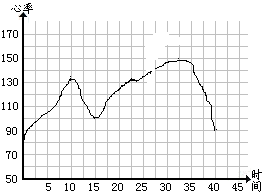 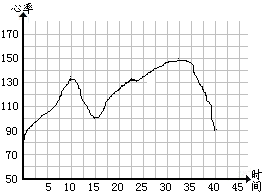 